Перечень заданий по дисциплинеВидКодТекст названия трудовой функции/ вопроса задания/ вариантов ответаФВ001В системе стандартов ОСТ 28-12-81 “Товароведение, основные понятия, термины и определения” термин “товароведение”  обозначаетОАцеленаправленную деятельность по формированию ассортимента и качества товаровОБестественно-научную дисциплину, предметом которой является потребительная стоимость товаровОВнауку об основополагающих характеристиках товаров, определяющих их потребительные стоимости, и факторах обеспечения этих характеристикОГнауку, научающую иметь точные и полные сведения о товарах, их сортах,  местах происхождения и сбыта,  средствах к покупке и продаже, способах перевозки и храненияВ002Фармацевтическое товароведение – этоОАдисциплина, занимающаяся изучением потребительных стоимостей и потребительных свойств фармацевтических и парафармацевтических товаров, факторов, обеспечивающих их качество, методов товароведения,  а также товароведческих операций, связанных с продвижением указанных товаров от поставщика к потребителюОБдисциплина, занимающаяся изучением потребительских свойств медицинских товаров, то есть те свойств, которыми должен обладать тот или иной товар, применяемый в медицине в соответствии в его назначением в лечебно-диагностическом процессе (медицинские инструменты, медицинские приборы, медицинские аппараты, медицинское оборудование)ОВнаука, изучающая потребительские стоимости товара, которые образуют присущие только этому товару свойства и качества ОГдисциплина, занимающаяся изучением основополагающих характеристик товара, составляющих его потребительную стоимость, а также их изменений на всех этапах товародвижения В003Укажите период  товарно-формирующего этапа развития товароведения.ОАначало 20 векаОБначало 18 - начало 20 вековОВсередина 16 начало 18 вековОГначало 21 векаВ004Предметом фармацевтического товароведения  как науки и учебной дисциплины являетсяОАпотребительская стоимость товаров аптечного ассортиментаОБматериальная продукция, предназначенная для купли-продажиОВпотребительная стоимость товаров ОГпотребительские ценности товара, а также методы их познания и обеспеченияВ005Согласно ФЗ 61 «О лекарственных средствах», лекарственные препараты это ОАлекарственные средства в виде лекарственных форм, применяемые для профилактики, диагностики, лечения заболевания, реабилитации, для сохранения, предотвращения или прерывания беременностиОБвещества или их комбинации, вступающие в контакт с организмом человека или животного, проникающие в органы, ткани организма человека или животного, применяемые для профилактики, диагностики (за исключением веществ или их комбинаций, не контактирующих с организмом человека или животного), лечения заболевания, реабилитации, для сохранения, предотвращения или прерывания беременности и полученные из крови, плазмы крови, из органов, тканей организма человека или животного, растений, минералов методами синтеза или с применением биологических технологий. К лекарственным средствам относятся фармацевтические субстанции и лекарственные препараты ОВлекарственное средство в виде одного или нескольких обладающих фармакологической активностью действующих веществ вне зависимости от природы происхождения, которое предназначено для производства, изготовления лекарственных препаратов и определяет их эффективность ОГвещества неорганического или органического происхождения, используемые в процессе производства, изготовления лекарственных препаратов для придания им необходимых физико-химических свойств В006Международное непатентованное наименование лекарственного средства этоОАнаименование действующего вещества фармацевтической субстанции, рекомендованное Всемирной организацией здравоохранения ОБнаименование лекарственного средства, присвоенное его разработчиком, держателем или владельцем регистрационного удостоверения лекарственного препарата ОВнаименование лекарственного препарата, не имеющего международного непатентованного наименования, или комбинации лекарственных препаратов, используемое в целях объединения их в группу под единым наименованием исходя из одинакового состава действующих веществ ОГдокумент, утвержденный уполномоченным федеральным органом исполнительной власти и содержащий перечень показателей качества и методов контроля качества лекарственного средства В007Согласно ФЗ 61 «О лекарственных средствах», безопасность лекарственного средства этоОАхарактеристика лекарственного средства, основанная на сравнительном анализе его эффективности и риска причинения вреда здоровью ОБсоответствие лекарственного средства требованиям фармакопейной статьи либо в случае ее отсутствия нормативной документации или нормативного документа ОВхарактеристика степени положительного влияния лекарственного препарата на течение, продолжительность заболевания или его предотвращение, реабилитацию, на сохранение, предотвращение или прерывание беременности ОГдокумент, утвержденный уполномоченным федеральным органом исполнительной власти и содержащий перечень показателей качества и методов контроля качества лекарственного средства В008План управления рисками в области лекарственных средств это ОАподробное описание мероприятий по фармаконадзору, направленных на выявление, оценку и предотвращение или минимизацию рисков, связанных с лекарственными препаратами, включая оценку эффективности данных мероприятий ОБвид деятельности по мониторингу эффективности и безопасности лекарственных препаратов, направленный на выявление, оценку и предотвращение нежелательных последствий применения лекарственных препаратов ОВдокумент установленной формы, который выписан медицинским работником или специалистом в области ветеринарии, имеющими на это право, и содержит в письменной форме указание аптечной организации или ветеринарной аптечной организации об отпуске лекарственного препарата или о его изготовлении и об отпуске для обеспечения лечебного процесса в медицинской организации, ветеринарной организации ОГдокумент, в котором содержатся в доступной форме сведения, касающиеся проводимого клинического исследования лекарственного препарата, и в письменной форме добровольное согласие пациента на участие в клиническом исследовании лекарственного препарата после ознакомления с особенностями клинического исследования, имеющими значение для выражения такого согласия В009Надежность товара- этоОАспособность товара выполнять заданные функции в заданных режимах и условиях применения, сохраняя свои эксплуатационные свойства в течение заданного промежутка времени, т.е. способность товара противостоять действию факторов внешней среды в течение срока эксплуатации (для медицинских изделий) или сроков годности (для лекарственных препаратов), оказывающих отрицательное влияние на качество товараОБспособность изделия сохранять свою работоспособность до наступления предельного состояния при установленной системе технического обслуживания и ремонта (для технически сложных товаров)ОВсостояние изделия, в котором оно способно выполнять заданные функции, сохраняя значения заданных параметров в пределах, установленных нормативными документамиОГспособность изделия сохранять свою работоспособность в течение некоторого времениВ010Эргономические свойства товара ОАхарактеризуют удобство и комфорт эксплуатации изделия. К эргономическим свойствам относятся антропометрические, теплозащитные, физиологические (гигиенические), психофизиологические и психологическиеОБхарактеризуют соответствие размеров и формы изделия размеру и форме тела человека. Конструкция изделия и его размеры (габариты) должны обеспечивать удобство пользования им и рациональное расходование энергииОВхарактеризуют способность изделий загрязняться и очищаться, имеют большое значение для предметов ухода за больными и медицинских инструментовОГхарактеризуют соответствие изделия силовым, слуховым, зрительным, вкусовым, обонятельным возможностям человекаВ011Гигиенические свойства товара ОАхарактеризуют способность изделий загрязняться и очищаться, имеют большое значение для предметов ухода за больными и медицинских инструментовОБхарактеризуют соответствие изделия силовым, слуховым, зрительным, вкусовым, обонятельным возможностям человекаОВхарактеризуют соответствие размеров и формы изделия размеру и форме тела человека. Конструкция изделия и его размеры (габариты) должны обеспечивать удобство пользования им и рациональное расходование энергииОГхарактеризуют удобство и комфорт эксплуатации изделия. К эргономическим свойствам относятся антропометрические, теплозащитные, физиологические (гигиенические), психофизиологические и психологическиеВ012Антропометрические свойства товара ОАхарактеризуют соответствие размеров и формы изделия размеру и форме тела человекаОБхарактеризуют удобство и комфорт эксплуатации изделияОВхарактеризуют соответствие изделия силовым, слуховым, зрительным, вкусовым, обонятельным возможностям человекаОГхарактеризуют способность изделий загрязняться и очищаться, имеют большое значение для предметов ухода за больными и медицинских инструментовВ013Согласно государственной фармакопее Выборка (проба)- этоОАодна или несколько выборочных единиц, отобранных в соответствии с установленной процедурой выборки из генеральной совокупностиОБопределенное количество лекарственных средств или материалов, образующее единство и взятое из одного места в одно время для формирования части выборкиОВконтролируемая серия (партия)ОГпроцесс отбора одной или нескольких проб из пробынештучной нерасфасованной продукции таким способом, как нарезание, механическое деление или квартованиеВ0014Стандартизация в Российской Федерации. Правила стандартизации и рекомендации по стандартизации. Порядок разработки, утверждения, изменения, пересмотра и отмены  – определеныОАГОСТом Р 1.10-2004ОБГОСТом 22.3.01-97ОВГОСТом Р 22.3.01-94ОГГОСТом  Р 50267.26-95В0015Согласно Федеральный закон  N 162-ФЗ "О стандартизации в Российской Федерации" стандартизация - этоОАдеятельность по разработке (ведению), утверждению, изменению (актуализации), отмене, опубликованию и применению документов по стандартизации и иная деятельность, направленная на достижение упорядоченности в отношении объектов стандартизации; ОБдокумент национальной системы стандартизации, утвержденный федеральным органом исполнительной власти в сфере стандартизации и содержащий информацию организационного и методического характера, касающуюся проведения работ по стандартизации и способствующую применению соответствующего национального стандарта, либо положения, которые предварительно проверяются на практике до их установления в национальном стандарте или предварительном национальном стандарте ОВдеятельность по разработке, опубликованию и применению стандартов, по установлению норм, правил и характеристик в целях обеспечения безопасности продукции, работ и услуг для окружающей среды, жизни, здоровья и имущества, технической и информационной совместимости, взаимозаменяемости и качества продукции, работ и услуг в соответствии с уровнем развития науки, техники и технологии, единства измерений, экономии всех видов ресурсов, безопасности хозяйственных объектов с учётом риска возникновения природных и техногенных катастроф и других чрезвычайных ситуаций, обороноспособности и мобилизационной готовности страны ОГдокумент, в котором для добровольного и многократного применения устанавливаются общие характеристики объекта стандартизации, а также правила и общие принципы в отношении объекта стандартизации, за исключением случаев, если обязательность применения документов по стандартизации устанавливается настоящим Федеральным законом В0016Общая фармакопейная статья (ОФС) ОАдокумент, утвержденный уполномоченным федеральным органом исполнительной власти и содержащий перечень показателей качества и (или) методов контроля качества конкретной лекарственной формы, лекарственного растительного сырья, описания биологических, биохимических, микробиологических, физико-химических, физических, химических и других методов анализа лекарственного средства для медицинского применения, а также требования к используемым в целях проведения данного анализа реактивам, титрованным растворам, индикаторам ОБдокумент, утвержденный уполномоченным федеральным органом исполнительной власти и содержащий перечень показателей качества и методов контроля качества лекарственного средстваОВстандарт качества лекарственного средства на лекарственное средство под торговым названием, содержащий перечень показателей и методов контроля качества лекарственного средства производства конкретного предприятия, учитывающий конкретную технологию данного предприятия и прошедший экспертизу и регистрацию в установленном порядке ОГдеятельность, включающая в себя оптовую торговлю лекарственными средствами, их хранение, перевозку и (или) розничную торговлю лекарственными препаратами, их отпуск, хранение, перевозку, изготовление лекарственных препаратов В0017Фармакопейная статья - это ОАдокумент, утвержденный уполномоченным федеральным органом исполнительной власти и содержащий перечень показателей качества и методов контроля качества лекарственного средстваОБстандарт качества лекарственного средства на лекарственное средство под торговым названием, содержащий перечень показателей и методов контроля качества лекарственного средства производства конкретного предприятия, учитывающий конкретную технологию данного предприятия и прошедший экспертизу и регистрацию в установленном порядке ОВдокумент, утвержденный уполномоченным федеральным органом исполнительной власти и содержащий перечень показателей качества и (или) методов контроля качества конкретной лекарственной формы, лекарственного растительного сырья, описания биологических, биохимических, микробиологических, физико-химических, физических, химических и других методов анализа лекарственного средства для медицинского применения, а также требования к используемым в целях проведения данного анализа реактивам, титрованным растворам, индикаторам ОГдеятельность, включающая в себя оптовую торговлю лекарственными средствами, их хранение, перевозку и (или) розничную торговлю лекарственными препаратами, их отпуск, хранение, перевозку, изготовление лекарственных препаратов В0018Согласно ФЗ № 61- ФЗ государственный реестр лекарственных средств это  ОАперечень лекарственных препаратов, прошедших государственную регистрацию, перечень фармацевтических субстанций, входящих в состав лекарственных препаратовОБнаименование держателя или владельца регистрационного удостоверения лекарственного препарата и сведения о регистрации держателя или владельца регистрационного удостоверения лекарственного препарата для медицинского применения в качестве налогоплательщика в стране регистрации (для российских юридических лиц - идентификационный номер налогоплательщика (ИНН), для иностранных юридических лиц - страна регистрации, наименование регистрирующего органа, регистрационный номер, код налогоплательщика в стране регистрации (инкорпорации) или его аналог);ОВфармакотерапевтическая группа, код лекарственного препарата по анатомо-терапевтическо-химической классификации, рекомендованной Всемирной организацией здравоохраненияОГномер фармакопейной статьи или в случае ее отсутствия номер нормативной документации либо нормативного документаВ0019Под государственной фармакопеей понимаетсяОАсвод общих фармакопейных статей и фармакопейных статейОБдокумент, утвержденный уполномоченным федеральным органом исполнительной власти и содержащий перечень показателей качества и методов контроля качества лекарственного средстваОВдокумент, утвержденный уполномоченным федеральным органом исполнительной власти и содержащий перечень показателей качества и (или) методов контроля качества конкретной лекарственной формы, лекарственного растительного сырья, описания биологических, биохимических, микробиологических, физико-химических, физических, химических и других методов анализа лекарственного средства, а также требования к используемым в целях проведения данного анализа реактивам, титрованным растворам, индикаторамОГдокумент, содержащий перечень определяемых по результатам соответствующих экспертиз показателей качества лекарственного средства для медицинского применения, методов контроля его качества и установленный его производителемВ0020Какое издание государственной фармакопеи вышло в 2018 году? ОА14 изданиеОБ13 изданиеОВ15 издание ОГ1 изданиеВ0021Какой из представленных ниже товаров подлинный? Проверку  товара произвести  путем проверки  контрольного числа. ОА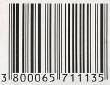 ОБ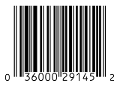 ОВ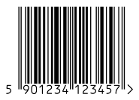 ОГ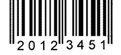 В0022Товар имеет штрих код 8901148211551. Определить наименование данного товараОАНайз гель 10мг/1г 20г, №1 ОБНазофен бэби капли наз. 1.25мг/мл 10мл, №1 ОВНазофан 120доз спрей 50 мкг/доза, №1 ОГНатуретто витамины + железо (со вкусом клубники) табл 2.3г, №17 В0023Товар имеет штрих код 8717627103251. Определить наименование данного товараОАНатуретто витамины + железо (со вкусом клубники) табл 2.3г, №17 ОБРетинола ац-т капс 5000ме, №50 ОВРепарэф-2 мазь 15г, №1 ОГРепарэф-1 мазь 15г, №1 В0024Товар имеет штрих код 4013054002902. Определить наименование данного товараОАФастум гель для наружн прим 2.5% 30г №1 ОБФас-дубль (от муравьев, тараканов, клопов, блох, мух) порошок 125г /90 (капитал прок) Россия ОВФас супер от быт. насекомых водораств.порошок 10г /100 (капитал прок) Россия ОГКальций-д3 никомед табл жев. 200 ме+500мг №100 апельс., никомед фарма ас В0025Объектами классификации в ОКПД 2 являетсяОАпродукция (услуги, работы)ОБнепродовольственные товарыОВпродовольственные товарыОГфармацевтическая продукцияВ0026Средства лекарственные и материалы, применяемые в медицинских целях имеют код ОКПД2ОА21ОБ12ОВ32ОГ930000В0027Система Честный знак этоОАнациональная единая система маркировки товаров ОБсистема применения контрольно-кассовой техникиОВобъединение специалистов фармацевтической отраслиОГсистема учета подлинных лекарственных средствВ0028минимальный ассортимент лекарственных препаратов- это ОАассортимент лекарственных препаратов, необходимых для оказания медицинской помощи ОБассортимент, обеспечивающий рентабельность работы аптекиОВассортимент, необходимый для обслуживания постоянных потребителейОГассортимент, утвержденный руководителем аптекиВ0029Промышленный ассортимент отрасли этоОАсовокупность товаров, вырабатываемых предприятиями одной отраслиОБсовокупность товаров, вырабатываемых предприятиями области, края, города, районаОВсовокупность товаров, вырабатываемых одним предприятиемОГассортимент товаров, поступающих на оптовые и розничные торговые предприятия или в сферу обращения и реализацииВ0030Торговый ассортимент - этоОАассортимент товаров, поступающих на оптовые и розничные торговые предприятия или в сферу обращения и реализацииОБсовокупность товаров, вырабатываемых предприятиями одной отраслиОВсовокупность товаров, вырабатываемых предприятиями области, края, города, районаОГсовокупность товаров, вырабатываемых одним предприятиемВ0031Промышленный ассортимент регионаОАсовокупность товаров, вырабатываемых предприятиями области, края, города, районаОБассортимент товаров, поступающих на оптовые и розничные торговые предприятия или в сферу обращения и реализацииОВсовокупность товаров, вырабатываемых предприятиями одной отраслиОГсовокупность товаров, вырабатываемых одним предприятиемВ0032Промышленный ассортимент предприятия - этоОАсовокупность товаров, вырабатываемых одним предприятиемОБсовокупность товаров, вырабатываемых предприятиями области, края, города, районаОВассортимент товаров, поступающих на оптовые и розничные торговые предприятия или в сферу обращения и реализацииОГсовокупность товаров, вырабатываемых предприятиями одной отраслиВ0033Ассортиментная группа, товарная линия, ассортиментный ряд - этоОАсовокупность товаров, тесно взаимосвязанных между собой в силу выполнения аналогичных функцийОБассортимент товаров, поступающих на оптовые и розничные торговые предприятия или в сферу обращения и реализацииОВсовокупность всех ассортиментных групп товаров и товарных единиц, предлагаемых покупателямОГсостав и соотношение товаров определенного вида или разновидности, отличающихся между собой по типам, размерам, дозировке и другим признакамВ0034Товарная номенклатура - этоОАсовокупность всех ассортиментных групп товаров и товарных единиц, предлагаемых покупателямОБсовокупность товаров, тесно взаимосвязанных между собой в силу выполнения аналогичных функцийОВассортимент товаров, поступающих на оптовые и розничные торговые предприятия или в сферу обращения и реализацииОГсостав и соотношение товаров определенного вида или разновидности, отличающихся между собой по типам, размерам, дозировке и другим признакамВ0035Формирование ассортимента- этоОАдеятельность по составлению набора товаров, позволяющего удовлетворить реальные или прогнозируемые потребности, а также достигнуть целей, определенных руководством организацииОБоценка материальных возможностей для закупки необходимых товаровОВопределение круга поставщиков, способных поставить необходимые для товарыОГцели, задачи и основные направления формирования ассортимента, намечаемые руководством организацииВ0036Расширение ассортимента- этоОАколичественные и качественные изменения набора товаров за счет увеличения показателей широты, полноты и новизныОБколичественные и качественные изменения в наборе товаров за счет уменьшения его широты и полнотыОВсостояние набора товаров, характеризующееся высокой устойчивостью и низкой степенью обновленияОГкачественные и количественные изменения товаров, характеризующиеся увеличением показателя новизныВ0037Обновление ассортимента - этоОАкачественные и количественные изменения товаров, характеризующиеся увеличением показателя новизныОБколичественные и качественные изменения набора товаров за счет увеличения показателей широты, полноты и новизныОВколичественные и качественные изменения в наборе товаров за счет уменьшения его широты и полнотыОГсостояние набора товаров, характеризующееся высокой устойчивостью и низкой степенью обновленияВ0038Сокращение ассортимента- этоОАколичественные и качественные изменения в наборе товаров за счет уменьшения его широты и полнотыОБкачественные и количественные изменения товаров, характеризующиеся увеличением показателя новизныОВколичественные и качественные изменения набора товаров за счет увеличения показателей широты, полноты и новизныОГсостояние набора товаров, характеризующееся высокой устойчивостью и низкой степенью обновленияВ0039Стабилизация ассортимента-это ОАсостояние набора товаров, характеризующееся высокой устойчивостью и низкой степенью обновленияОБколичественные и качественные изменения в наборе товаров за счет уменьшения его широты и полнотыОВкачественные и количественные изменения товаров, характеризующиеся увеличением показателя новизныОГколичественные и качественные изменения набора товаров за счет увеличения показателей широты, полноты и новизныВ0040Совершенствование ассортимента- этоОАколичественные и качественные изменения состояния набора товаров для повышения его рациональностиОБколичественные и качественные изменения состояния набора товаров, отражающие степень близости реального ассортимента к оптимальному или лучшим зарубежным и отечественным аналогам, наиболее полно соответствующие целям организации здравоохраненияОВсостояние набора товаров, характеризующееся высокой устойчивостью и низкой степенью обновленияОГкачественные и количественные изменения товаров, характеризующиеся увеличением показателя новизныВ0041Гармонизация ассортимента-этоОАколичественные и качественные изменения состояния набора товаров, отражающие степень близости реального ассортимента к оптимальному или лучшим зарубежным и отечественным аналогам, наиболее полно соответствующие целям организации здравоохраненияОБколичественные и качественные изменения состояния набора товаров для повышения его рациональностиОВкачественные и количественные изменения товаров, характеризующиеся увеличением показателя новизныОГсостояние набора товаров, характеризующееся высокой устойчивостью и низкой степенью обновленияВ0042Широта ассортимента — этоОАколичество ассортиментных групп (подгрупп, видов) товаров, имеющихся в том или ином розничном или оптовом звене, представленных в номенклатурных или формулярных списках, классификаторах, государственных реестрах, регистрах, каталогах, выпускаемых различными фармацевтическими предприятиями или фирмами, производящими медицинские инструменты, приборы и оборудованиеОБколичество товарных единиц одной ассортиментной группы (подгруппы), имеющихся в том или ином розничном или оптовом звене, представленных в номенклатурных или формулярных списках, классификаторах, государственных реестрах, регистрах, каталогах или выпускаемых фармацевтическими предприятиями и фирмамиОВэто количество вариантов товаров одной товарной единицы или одной ассортиментной группы, имеющихся в том или ином розничном или оптовом звене, представленных в номенклатурных или формулярных списках, классификаторах, государственных реестрах, регистрах, каталогах или выпускаемых фармацевтическими предприятиямиОГэто доля новых товаров, появившихся на рынке в течение определенного времениВ0043Индекс обновления ассортимента - этоОАэто доля новых товаров, появившихся на рынке в течение определенного времениОБколичество ассортиментных групп (подгрупп, видов) товаров, имеющихся в том или ином розничном или оптовом звене, представленных в номенклатурных или формулярных списках, классификаторах, государственных реестрах, регистрах, каталогах, выпускаемых различными фармацевтическими предприятиями или фирмами, производящими медицинские инструменты, приборы и оборудованиеОВколичество товарных единиц одной ассортиментной группы (подгруппы), имеющихся в том или ином розничном или оптовом звене, представленных в номенклатурных или формулярных списках, классификаторах, государственных реестрах, регистрах, каталогах или выпускаемых фармацевтическими предприятиями и фирмамиОГэто количество вариантов товаров одной товарной единицы или одной ассортиментной группы, имеющихся в том или ином розничном или оптовом звене, представленных в номенклатурных или формулярных списках, классификаторах, государственных реестрах, регистрах, каталогах или выпускаемых фармацевтическими предприятиямиВ0044Полнота ассортимента-этоОАколичество товарных единиц одной ассортиментной группы (подгруппы), имеющихся в том или ином розничном или оптовом звене, представленных в номенклатурных или формулярных списках, классификаторах, государственных реестрах, регистрах, каталогах или выпускаемых фармацевтическими предприятиями и фирмамиОБэто доля новых товаров, появившихся на рынке в течение определенного времениОВколичество ассортиментных групп (подгрупп, видов) товаров, имеющихся в том или ином розничном или оптовом звене, представленных в номенклатурных или формулярных списках, классификаторах, государственных реестрах, регистрах, каталогах, выпускаемых различными фармацевтическими предприятиями или фирмами, производящими медицинские инструменты, приборы и оборудованиеОГэто количество вариантов товаров одной товарной единицы или одной ассортиментной группы, имеющихся в том или ином розничном или оптовом звене, представленных в номенклатурных или формулярных списках, классификаторах, государственных реестрах, регистрах, каталогах или выпускаемых фармацевтическими предприятиямиВ0045Глубина ассортимента — это ОАколичество вариантов товаров одной товарной единицы или одной ассортиментной группы, имеющихся в том или ином розничном или оптовом звене, представленных в номенклатурных или формулярных списках, классификаторах, государственных реестрах, регистрах, каталогах или выпускаемых фармацевтическими предприятиямиОБколичество товарных единиц одной ассортиментной группы (подгруппы), имеющихся в том или ином розничном или оптовом звене, представленных в номенклатурных или формулярных списках, классификаторах, государственных реестрах, регистрах, каталогах или выпускаемых фармацевтическими предприятиями и фирмамиОВэто доля новых товаров, появившихся на рынке в течение определенного времениОГколичество ассортиментных групп (подгрупп, видов) товаров, имеющихся в том или ином розничном или оптовом звене, представленных в номенклатурных или формулярных списках, классификаторах, государственных реестрах, регистрах, каталогах, выпускаемых различными фармацевтическими предприятиями или фирмами, производящими медицинские инструменты, приборы и оборудованиеВ0046Определите класс морального износа изделия медицинской техники, если  коэффициент износа  не превышает 0,35ОАI класс — современные изделияОБII класс — относительно новые изделия, производимые или уже не выпускаемые фирмами-изготовителями, однако имеющие соответствующую фирменную техническую поддержку (ремонт, поставку запасных частей и комплектующих, дооснащение и модернизацию)ОВIII класс — не новые изделия, не выпускаемые в течение 3—4 лет, но имеющие соответствующую техническую поддержкуОГIV класс — старые изделияВ0047Определите класс морального износа изделия медицинской техники, если  коэффициент износа   находится в диапазоне 0,33 <К<1,0ОАII класс — относительно новые изделия, производимые или уже не выпускаемые фирмами-изготовителями, однако имеющие соответствующую фирменную техническую поддержку (ремонт, поставку запасных частей и комплектующих, дооснащение и модернизацию)ОБI класс — современные изделияОВIII класс — не новые изделия, не выпускаемые в течение 3—4 лет, но имеющие соответствующую техническую поддержкуОГIV класс — старые изделия, снятые с производства и не имеющие фирменной технической поддержкиВ0048Определите класс морального износа изделия медицинской техники, если  коэффициент износа   находится в диапазоне  1,0 < К <1,7ОАIII класс — не новые изделия, не выпускаемые в течение 3—4 лет, но имеющие соответствующую техническую поддержкуОБI класс — современные изделияОВII класс — относительно новые изделия,производимые или уже не выпускаемые фирмами-изготовителями, однако имеющие соответствующую фирменную техническую поддержку (ремонт, поставку запасных частей и комплектующих, дооснащение и модернизацию)ОГIV класс — старые изделия, снятые с производства и не имеющие фирменной технической поддержкиВ0049Определите класс морального износа изделия медицинской техники, если  коэффициент износаК >1,7ОАIV класс — старые изделия, снятые с производства и не имеющие фирменной технической поддержкиОБI класс — современные изделияОВII класс — относительно новые изделия, производимые или уже не выпускаемые фирмами-изготовителями, однако имеющие соответствующую фирменную техническую поддержку (ремонт, поставку запасных частей и комплектующих, дооснащение и модернизацию)ОГIII класс — не новые изделия, не выпускаемые в течение 3—4 лет, но имеющие соответствующую техническую поддержкуВ0050Поддержание минимального ассортимента аптеки является ОАлицензионным требованиемОБтребованием руководителя фармацевтической организацииОВтребованием старшего провизора ОГтребованием рынкаВ0051Коэффициент рациональности- это ОАсредневзвешенное значение показателя рациональности с учетом влияния этих факторов на рациональность ассортимента (вес фактора) и реальных значений  коэффициентов широты (Кш), полноты (Кп), устойчивости (К) и новизны (Кн) ассортиментаОБсвойство набора товаров разных групп, характеризующее степень их близости по обеспечению рационального товародвижения, реализации и/или использованияОВотношение количества видов, разновидностей и наименований товаров, пользующихся устойчивым спросом у потребителей, к общему количеству видов, разновидностей и наименований товаров тех же однородных группОГотношение количества отдельных товаров к суммарному количеству всех товаров, входящих в ассортиментВ0052Гармоничность ассортимента-этоОАсвойство набора товаров разных групп, характеризующее степень их близости по обеспечению рационального товародвижения, реализации и/или использованияБотношение количества видов, разновидностей и наименований товаров, пользующихся устойчивым спросом у потребителей, к общему количеству видов, разновидностей и наименований товаров тех же однородных группОВотношение количества отдельных товаров к суммарному количеству всех товаров, входящих в ассортиментОГсредневзвешенное значение показателя рациональности с учетом влияния этих факторов на рациональность ассортимента (вес фактора) и реальных значений  коэффициентов широты (Кш), полноты (Кп), устойчивости (К) и новизны (Кн) ассортиментаВ0053Лекарственные вещества - это ОАвещества или их комбинации, вступающие в контакт с организмом человека или животного, проникающие в органы, ткани организма человека или животного, применяемые для профилактики, диагностики (за исключением веществ или их комбинаций, не контактирующих с организмом человека или животного), лечения заболевания, реабилитации, для сохранения, предотвращения или прерывания беременности и полученные из крови, плазмы крови, из органов, тканей организма человека или животного, растений, минералов методами синтеза или с применением биологических технологийОБлекарственные средства в виде лекарственных форм, применяемые для профилактики, диагностики, лечения заболевания, реабилитации, для сохранения, предотвращения или прерывания беременностиОВсоответствие лекарственного средства требованиям фармакопейной статьи либо в случае ее отсутствия нормативной документации или нормативного документаОГхарактеристика лекарственного средства, основанная на сравнительном анализе его эффективности и риска причинения вреда здоровьюВ0054Безопасность лекарственного средства- это ОАхарактеристика лекарственного средства, основанная на сравнительном анализе его эффективности и риска причинения вреда здоровьюОБложная информация о составе и/или производителе лекарственного средстваОВхарактеристика степени положительного влияния лекарственного препарата на течение, продолжительность заболевания или его предотвращение, реабилитацию, на сохранение, предотвращение или прерывание беременностиОГсоответствие лекарственного средства требованиям фармакопейной статьи либо в случае ее отсутствия нормативной документации или нормативного документаВ0055Фальсифицированное лекарственное средство- это ОАлекарственное средство, сопровождаемое ложной информацией о составе и/или производителе лекарственного средстваОБлекарственное средство, находящееся в обороте с нарушением гражданского законодательстваОВлекарственное средство, не соответствующее требованиям фармакопейной статьи либо в случае ее отсутствия требованиям нормативной документации или нормативного документаОГлекарственные средства в виде лекарственных форм, применяемые для профилактики, диагностики, лечения заболевания, реабилитации, для сохранения, предотвращения или прерывания беременностиВ0056Контрафактное лекарственное средство- этоОАлекарственное средство, находящееся в обороте с нарушением гражданского законодательстваОБлекарственное средство, сопровождаемое ложной информацией о составе и/или производителе лекарственного средстваОВлекарственное средство, не соответствующее требованиям фармакопейной статьи либо в случае ее отсутствия требованиям нормативной документации или нормативного документаОГлекарственные средства в виде лекарственных форм, применяемые для профилактики, диагностики, лечения заболевания, реабилитации, для сохранения, предотвращения или прерывания беременностиВ0057Недоброкачественное лекарственное средство-этоОАлекарственное средство, не соответствующее требованиям фармакопейной статьи либо в случае ее отсутствия требованиям нормативной документации или нормативного документаОБлекарственное средство, находящееся в обороте с нарушением гражданского законодательстваОВлекарственное средство, сопровождаемое ложной информацией о составе и/или производителе лекарственного средстваОГхарактеристика степени положительного влияния лекарственного препарата на течение, продолжительность заболевания или его предотвращение, реабилитацию, на сохранение, предотвращение или прерывание беременностиВ0058Письменный контроль качества лекарственных средств осуществляется в отношении ОАлекарственных средств , изготавливаемых в аптекеОБвсех лекарственных средствОВфальсифицированных лекарственных средствОГлекарственных средств , имеющих форму порошкаВ0059Паспорт, выписанный на лекарственный препарат, должен хранитьсяОАне менее двух месяцевОБне менее двух недельОВв течение месяцаОГв течение годаВ0060Поступающих в гражданский оборот после 29 ноября 2019 года, лекарственные препараты должны ли сопровождаться документами, содержащими сведения о зарегистрированных декларациях о соответствии и выданных сертификатах соответствияОАНетОБДаОВИногдаОГтолько для  иммунобиологических лекарственных препаратов: вакцин, сывороток, иммуноглобулинов, токсинов и антитоксинов В0061Законность нахождения серии (партии) лекарственного препарата проверяется через ОАофициальный сайт Росздравнадзора ОБофициальный сайт Минздрава РФ ОВофициальный сайт Федеральной службы по техническому и экспортному контролюОГофициальный сайт Федерального медико-биологическое агентстваВ0062При отсутствии на сайте Росздравнадзора информации о вводе в гражданский оборот серии (партии) лекарственного препарата следует обращаться ОАв территориальный орган Росздравнадзора ОБв Росздравнадзор РФОВв Генеральную прокуратуруОГв аппаратную президента РФВ0063В соответствии с ОФС «Хранение лекарственного растительного сырья и лекарственных растительных препаратов» хранение - это ОАпроцесс хранения лекарственных средств до момента их использования в пределах установленного срока годности, являющийся составной частью обращения лекарственных средств. ОБодин из базовых процессов обращения лекарственных средств ОВсоглашение, процесс, подразумевающий под собой обязательство сохранить и впоследствии возвратить владельцу лекарственное средствоОГэтап обращения лекарственного средства, который должен проходить в условиях, обеспечивающих минимальное изменение его количества и качестваВ0064Комплекс помещений для хранения должен включать ОАпомещение (зону) приемки, предназначенную для распаковки и приема упаковок с лекарственными средствами и их предварительного осмотра;помещение (зону) для отбора проб лекарственных средств в соответствии с требованиями ОФС «Отбор проб»;помещение (зону) для карантинного хранения лекарственных средств;помещения для лекарственных средств, требующих особых условий хранения;помещение (зону) для хранения забракованных, возвращенных, отозванных и/или лекарственных средств с истекшим сроком годности. Указанные лекарственные средства и места их хранения должны быть четко обозначены.ОБпомещение (зону) приемки, предназначенную для распаковки и приема упаковок с лекарственными средствами и их предварительного осмотра;помещение (зону) приемки, предназначенную для распаковки и приема упаковок с иммунобиологическими лекарственными препаратами  и их предварительного осмотрапомещение (зону) для отбора проб лекарственных средств в соответствии с требованиями ОФС «Отбор проб»;помещение (зону) для карантинного хранения лекарственных средств;помещения для лекарственных средств, требующих особых условий хранения;помещение (зону) для хранения забракованных, возвращенных, отозванных и/или лекарственных средств с истекшим сроком годности. Указанные лекарственные средства и места их хранения должны быть четко обозначены.ОВпомещение (зону) приемки, предназначенную для распаковки и приема упаковок с лекарственными средствами и их предварительного осмотра;помещение (зону) для отбора проб лекарственных средств в соответствии с требованиями ОФС «Отбор проб»;помещение (зону) для карантинного хранения лекарственных средств;помещение (зону) для хранения забракованных, возвращенных, отозванных и/или лекарственных средств с истекшим сроком годности. Указанные лекарственные средства и места их хранения должны быть четко обозначены.ОГпомещение (зону) приемки, предназначенную для распаковки и приема упаковок с лекарственными средствами и их предварительного осмотра;помещение (зону) приемки, предназначенную для распаковки и приема упаковок с иммунобиологическими лекарственными препаратами  и их предварительного осмотрапомещение (зону) для отбора проб лекарственных средств в соответствии с требованиями ОФС «Отбор проб»;помещение (зону) для карантинного хранения лекарственных средств;помещение (зону) для хранения забракованных, возвращенных, отозванных и/или лекарственных средств с истекшим сроком годности. Указанные лекарственные средства и места их хранения должны быть четко обозначены.В0065Может ли при отсутствии отдельного изолированного помещения "Зона хранения" выделяется в общем помещении?ОАМожет ОБНе можетОВТолько при отсутствии в обороте наркотических и психотропных лекарственных средствОГМожет, при наличии специального разрешенияВ0066Внутренняя отделка поверхности стен и потолков помещений для хранения лекарственных средств должна быть ОАгладкой, допускающей возможность проведения влажной уборки ОБвыполнена обязательно с использованием матового или глянцевого кафеляОВобязательно иметь пред чистовую отделкуОГлюбойВ0067По уборке разлитых или рассыпанных лекарственных средств с целью полного устранения и предотвращения загрязнения других лекарственных средств  ОАДолжны разрабатываться специальные инструкцииОБДолжны вестись записи в специальных журналахОВДолжен быть разработан график таких уборокОГОтветственное лицо определяет порядок проведения уборкиВ0068При ручном способе разгрузочно-погрузочных работ высота укладки лекарственных средств не должна превышать ОА1,5 м ОБ2 мОВ1,2 мОГ1,8 мВ0069Лекарственные средства в помещениях для хранения должны размешаться ОА в шкафах, на стеллажах, подтоварниках, поддонах и др. ОБна полу без поддонаОВна поддонах в несколько рядов без использования стеллажейОГкак угодноВ0070Забракованные лекарственные средства должны быть идентифицированы и храниться ОАв соответствующем помещении (зоне) в условиях, не допускающих их несанкционированного использования ОБв отдельно отведенном помещении, не допускающем доступ посторонних лицОВв отдельной коробке или емкости для храненияОГв любом свободном местеВ0071При хранении лекарственных средств, требующих защиты от влияния факторов внешней среды (света, температуры, атмосферного состава воздуха и др.), необходимо обеспечить указанный в фармакопейной статье или нормативной документации режим хранения. Отклонения от регламентируемых условий ОАдопускаются однократно только на краткосрочный период (не более 24 ч), если при этом специальные условия ОБне допускаются не при каком условииОВдопускаются, но не более чем 3 раза ОГдопускаются однократно только на краткосрочный период (не более 12 ч), если при этом специальные условия В0072Лекарственные средства с гигроскопическими свойствами необходимо хранить ОАпри относительной влажности не более 50 %,  в упаковке, представляющей собой тару стеклянную для лекарственных средств, герметично укупоренную, или в упаковке с дополнительной защитой ОБпри относительной влажности не более 60 % в упаковке, представляющей собой тару стеклянную для лекарственных средств, герметично укупоренную, или в упаковке с дополнительной защитой ОВпри любой влажности и в любой упаковкеОГтолько в сухом помещенииВ0073Кристаллогидраты необходимо хранить  ОАпри температуре от 8 до 15 °С и относительной влажности воздуха не более 60 % ОБпри температуре не выше 25 °С и относительной влажности воздуха не более 50 % ОВпри любой температуре и влажностиОГпри температуре не выше 5 °С и относительной влажности воздуха не более 60 % В0074Хранения термолабильных лекарственных средств должно осуществляться  ОАВ специально оборудованных помещениях (холодильных камерах) или в помещениях для хранения, оснащенных достаточным количеством холодильных шкафов, холодильников ОБВ прохладном помещенииОВВ любом помещенииОГТолько в морозильных камерахВ0075Контроль температурного режима холодильного оборудования для  термолабильных лекарственных средств осуществляют ОАне реже двух раз в сутки. ОБкаждые два часаОВодин раз в сутки ОГне реже пяти раз в суткиВ0076Режим "Хранить при температуре не выше 30 °С", предполагает интервалОАот 2 до 30 °С ОБот 2 до 25 °С ОВот 15 до 25 °С ОГот 8 до 15 °С В0077Режим "Хранить при температуре не выше 25 °С ", предполагает интервалОАот 2 до 25 °СОБот 8 до 25 °С ОВот 15 до 25 °С ОГот 8 до 15 °С В0078Режим "Хранить при температуре не выше 15 °С  ", предполагает интервалОАот 2 до 15 °С ОБот 8 до 15 °С ОВот 15 до 25 °С ОГот 8 до 25 °С В0079Режим "Хранить при температуре не выше 8 °С  ", предполагает интервалОАот 2 до 8 °С ОБот 2 до 15 °С ОВот 8 до 15 °С ОГот 8 до 25 °С В0080Режим "Хранить при температуре не ниже 8 °С   ", предполагает интервалОАот 8 до 25 °С
ОБот 8 до 15 °С ОВот 2 до 8 °С ОГот 2 до 15 °С В0081Режим "Хранить при температуре от 15 до 25 °С    ", предполагает интервалОАот 15 до 25 °С ОБот 2 до 30 °С ОВот 2 до 25 °С ОГот 2 до 15 °С В0082Правила хранения наркотических средств, психотропных веществ и их прекурсоров утверждены  ОАПостановлением Правительства РФ от 31 декабря 2009 г. N 1148ОБПриказом Минздравсоцразвития РФ от 23.08.2010 № 706 нОВПриказом Минздравсоцразвития РФ от 09.12.2008 № 705 н ОГПриказом Министерства здравоохранения РФ от 10.02.2016 № 83 нВ0083Хранение наркотических средств, психотропных веществ и прекурсоров осуществляется ОАюридическими лицами, имеющими лицензию на осуществление деятельности по обороту наркотических средств, психотропных веществ и их прекурсоров, культивированию наркосодержащих растений с указанием работ и услуг по хранению наркотических средств, психотропных веществ и прекурсоров ОБвсеми фармацевтическими организациямиОВюридическими лицами, имеющими лицензию на осуществление фармацевтической деятельностиОГруководитель фармацевтической организацииВ0084Помещение для наркотических средств, психотропных веществ и прекурсоров 1 категории предназначены для ОАпроизводителей и изготовителей (за исключением аптечных организаций) наркотических средств, психотропных веществ и прекурсоров, предназначенные для хранения исходных материалов и готовой продукции (за исключением продукции, находящейся в незавершенном производстве), помещения организаций, осуществляющих оптовую торговлю наркотическими средствами, психотропными веществами и прекурсорами и (или) переработку наркотических средств, психотропных веществ и прекурсоров, предназначенные для хранения наркотических средств, психотропных веществ и прекурсоров, а также помещения организаций, осуществляющих хранение наркотических средств и психотропных веществ, предназначенных для ликвидации медико-санитарных последствий чрезвычайных ситуаций природного и техногенного характера или для мобилизационных нужд ОБхранения 3-месячного или 6-месячного запаса (для аптечных организаций, расположенных в сельских населенных пунктах и удаленных от населенных пунктов местностях) наркотических средств и психотропных веществ, а также помещения ветеринарных аптечных организаций, предназначенные для хранения 3-месячного запаса наркотических средств и психотропных веществ ОВмедицинских и ветеринарных организаций, предназначенные для хранения 15-дневного запаса наркотических средств и психотропных веществ, внесенных в список II перечня, и месячного запаса психотропных веществ, внесенных в список III перечня, помещения медицинских организаций или обособленных подразделений медицинских организаций, предназначенные для хранения наркотических лекарственных препаратов и психотропных лекарственных препаратов, производящих отпуск указанных лекарственных препаратов физическим лицам в соответствии с пунктом 1 статьи 25 Федерального закона "О наркотических средствах и психотропных веществах", помещения юридических лиц, предназначенные для хранения наркотических средств и психотропных веществ, используемых в научных, учебных и экспертных целях, а также помещения юридических лиц, предназначенные для хранения прекурсоров, используемых в научных, учебных и экспертных целях ОГмедицинских и ветеринарных организаций, предназначенные для хранения суточного запаса наркотических средств и психотропных веществ, внесенных в список II перечня, и трехдневного запаса психотропных веществ, внесенных в список III перечня, а также помещения медицинских организаций, предназначенные для хранения неиспользованных наркотических средств, принятых от родственников умерших больных В0085Помещение для наркотических средств, психотропных веществ и прекурсоров 4 категории предназначены для ОАмедицинских и ветеринарных организаций, предназначенные для хранения суточного запаса наркотических средств и психотропных веществ, внесенных в список II перечня, и трехдневного запаса психотропных веществ, внесенных в список III перечня, а также помещения медицинских организаций, предназначенные для хранения неиспользованных наркотических средств, принятых от родственников умерших больных ОБхранения 3-месячного или 6-месячного запаса (для аптечных организаций, расположенных в сельских населенных пунктах и удаленных от населенных пунктов местностях) наркотических средств и психотропных веществ, а также помещения ветеринарных аптечных организаций, предназначенные для хранения 3-месячного запаса наркотических средств и психотропных веществ ОВмедицинских и ветеринарных организаций, предназначенные для хранения 15-дневного запаса наркотических средств и психотропных веществ, внесенных в список II перечня, и месячного запаса психотропных веществ, внесенных в список III перечня, помещения медицинских организаций или обособленных подразделений медицинских организаций, предназначенные для хранения наркотических лекарственных препаратов и психотропных лекарственных препаратов, производящих отпуск указанных лекарственных препаратов физическим лицам в соответствии с пунктом 1 статьи 25 Федерального закона "О наркотических средствах и психотропных веществах", помещения юридических лиц, предназначенные для хранения наркотических средств и психотропных веществ, используемых в научных, учебных и экспертных целях, а также помещения юридических лиц, предназначенные для хранения прекурсоров, используемых в научных, учебных и экспертных целях ОГпроизводителей и изготовителей (за исключением аптечных организаций) наркотических средств, психотропных веществ и прекурсоров, предназначенные для хранения исходных материалов и готовой продукции (за исключением продукции, находящейся в незавершенном производстве), помещения организаций, осуществляющих оптовую торговлю наркотическими средствами, психотропными веществами и прекурсорами и (или) переработку наркотических средств, психотропных веществ и прекурсоров, предназначенные для хранения наркотических средств, психотропных веществ и прекурсоров, а также помещения организаций, осуществляющих хранение наркотических средств и психотропных веществ, предназначенных для ликвидации медико-санитарных последствий чрезвычайных ситуаций природного и техногенного характера или для мобилизационных нужд В0086Помещение для наркотических средств, психотропных веществ и прекурсоров 2 категории предназначены для ОАхранения 3-месячного или 6-месячного запаса (для аптечных организаций, расположенных в сельских населенных пунктах и удаленных от населенных пунктов местностях) наркотических средств и психотропных веществ, а также помещения ветеринарных аптечных организаций, предназначенные для хранения 3-месячного запаса наркотических средств и психотропных веществ ОБпроизводителей и изготовителей (за исключением аптечных организаций) наркотических средств, психотропных веществ и прекурсоров, предназначенные для хранения исходных материалов и готовой продукции (за исключением продукции, находящейся в незавершенном производстве), помещения организаций, осуществляющих оптовую торговлю наркотическими средствами, психотропными веществами и прекурсорами и (или) переработку наркотических средств, психотропных веществ и прекурсоров, предназначенные для хранения наркотических средств, психотропных веществ и прекурсоров, а также помещения организаций, осуществляющих хранение наркотических средств и психотропных веществ, предназначенных для ликвидации медико-санитарных последствий чрезвычайных ситуаций природного и техногенного характера или для мобилизационных нужд ОВмедицинских и ветеринарных организаций, предназначенные для хранения 15-дневного запаса наркотических средств и психотропных веществ, внесенных в список II перечня, и месячного запаса психотропных веществ, внесенных в список III перечня, помещения медицинских организаций или обособленных подразделений медицинских организаций, предназначенные для хранения наркотических лекарственных препаратов и психотропных лекарственных препаратов, производящих отпуск указанных лекарственных препаратов физическим лицам в соответствии с пунктом 1 статьи 25 Федерального закона "О наркотических средствах и психотропных веществах", помещения юридических лиц, предназначенные для хранения наркотических средств и психотропных веществ, используемых в научных, учебных и экспертных целях, а также помещения юридических лиц, предназначенные для хранения прекурсоров, используемых в научных, учебных и экспертных целях ОГмедицинских и ветеринарных организаций, предназначенные для хранения суточного запаса наркотических средств и психотропных веществ, внесенных в список II перечня, и трехдневного запаса психотропных веществ, внесенных в список III перечня, а также помещения медицинских организаций, предназначенные для хранения неиспользованных наркотических средств, принятых от родственников умерших больных В0087Помещение для наркотических средств, психотропных веществ и прекурсоров 3 категории предназначены для ОАмедицинских и ветеринарных организаций, предназначенные для хранения 15-дневного запаса наркотических средств и психотропных веществ, внесенных в список II перечня, и месячного запаса психотропных веществ, внесенных в список III перечня, помещения медицинских организаций или обособленных подразделений медицинских организаций, предназначенные для хранения наркотических лекарственных препаратов и психотропных лекарственных препаратов, производящих отпуск указанных лекарственных препаратов физическим лицам в соответствии с пунктом 1 статьи 25 Федерального закона "О наркотических средствах и психотропных веществах", помещения юридических лиц, предназначенные для хранения наркотических средств и психотропных веществ, используемых в научных, учебных и экспертных целях, а также помещения юридических лиц, предназначенные для хранения прекурсоров, используемых в научных, учебных и экспертных целях ОБпроизводителей и изготовителей (за исключением аптечных организаций) наркотических средств, психотропных веществ и прекурсоров, предназначенные для хранения исходных материалов и готовой продукции (за исключением продукции, находящейся в незавершенном производстве), помещения организаций, осуществляющих оптовую торговлю наркотическими средствами, психотропными веществами и прекурсорами и (или) переработку наркотических средств, психотропных веществ и прекурсоров, предназначенные для хранения наркотических средств, психотропных веществ и прекурсоров, а также помещения организаций, осуществляющих хранение наркотических средств и психотропных веществ, предназначенных для ликвидации медико-санитарных последствий чрезвычайных ситуаций природного и техногенного характера или для мобилизационных нужд ОВхранения 3-месячного или 6-месячного запаса (для аптечных организаций, расположенных в сельских населенных пунктах и удаленных от населенных пунктов местностях) наркотических средств и психотропных веществ, а также помещения ветеринарных аптечных организаций, предназначенные для хранения 3-месячного запаса наркотических средств и психотропных веществ ОГмедицинских и ветеринарных организаций, предназначенные для хранения суточного запаса наркотических средств и психотропных веществ, внесенных в список II перечня, и трехдневного запаса психотропных веществ, внесенных в список III перечня, а также помещения медицинских организаций, предназначенные для хранения неиспользованных наркотических средств, принятых от родственников умерших больных В0088Мест временного хранения, предназначенных для хранения наркотических средств и психотропных веществ могут содержать наркотические средства и психотропные вещества в количестве ОАне превышающем суточного запаса ОБне превышающем 3-х дневного запаса ОВне превышающем недельного запаса ОГне превышающем 15 дневного запаса В0089В помещении, относящемся к 1-й категории, наркотические средства, психотропные вещества и прекурсоры хранятся ОАв запирающихся сейфах или металлических шкафах. Допускается хранение наркотических средств, психотропных веществ и прекурсоров на стеллажах (поддонах) в невскрытой (неповрежденной) групповой или транспортной таре либо в опечатанной таре в случае хранения больших объемов наркотических средств, психотропных веществ и прекурсоров, не позволяющих размещение их в сейфах (металлических шкафах) ОБтолько в запирающихся сейфах или металлических шкафах ОВв запирающихся насыпных или прикрепленных к полу (стене) сейфах не ниже 3-го класса устойчивости к взлому. Сейф массой менее 1000 килограммов прикрепляется к полу или стене либо встраивается в стену с помощью анкерного крепления ОГв картонных коробахВ0090В помещении, относящемся к 3-й категории, наркотические средства, психотропные вещества и прекурсоры хранятся ОАв запирающихся насыпных или прикрепленных к полу (стене) сейфах не ниже 3-го класса устойчивости к взлому. Сейф массой менее 1000 килограммов прикрепляется к полу или стене либо встраивается в стену с помощью анкерного крепленияОБв запирающихся сейфах или металлических шкафах. Допускается хранение наркотических средств, психотропных веществ и прекурсоров на стеллажах (поддонах) в невскрытой (неповрежденной) групповой или транспортной таре либо в опечатанной таре в случае хранения больших объемов наркотических средств, психотропных веществ и прекурсоров, не позволяющих размещение их в сейфах (металлических шкафах) ОВтолько в запирающихся сейфах или металлических шкафах ОГв картонных коробахВ0091В помещении, относящемся к 4-й категории, наркотические средства, психотропные вещества и прекурсоры хранятся ОАв запирающихся насыпных или прикрепленных к полу (стене) сейфах не ниже 3-го класса устойчивости к взлому. Сейф массой менее 1000 килограммов прикрепляется к полу или стене либо встраивается в стену с помощью анкерного крепленияОБв запирающихся сейфах или металлических шкафах. Допускается хранение наркотических средств, психотропных веществ и прекурсоров на стеллажах (поддонах) в невскрытой (неповрежденной) групповой или транспортной таре либо в опечатанной таре в случае хранения больших объемов наркотических средств, психотропных веществ и прекурсоров, не позволяющих размещение их в сейфах (металлических шкафах) ОВтолько в запирающихся сейфах или металлических шкафах ОГв картонных коробахВ0092Наркотические средства и психотропные вещества, находящиеся на хранении в помещениях всех категорий и в местах временного хранения, подлежат учету ОАв  специальных журналах регистрации операций, связанных с оборотом наркотических средств и психотропных веществОБне подлежат учетуОВподлежат компьютерному учету по остаткамОГподлежат учету в специальном журнале на начало и конец месяцаВ0093На первичной упаковке (за исключением первичной упаковки лекарственных растительных препаратов) должно указыватьсяОАнаименование лекарственного препарата (международное непатентованное, или группировочное, или химическое, или торговое наименование), номер серии, дата выпуска (для иммунобиологических лекарственных препаратов), срок годности, дозировка или концентрация, объем, активность в единицах действия или количество дозОБнаименование лекарственного препарата (международное непатентованное, или группировочное, или химическое и торговое наименования), наименование производителя лекарственного препарата, номер серии, дата выпуска (для иммунобиологических лекарственных препаратов), номер регистрационного удостоверения, срок годности, способ применения, дозировка или концентрация, объем, активность в единицах действия либо количество доз в упаковке, лекарственная форма, условия отпуска, условия хранения, предупредительные надписи ОВнаименование фармацевтической субстанции (международное непатентованное, или группировочное, или химическое и торговое наименования), наименование производителя фармацевтической субстанции, номер серии и дата изготовления, количество в упаковке и единицы измерения количества, срок годности и условия хранения ОГинформация о наименовании, серии лекарственного средства, дате выпуска, количестве вторичных (потребительских) упаковок лекарственного средства, производителе лекарственного средства с указанием наименования и местонахождения производителя лекарственного средства (адрес, в том числе страна и (или) место производства лекарственного средства), а также о сроке годности лекарственного средства и об условиях его хранения и перевозки, необходимые предупредительные надписи и манипуляторные знаки В0094На вторичной (потребительской) упаковке должно указыватьсяОАнаименование лекарственного препарата (международное непатентованное, или группировочное, или химическое и торговое наименования), наименование производителя лекарственного препарата, номер серии, дата выпуска (для иммунобиологических лекарственных препаратов), номер регистрационного удостоверения, срок годности, способ применения, дозировка или концентрация, объем, активность в единицах действия либо количество доз в упаковке, лекарственная форма, условия отпуска, условия хранения, предупредительные надписи ОБнаименование фармацевтической субстанции (международное непатентованное, или группировочное, или химическое и торговое наименования), наименование производителя фармацевтической субстанции, номер серии и дата изготовления, количество в упаковке и единицы измерения количества, срок годности и условия хранения ОВинформация о наименовании, серии лекарственного средства, дате выпуска, количестве вторичных (потребительских) упаковок лекарственного средства, производителе лекарственного средства с указанием наименования и местонахождения производителя лекарственного средства (адрес, в том числе страна и (или) место производства лекарственного средства), а также о сроке годности лекарственного средства и об условиях его хранения и перевозки, необходимые предупредительные надписи и манипуляторные знаки ОГнаименование лекарственного препарата (международное непатентованное, или группировочное, или химическое, или торговое наименование), номер серии, дата выпуска (для иммунобиологических лекарственных препаратов), срок годности, дозировка или концентрация, объем, активность в единицах действия или количество дозВ0095Товарный знакОАпозволяет дифференцировать фармпродукцию от товаров конкурирующих холдингов и предприятий. ОБэто специальное кодовое значение, которое содержит подробные сведения о физико-химических особенностях товара и его стоимости. ОВсвидетельствует о том, что фармпродукция полностью соответствует утвержденным стандартам. ОГпредставляет собой нанесение специального кода и занесение его в единую информационную базу В0096Штрих-код ОАэто специальное кодовое значение, которое содержит подробные сведения о физико-химических особенностях товара и его стоимости. ОБпозволяет дифференцировать фармпродукцию от товаров конкурирующих холдингов и предприятий. ОВсвидетельствует о том, что фармпродукция полностью соответствует утвержденным стандартам. ОГпредставляет собой нанесение специального кода и занесение его в единую информационную базу В0097Знак качества ОАсвидетельствует о том, что фармпродукция полностью соответствует утвержденным стандартам. ОБэто специальное кодовое значение, которое содержит подробные сведения о физико-химических особенностях товара и его стоимости. ОВпозволяет дифференцировать фармпродукцию от товаров конкурирующих холдингов и предприятий. ОГпредставляет собой нанесение специального кода и занесение его в единую информационную базу В0098Маркировка ЛП ОАпредставляет собой нанесение специального кода и занесение его в единую информационную базу ОБсвидетельствует о том, что фармпродукция полностью соответствует утвержденным стандартам. ОВэто специальное кодовое значение, которое содержит подробные сведения о физико-химических особенностях товара и его стоимости. ОГпозволяет дифференцировать фармпродукцию от товаров конкурирующих холдингов и предприятий. В0099Упаковка с защитой от несанкционированного вскрытия (упаковка сконтролем первого вскрытия) - это ОАупаковка, предусматривающая невозможность использования ее содержимого без очевидного нарушения специального элемента упаковки, необратимо изменяющегося при первом вскрытии, что позволяет отслеживать признаки любого нарушения целостности упаковки.ОБупаковка, трудно доступная для вскрытия маленькими детьми, но возможная к использованию взрослыми людьмиОВупаковка, обеспечивающая защиту содержимого от попадания извне посторонних твердых, жидких и газообразных веществ, и/или потери содержимого при обычных условиях хранения, транспортирования и реализацииОГупаковка, обеспечивающая защиту содержимого от попадания извне посторонних твердых, жидких и газообразных веществ, и/или потери содержимого, выветривания, расплывания или испарения при обычных условиях хранения, транспортирования и реализацииВ0100Упаковка с защитой от вскрытия детьми- этоОАупаковка, трудно доступная для вскрытия маленькими детьми, но возможная к использованию взрослыми людьмиОБупаковка, предусматривающая невозможность использования ее содержимого без очевидного нарушения специального элемента упаковки, необратимо изменяющегося при первом вскрытии, что позволяет отслеживать признаки любого нарушения целостности упаковки.ОВупаковка, обеспечивающая защиту содержимого от попадания извне посторонних твердых, жидких и газообразных веществ, и/или потери содержимого при обычных условиях хранения, транспортирования и реализацииОГупаковка, обеспечивающая защиту содержимого от попадания извне посторонних твердых, жидких и газообразных веществ, и/или потери содержимого, выветривания, расплывания или испарения при обычных условиях хранения, транспортирования и реализацииВ0101Хорошо укупоренная упаковка- этоОАупаковка, обеспечивающая защиту содержимого от попадания извне посторонних твердых, жидких и газообразных веществ, и/или потери содержимого при обычных условиях хранения, транспортирования и реализацииОБупаковка, обеспечивающая защиту содержимого от попадания извне посторонних твердых, жидких и газообразных веществ, и/или потери содержимого, выветривания, расплывания или испарения при обычных условиях хранения, транспортирования и реализации упаковка, обеспечивающая защиту содержимого от попадания извне посторонних твердых, жидких и газообразных веществ, и/или потери содержимого, выветривания, расплывания или испарения при обычных условиях хранения, транспортирования и реализацииОВупаковка, предусматривающая невозможность использования ее содержимого без очевидного нарушения специального элемента упаковки, необратимо изменяющегося при первом вскрытии, что позволяет отслеживать признаки любого нарушения целостности упаковки.ОГупаковка, трудно доступная для вскрытия маленькими детьми, но возможная к использованию взрослыми людьмиВ0102Герметично укупоренная упаковка - этоОАупаковка, обеспечивающая защиту содержимого от попадания извне посторонних веществ, и/или потери содержимого, обеспечивающая непроницаемость для твердых, жидких и газообразных веществ при обычных условиях хранения, транспортирования и реализации.ОБупаковка, обеспечивающая герметичность с помощью расплавления материала упаковкиОВплотно укупоренная упаковка, обеспечивающая непроницаемость для воздуха, газов, паров и других газообразных  веществ  при обычных условиях хранения, транспортирования и реализации.ОГплотно укупоренная упаковка, обеспечивающая непроницаемость для воды, влаги и других жидких веществ при обычных условиях хранения, транспортирования и реализации.В0103Герметично запаянная упаковка- этоОАупаковка, обеспечивающая герметичность с помощью расплавления материала упаковкиОБупаковка, обеспечивающая защиту содержимого от попадания извне посторонних веществ, и/или потери содержимого, обеспечивающая непроницаемость для твердых, жидких и газообразных веществ при обычных условиях хранения, транспортирования и реализации.ОВплотно укупоренная упаковка, обеспечивающая непроницаемость для воздуха, газов, паров и других газообразных  веществ  при обычных условиях хранения, транспортирования и реализации.ОГплотно укупоренная упаковка, обеспечивающая непроницаемость для воды, влаги и других жидких веществ при обычных условиях хранения, транспортирования и реализации.В0104Воздухонепроницаемая упаковка- этоОАплотно укупоренная упаковка, обеспечивающая непроницаемость для воздуха, газов, паров и других газообразных  веществ  при обычных условиях хранения, транспортирования и реализацииОБупаковка, внутреннее давление в которой ниже атмосферногоОВупаковка, внутри которой сохраняется заданная температура в течение установленного времениОГупаковка, обеспечивающая защиту содержимого от действия световой энергии за счет особенных свойств используемого упаковочного материла или за счет специального покрытия упаковкиВ0105Влагонепроницаемая упаковка –этоОАплотно укупоренная упаковка, обеспечивающая непроницаемость для воды, влаги и других жидких веществ при обычных условиях хранения, транспортирования и реализацииОБупаковка, обеспечивающая защиту содержимого от попадания извне посторонних веществ, и/или потери содержимого, обеспечивающая непроницаемость для твердых, жидких и газообразных веществ при обычных условиях хранения, транспортирования и реализации.ОВупаковка, обеспечивающая герметичность с помощью расплавления материала упаковкиОГплотно укупоренная упаковка, обеспечивающая непроницаемость для воздуха, газов, паров и других газообразных  веществ  при обычных условиях хранения, транспортирования и реализации.В0106Светозащитная упаковка – этоОАупаковка, обеспечивающая защиту содержимого от действия световой энергии за счет особенных свойств используемого упаковочного материла или за счет специального покрытия упаковкиОБплотно укупоренная упаковка, обеспечивающая непроницаемость для воздуха, газов, паров и других газообразных  веществ  при обычных условиях хранения, транспортирования и реализацииОВупаковка, внутреннее давление в которой ниже атмосферногоОГупаковка, внутри которой сохраняется заданная температура в течение установленного времениВ0107Изотермическая упаковка- этоОАупаковка, внутри которой сохраняется заданная температура в течение установленного времениОБплотно укупоренная упаковка, обеспечивающая непроницаемость для воздуха, газов, паров и других газообразных  веществ  при обычных условиях хранения, транспортирования и реализацииОВупаковка, внутреннее давление в которой ниже атмосферногоОГупаковка, обеспечивающая защиту содержимого от действия световой энергии за счет особенных свойств используемого упаковочного материла или за счет специального покрытия упаковкиВ0108Вакуумная упаковка –этоОАупаковка, внутреннее давление в которой ниже атмосферногоОБупаковка, внутри которой сохраняется заданная температура в течение установленного времениОВплотно укупоренная упаковка, обеспечивающая непроницаемость для воздуха, газов, паров и других газообразных  веществ  при обычных условиях хранения, транспортирования и реализацииОГупаковка, обеспечивающая защиту содержимого от действия световой энергии за счет особенных свойств используемого упаковочного материла или за счет специального покрытия упаковкиВ0109Одноразовая упаковка -этоОАупаковка, содержащая лекарственное средство в количестве, предназначенном для полного использования непосредственно после вскрытия упаковкиОБупаковка, содержащая лекарственное средство в количестве, которое предполагается использовать многократно по частям, последовательно отбирая содержащееся в ней лекарственное средство без изменения безопасности, качества или чистоты оставшейся части лекарственного средства до его полного использованияОВупаковка, содержащая лекарственный препарат в твердой, мягкой или жидкой лекарственной форме в количестве, соответствующем одной дозеОГупаковка, содержащая лекарственное средство в количестве, соответствующем более одной дозы лекарственного средстваВ0110Многоразовая упаковка - этоОАупаковка, содержащая лекарственное средство в количестве, которое предполагается использовать многократно по частям, последовательно отбирая содержащееся в ней лекарственное средство без изменения безопасности, качества или чистоты оставшейся части лекарственного средства до его полного использованияОБупаковка, содержащая лекарственное средство в количестве, предназначенном для полного использования непосредственно после вскрытия упаковкиОВупаковка, содержащая лекарственный препарат в твердой, мягкой или жидкой лекарственной форме в количестве, соответствующем одной дозеОГупаковка, содержащая лекарственное средство в количестве, соответствующем более одной дозы лекарственного средстваВ0111Однодозовая упаковка – этоОАупаковка, содержащая лекарственный препарат в твердой, мягкой или жидкой лекарственной форме в количестве, соответствующем одной дозеОБупаковка, содержащая лекарственное средство в количестве, которое предполагается использовать многократно по частям, последовательно отбирая содержащееся в ней лекарственное средство без изменения безопасности, качества или чистоты оставшейся части лекарственного средства до его полного использованияОВупаковка, содержащая лекарственное средство в количестве, предназначенном для полного использования непосредственно после вскрытия упаковкиОГупаковка, содержащая лекарственное средство в количестве, соответствующем более одной дозы лекарственного средстваВ0112Многодозовая упаковка – этоОАупаковка, содержащая лекарственное средство в количестве, соответствующем более одной дозы лекарственного средстваОБупаковка, содержащая лекарственный препарат в твердой, мягкой или жидкой лекарственной форме в количестве, соответствующем одной дозеОВупаковка, содержащая лекарственное средство в количестве, которое предполагается использовать многократно по частям, последовательно отбирая содержащееся в ней лекарственное средство без изменения безопасности, качества или чистоты оставшейся части лекарственного средства до его полного использованияОГупаковка, содержащая лекарственное средство в количестве, предназначенном для полного использования непосредственно после вскрытия упаковкиВ0113Ампула –этоОАпервичная упаковка из медицинского бесцветного или светозащитного стекла или полимерного материала, имеющая цилиндрический корпус с вытянутой горловиной, герметично запаиваемой после наполнения лекарственным средством, с плоским или выпуклым (вогнутым) дном, открываемая исключительно путем разламывания. Содержимое предназначено для однократного примененияОБупаковка, имеющая корпус каплеобразной, шарообразной или цилиндрической формы, со сферическим или вогнутым дном, с узкой горловинойОВгерметично закрытая первичная упаковка из стекла, полимерных материалов или металла, имеющая корпус цилиндрической формы с узкой горловиной, укупориваемая с помощью клапанно-распылительной системы (дозирующей или недозирующей), внутри которой сохраняется заданное давление, позволяющее проводить распылениеОГпервичная упаковка из медицинского бесцветного или светозащитного стекла или из полимерного материала, имеющая корпус преимущественно цилиндрической или другой формы с горловиной, диаметр которой равен диаметру корпуса или меньше его, с плоским или вогнутым дномВ0114Баллон – этоОАупаковка, имеющая корпус каплеобразной, шарообразной или цилиндрической формы, со сферическим или вогнутым дном, с узкой горловинойОБгерметично закрытая первичная упаковка из стекла, полимерных материалов или металла, имеющая корпус цилиндрической формы с узкой горловиной, укупориваемая с помощью клапанно-распылительной системы (дозирующей или недозирующей), внутри которой сохраняется заданное давление, позволяющее проводить распылениеОВпервичная упаковка из медицинского бесцветного или светозащитного стекла или из полимерного материала, имеющая корпус преимущественно цилиндрической или другой формы с горловиной, диаметр которой равен диаметру корпуса или меньше его, с плоским или вогнутым дномОГпервичная упаковка из медицинского бесцветного или светозащитного стекла или из полимерного материала, имеющая преимущественно цилиндрический корпус разнообразной формы, переходящий в узкую горловину, с плоским или вогнутым дномВ0115Баллон аэрозольный (аэрозольная упаковка) –- этоОАгерметично закрытая первичная упаковка из стекла, полимерных материалов или металла, имеющая корпус цилиндрической формы с узкой горловиной, укупориваемая с помощью клапанно-распылительной системы (дозирующей или недозирующей), внутри которой сохраняется заданное давление, позволяющее проводить распылениеОБпервичная упаковка из медицинского бесцветного или светозащитного стекла или из полимерного материала, имеющая корпус преимущественно цилиндрической или другой формы с горловиной, диаметр которой равен диаметру корпуса или меньше его, с плоским или вогнутым дномОВупаковка, имеющая корпус каплеобразной, шарообразной или цилиндрической формы, со сферическим или вогнутым дном, с узкой горловинойОГпервичная упаковка из медицинского бесцветного или светозащитного стекла или из полимерного материала, имеющая преимущественно цилиндрический корпус разнообразной формы, переходящий в узкую горловину, с плоским или вогнутым дномВ0116Банка –этоОАпервичная упаковка из медицинского бесцветного или светозащитного стекла или из полимерного материала, имеющая корпус преимущественно цилиндрической или другой формы с горловиной, диаметр которой равен диаметру корпуса или меньше его, с плоским или вогнутым дномОБпервичная упаковка из медицинского бесцветного или светозащитного стекла или из полимерного материала, имеющая преимущественно цилиндрический корпус разнообразной формы, переходящий в узкую горловину, с плоским или вогнутым дномОВупаковка из медицинского бесцветного или светозащитного стекла или из полимерного материала с цилиндрическим корпусом, переходящим в более или менее выраженную узкую горловину, с плоским или вогнутым дном вместимостью свыше 3000 млОГпервичная упаковка из медицинского бесцветного или светозащитного стекла или из полимерного материала, имеющая преимущественно цилиндрический корпус разнообразной формы, переходящий в узкую горловину, с плоским или вогнутым дномВ0117Бутылка – этоОАпервичная упаковка из медицинского бесцветного или светозащитного стекла или из полимерного материала, имеющая преимущественно цилиндрический корпус разнообразной формы, переходящий в узкую горловину, с плоским или вогнутым дномОБупаковка из медицинского бесцветного или светозащитного стекла или из полимерного материала с цилиндрическим корпусом, переходящим в более или менее выраженную узкую горловину, с плоским или вогнутым дном вместимостью свыше 3000 млОВупаковка из полимерного материала или металла с корпусом, имеющим в сечении, параллельном дну, форму, близкую к прямоугольной или многоугольной, с приспособлением для переноса, сливной горловиной и крышкой с затворомОГединица транспортного оборудования многократного применения, предназначенная для перевозки  и временного хранения грузов без промежуточных перегрузок, удобная для механизированной загрузки и разгрузки, погрузки и выгрузки, внутренним объемом, равным 1м3 и болееВ0118Бутыль – этоОАупаковка из медицинского бесцветного или светозащитного стекла или из полимерного материала с цилиндрическим корпусом, переходящим в более или менее выраженную узкую горловину, с плоским или вогнутым дном вместимостью свыше 3000 млОБпервичная упаковка из медицинского бесцветного или светозащитного стекла или из полимерного материала, имеющая преимущественно цилиндрический корпус разнообразной формы, переходящий в узкую горловину, с плоским или вогнутым дномОВупаковка из полимерного материала или металла с корпусом, имеющим в сечении, параллельном дну, форму, близкую к прямоугольной или многоугольной, с приспособлением для переноса, сливной горловиной и крышкой с затворомОГединица транспортного оборудования многократного применения, предназначенная для перевозки  и временного хранения грузов без промежуточных перегрузок, удобная для механизированной загрузки и разгрузки, погрузки и выгрузки, внутренним объемом, равным 1м3 и болееВ0119Канистра – это ОАупаковка из полимерного материала или металла с корпусом, имеющим в сечении, параллельном дну, форму, близкую к прямоугольной или многоугольной, с приспособлением для переноса, сливной горловиной и крышкой с затворомОБединица транспортного оборудования многократного применения, предназначенная для перевозки  и временного хранения грузов без промежуточных перегрузок, удобная для механизированной загрузки и разгрузки, погрузки и выгрузки, внутренним объемом, равным 1м3 и болееОВпервичная упаковка из медицинского стекла или полимерных материалов, обычно цилиндрической формы, подходящая для жидких или твердых дозированных лекарственных форм; предназначенная, главным образом, для использования в специально сконструированных аппаратах (например, шприц-ручках)ОГВ0120Контейнер (грузовой контейнер) - ОАединица транспортного оборудования многократного применения, предназначенная для перевозки  и временного хранения грузов без промежуточных перегрузок, удобная для механизированной загрузки и разгрузки, погрузки и выгрузки, внутренним объемом, равным 1м3 и болееОБпервичная упаковка из медицинского стекла или полимерных материалов, обычно цилиндрической формы, подходящая для жидких или твердых дозированных лекарственных форм; предназначенная, главным образом, для использования в специально сконструированных аппаратах (например, шприц-ручках)ОВупаковка, представляющая собой замкнутую эластичную, герметичную, стерильную систему однократного применения, предназначенную для взятия крови, разделения ее на компоненты, хранения, транспортирования и переливания крови и ее компонентов; состоящая из основной емкости для крови и дополнительных емкостей для компонентов крови и соединительных трубокОГВ0121Картридж – этоОАпервичная упаковка из медицинского стекла или полимерных материалов, обычно цилиндрической формы, подходящая для жидких или твердых дозированных лекарственных форм; предназначенная, главным образом, для использования в специально сконструированных аппаратах (например, шприц-ручках)ОБупаковка, представляющая собой замкнутую эластичную, герметичную, стерильную систему однократного применения, предназначенную для взятия крови, разделения ее на компоненты, хранения, транспортирования и переливания крови и ее компонентов; состоящая из основной емкости для крови и дополнительных емкостей для компонентов крови и соединительных трубокОВгибкая упаковка из комбинированных материалов с лекарственным средством, запечатанным между двумя слоями упаковки, из которых лекарственное средство извлекается путем разрыва упаковкиОГВ0122Контейнер полимерный для крови и ее компонентов однократного применения – ОАупаковка, представляющая собой замкнутую эластичную, герметичную, стерильную систему однократного применения, предназначенную для взятия крови, разделения ее на компоненты, хранения, транспортирования и переливания крови и ее компонентов; состоящая из основной емкости для крови и дополнительных емкостей для компонентов крови и соединительных трубокОБгибкая упаковка из комбинированных материалов с лекарственным средством, запечатанным между двумя слоями упаковки, из которых лекарственное средство извлекается путем разрыва упаковкиОВпервичная упаковка из медицинского стекла или полимерных материалов, обычно цилиндрической формы, подходящая для жидких или твердых дозированных лекарственных форм; предназначенная, главным образом, для использования в специально сконструированных аппаратах (например, шприц-ручках)ОГупаковка, представляющая собой замкнутую эластичную, герметичную, стерильную систему однократного применения, предназначенную для взятия крови, разделения ее на компоненты, хранения, транспортирования и переливания крови и ее компонентов; состоящая из основной емкости для крови и дополнительных емкостей для компонентов крови и соединительных трубокВ0123Контурная безъячейковая упаковка (стрип) - этоОАгибкая упаковка из комбинированных материалов с лекарственным средством, запечатанным между двумя слоями упаковки, из которых лекарственное средство извлекается путем разрыва упаковкиОБпервичная упаковка из медицинского стекла или полимерных материалов, обычно цилиндрической формы, подходящая для жидких или твердых дозированных лекарственных форм; предназначенная, главным образом, для использования в специально сконструированных аппаратах (например, шприц-ручках)ОВупаковка, представляющая собой замкнутую эластичную, герметичную, стерильную систему однократного применения, предназначенную для взятия крови, разделения ее на компоненты, хранения, транспортирования и переливания крови и ее компонентов; состоящая из основной емкости для крови и дополнительных емкостей для компонентов крови и соединительных трубокОГгибкая упаковка из комбинированных материалов, состоящая из двух слоев, один из которых представляет собой термоформованные ячейки, повторяющие форму упаковываемого лекарственного препарата; лекарственное средство из упаковки извлекается путем выдавливания или вскрытияВ0124Контурная ячейковая упаковка (блистер) - ОАгибкая упаковка из комбинированных материалов, состоящая из двух слоев, один из которых представляет собой термоформованные ячейки, повторяющие форму упаковываемого лекарственного препарата; лекарственное средство из упаковки извлекается путем выдавливания или вскрытияОБгибкая упаковка из комбинированных материалов с лекарственным средством, запечатанным между двумя слоями упаковки, из которых лекарственное средство извлекается путем разрыва упаковкиОВпервичная упаковка из медицинского стекла или полимерных материалов, обычно цилиндрической формы, подходящая для жидких или твердых дозированных лекарственных форм; предназначенная, главным образом, для использования в специально сконструированных аппаратах (например, шприц-ручках)ОГупаковка, представляющая собой замкнутую эластичную, герметичную, стерильную систему однократного применения, предназначенную для взятия крови, разделения ее на компоненты, хранения, транспортирования и переливания крови и ее компонентов; состоящая из основной емкости для крови и дополнительных емкостей для компонентов крови и соединительных трубокВ0125Коробка – этоОАупаковка из картона или полимерного материала, имеющая корпус разнообразной формы, с плоским дном, закрываемая клапаном или крышкой съемной или на шарнире, или в форме обечайкиОБтранспортная мягкая упаковка, имеющая корпус в форме рукава с дном и открытым верхом (горловиной) или закрытым верхом с клапаномОВупаковка, произведенная на основе бумаги, фольги, полимерного материала, имеющая корпус в виде рукава с дном и открытым верхом, преимущественно гибкая, состоящая из поверхностей, без или с плоским дном, закрываемая на дне или по сторонам методом склеивания, термосваривания или сшивания; верх может быть закрыт путем сплавления материалов, в зависимости от предназначенияОГгрупповая упаковка, представляющая собой наложенные одна на другую, как правило, плоские, одинаковые по размеру, потребительские упаковки, например, пачкиВ0126Мешок – этоОАтранспортная мягкая упаковка, имеющая корпус в форме рукава с дном и открытым верхом (горловиной) или закрытым верхом с клапаномОБупаковка, произведенная на основе бумаги, фольги, полимерного материала, имеющая корпус в виде рукава с дном и открытым верхом, преимущественно гибкая, состоящая из поверхностей, без или с плоским дном, закрываемая на дне или по сторонам методом склеивания, термосваривания или сшивания; верх может быть закрыт путем сплавления материалов, в зависимости от предназначенияОВгрупповая упаковка, представляющая собой наложенные одна на другую, как правило, плоские, одинаковые по размеру, потребительские упаковки, например, пачкиОГупаковка из картона или полимерного материала, имеющая корпус разнообразной формы, с плоским дном, закрываемая клапаном или крышкой съемной или на шарнире, или в форме обечайкиВ0127Пакет – этоОАупаковка, произведенная на основе бумаги, фольги, полимерного материала, имеющая корпус в виде рукава с дном и открытым верхом, преимущественно гибкая, состоящая из поверхностей, без или с плоским дном, закрываемая на дне или по сторонам методом склеивания, термосваривания или сшивания; верх может быть закрыт путем сплавления материалов, в зависимости от предназначенияОБтранспортная мягкая упаковка, имеющая корпус в форме рукава с дном и открытым верхом (горловиной) или закрытым верхом с клапаномОВгрупповая упаковка, представляющая собой наложенные одна на другую, как правило, плоские, одинаковые по размеру, потребительские упаковки, например, пачкиОГупаковка из картона или полимерного материала, имеющая корпус разнообразной формы, с плоским дном, закрываемая клапаном или крышкой съемной или на шарнире, или в форме обечайкиВ0128Стопа  – ОАгрупповая упаковка, представляющая собой наложенные одна на другую, как правило, плоские, одинаковые по размеру, потребительские упаковки, например, пачкиОБупаковка из картона или полимерного материала, имеющая корпус разнообразной формы, с плоским дном, закрываемая клапаном или крышкой съемной или на шарнире, или в форме обечайкиОВпервичная упаковка, изготовленная из гибких металлических, полимерных или комбинированных материалов, имеющая корпус преимущественно цилиндрической формы с узкой горловиной, укупориваемой колпачком (бушоном), и дном, закрываемым после наполнения лекарственным средством. Высвобождение лекарственного средства осуществляется через горловину путем сдавливания упаковкиОГтранспортная жесткая упаковка с прямоугольными или многоугольными сторонами, с дном, двумя торцевыми и боковыми стенками, с крышкой или без нееВ0129Туба – этоОАпервичная упаковка, изготовленная из гибких металлических, полимерных или комбинированных материалов, имеющая корпус преимущественно цилиндрической формы с узкой горловиной, укупориваемой колпачком (бушоном), и дном, закрываемым после наполнения лекарственным средством. Высвобождение лекарственного средства осуществляется через горловину путем сдавливания упаковкиОБпервичная упаковка из эластичного полимерного материала с клапаном или винтовой горловиной, с защитным колпачком, обеспечивающая принудительное истечение находящегося в ней лекарственного средства (жидкости) через каплеобразователь при надавливании на корпус упаковкиОВпервичная упаковка из эластичного полимерного материала с нанесенной на горловину резьбой и инъекционной иглой с защитным колпачком, обеспечивающая принудительное истечение находящегося в ней содержимого (инъекционных растворов) через иглу при сжатии корпуса упаковкиОГпервичная упаковка, представляющая собой флакон с гладкой горловиной и прямоугольным венчиком, предназначенный для укупоривания пробкой и алюминиевым закатываемым или обжимным колпачком, вместимостью от 5 до 30 мл.В0130Тюбик-капельница – этоОАпервичная упаковка из эластичного полимерного материала с клапаном или винтовой горловиной, с защитным колпачком, обеспечивающая принудительное истечение находящегося в ней лекарственного средства (жидкости) через каплеобразователь при надавливании на корпус упаковкиОБпервичная упаковка, изготовленная из гибких металлических, полимерных или комбинированных материалов, имеющая корпус преимущественно цилиндрической формы с узкой горловиной, укупориваемой колпачком (бушоном), и дном, закрываемым после наполнения лекарственным средством. Высвобождение лекарственного средства осуществляется через горловину путем сдавливания упаковкиОВпервичная упаковка из эластичного полимерного материала с нанесенной на горловину резьбой и инъекционной иглой с защитным колпачком, обеспечивающая принудительное истечение находящегося в ней содержимого (инъекционных растворов) через иглу при сжатии корпуса упаковкиОГпервичная упаковка, представляющая собой флакон с гладкой горловиной и прямоугольным венчиком, предназначенный для укупоривания пробкой и алюминиевым закатываемым или обжимным колпачком, вместимостью от 5 до 30 мл.В0131Флакон – этоОАпервичная упаковка из медицинского бесцветного или светозащитного стекла или полимерного материала, имеющая корпус разнообразной формы, резко переходящий в горловину, диаметр венчика которой значительно меньше диаметра корпуса, с плоским или вогнутым дномОБсистема упаковки, представляющая собой флакон из медицинского бесцветного или светозащитного стекла или полимерного материала, с винтовой горловиной, укомплектованный навинчиваемой крышкой и пробкой-капельницей, обеспечивающей свободное или принудительное истечение жидких лекарственных средств с заданной скоростьюОВпервичная упаковка из эластичного полимерного материала с нанесенной на горловину резьбой и инъекционной иглой с защитным колпачком, обеспечивающая принудительное истечение находящегося в ней содержимого (инъекционных растворов) через иглу при сжатии корпуса упаковкиОГпервичная упаковка, представляющая собой флакон с гладкой горловиной и прямоугольным венчиком, предназначенный для укупоривания пробкой и алюминиевым закатываемым или обжимным колпачком, вместимостью от 5 до 30 мл.В0132Флакон-капельница –этоОАсистема упаковки, представляющая собой флакон из медицинского бесцветного или светозащитного стекла или полимерного материала, с винтовой горловиной, укомплектованный навинчиваемой крышкой и пробкой-капельницей, обеспечивающей свободное или принудительное истечение жидких лекарственных средств с заданной скоростьюОБпервичная упаковка из медицинского бесцветного или светозащитного стекла или полимерного материала, имеющая корпус разнообразной формы, резко переходящий в горловину, диаметр венчика которой значительно меньше диаметра корпуса, с плоским или вогнутым дномОВпервичная упаковка из эластичного полимерного материала с нанесенной на горловину резьбой и инъекционной иглой с защитным колпачком, обеспечивающая принудительное истечение находящегося в ней содержимого (инъекционных растворов) через иглу при сжатии корпуса упаковкиОГпервичная упаковка, представляющая собой флакон с гладкой горловиной и прямоугольным венчиком, предназначенный для укупоривания пробкой и алюминиевым закатываемым или обжимным колпачком, вместимостью от 5 до 30 мл.В0133Флакон из трубки стеклянной (дрота)  – этоОАпервичная упаковка, представляющая собой флакон с гладкой горловиной и прямоугольным венчиком, предназначенный для укупоривания пробкой и алюминиевым закатываемым или обжимным колпачком, вместимостью от 5 до 30 мл.ОБсистема упаковки, представляющая собой флакон из медицинского бесцветного или светозащитного стекла или полимерного материала, с винтовой горловиной, укомплектованный навинчиваемой крышкой и пробкой-капельницей, обеспечивающей свободное или принудительное истечение жидких лекарственных средств с заданной скоростьюОВпервичная упаковка из эластичного полимерного материала с нанесенной на горловину резьбой и инъекционной иглой с защитным колпачком, обеспечивающая принудительное истечение находящегося в ней содержимого (инъекционных растворов) через иглу при сжатии корпуса упаковкиОГпервичная упаковка из эластичного полимерного материала с клапаном или винтовой горловиной, с защитным колпачком, обеспечивающая принудительное истечение находящегося в ней лекарственного средства (жидкости) через каплеобразователь при надавливании на корпус упаковкиВ0134Шприц-тюбик – это ОАпервичная упаковка из эластичного полимерного материала с нанесенной на горловину резьбой и инъекционной иглой с защитным колпачком, обеспечивающая принудительное истечение находящегося в ней содержимого (инъекционных растворов) через иглу при сжатии корпуса упаковкиОБпервичная упаковка из эластичного полимерного материала с клапаном или винтовой горловиной, с защитным колпачком, обеспечивающая принудительное истечение находящегося в ней лекарственного средства (жидкости) через каплеобразователь при надавливании на корпус упаковкиОВпервичная упаковка, представляющая собой флакон с гладкой горловиной и прямоугольным венчиком, предназначенный для укупоривания пробкой и алюминиевым закатываемым или обжимным колпачком, вместимостью от 5 до 30 мл.ОГсистема упаковки, представляющая собой флакон из медицинского бесцветного или светозащитного стекла или полимерного материала, с винтовой горловиной, укомплектованный навинчиваемой крышкой и пробкой-капельницей, обеспечивающей свободное или принудительное истечение жидких лекарственных средств с заданной скоростьюВ0135Ящик – этоОАтранспортная жесткая упаковка с прямоугольными или многоугольными сторонами, с дном, двумя торцевыми и боковыми стенками, с крышкой или без нееОБгрупповая упаковка, представляющая собой наложенные одна на другую, как правило, плоские, одинаковые по размеру, потребительские упаковки, например, пачкиОВупаковка из картона или полимерного материала, имеющая корпус разнообразной формы, с плоским дном, закрываемая клапаном или крышкой съемной или на шарнире, или в форме обечайкиОГпервичная упаковка, изготовленная из гибких металлических, полимерных или комбинированных материалов, имеющая корпус преимущественно цилиндрической формы с узкой горловиной, укупориваемой колпачком (бушоном), и дном, закрываемым после наполнения лекарственным средством. Высвобождение лекарственного средства осуществляется через горловину путем сдавливания упаковкиВ0136Жесткая упаковка- этоОАупаковка, форма и размеры которой не изменяются при наполнении или удалении содержимогоОБупаковка, форма и размеры которой изменяются при наполнении или удалении содержимогоОВупаковка, чувствительная к воздействию динамических нагрузокОГупаковка, изготовленная из легко сгибаемых упаковочных материалов на основе бумаги, фольги, полимеров, картонаВ0137Мягкая упаковка- этоОАупаковка, форма и размеры которой изменяются при наполнении или удалении содержимогоОБупаковка, форма и размеры которой не изменяются при наполнении или удалении содержимогоОВупаковка, чувствительная к воздействию динамических нагрузокОГупаковка, изготовленная из легко сгибаемых упаковочных материалов на основе бумаги, фольги, полимеров, картонаВ0138Хрупкая упаковка- этоОАупаковка, чувствительная к воздействию динамических нагрузокОБупаковка, изготовленная из легко сгибаемых упаковочных материалов на основе бумаги, фольги, полимеров, картонаОВупаковка, форма и размеры которой изменяются при наполнении или удалении содержимогоОГупаковка, форма и размеры которой не изменяются при наполнении или удалении содержимогоВ0139Гибкая упаковка- этоОАупаковка, изготовленная из легко сгибаемых упаковочных материалов на основе бумаги, фольги, полимеров, картонаОБупаковка, форма и размеры которой не изменяются при наполнении или удалении содержимогоОВупаковка, форма и размеры которой изменяются при наполнении или удалении содержимогоОГупаковка, чувствительная к воздействию динамических нагрузокВ0140Основные вид элемента упаковки: пробка-этоОАукупорочное средство, вставляемое внутрь горловины тарыОБукупорочное средство, закрепляемое по всему наружному периметру верха или тарыОВкрышка, навинчиваемая на горловину тубыОГукупорочное средство, состоящее их двух частей – верхней крышки и внутренней пробкиВ0141Основные вид элемента упаковки: крышка-этоОАукупорочное средство, закрепляемое по всему наружному периметру верха или тарыОБукупорочное средство, вставляемое внутрь горловины тарыОВкрышка, навинчиваемая на горловину тубыОГукупорочное средство, состоящее их двух частей – верхней крышки и внутренней пробкиВ0142Основные вид элемента упаковки: бушон-этоОАкрышка, навинчиваемая на горловину тубыОБукупорочное средство, состоящее их двух частей – верхней крышки и внутренней пробкиОВукупорочное средство, закрепляемое по всему наружному периметру верха или тарыОГукупорочное средство, вставляемое внутрь горловины тарыВ0143Основные вид элемента упаковки: колпачок-этоОАукупорочное средство, надеваемое или навинчиваемое на венчик горловины тарыОБукупорочное средство, закрепляемое по всему наружному периметру верха или тарыОВукупорочное средство, вставляемое внутрь горловины тарыОГкрышка, навинчиваемая на горловину тубыВ0144Насадка-дозатор – ОАукупорочное средство, часть которого вдавливается внутрь горловины упаковки (тары) и при надавливании на эластичный корпус этой упаковки (тары) обеспечивает принудительное истечение жидкого лекарственного средства дозамиОБфункциональное устройство упаковки, предназначенное для отмеривания жидкого лекарственного средства по объему и препятствующее или затрудняющее повторное заполнение упаковкиОВзатвор для аэрозольной упаковки, сохраняющий давление внутри упаковки и позволяющий при нажатии проводить распыление упакованной продукцииОГсложный элемент упаковки, обеспечивающий дозирование и доставку лекарственного препарата к месту его введенияВ0145Дозатор-ограничитель - этоОАфункциональное устройство упаковки, предназначенное для отмеривания жидкого лекарственного средства по объему и препятствующее или затрудняющее повторное заполнение упаковкиОБзатвор для аэрозольной упаковки, сохраняющий давление внутри упаковки и позволяющий при нажатии проводить распыление упакованной продукцииОВукупорочное средство, часть которого вдавливается внутрь горловины упаковки (тары) и при надавливании на эластичный корпус этой упаковки (тары) обеспечивает принудительное истечение жидкого лекарственного средства дозамиОГсложный элемент упаковки, обеспечивающий дозирование и доставку лекарственного препарата к месту его введенияВ0146Аэрозольный клапан -этоОАзатвор для аэрозольной упаковки, сохраняющий давление внутри упаковки и позволяющий при нажатии проводить распыление упакованной продукцииОБукупорочное средство, часть которого вдавливается внутрь горловины упаковки (тары) и при надавливании на эластичный корпус этой упаковки (тары) обеспечивает принудительное истечение жидкого лекарственного средства дозамиОВфункциональное устройство упаковки, предназначенное для отмеривания жидкого лекарственного средства по объему и препятствующее или затрудняющее повторное заполнение упаковкиОГсложный элемент упаковки, обеспечивающий дозирование и доставку лекарственного препарата к месту его введенияВ0147Дозирующий клапан для аэрозолей-этоОАсложный элемент упаковки, обеспечивающий дозирование и доставку лекарственного препарата к месту его введенияОБзатвор для аэрозольной упаковки, сохраняющий давление внутри упаковки и позволяющий при нажатии проводить распыление упакованной продукцииОВукупорочное средство, часть которого вдавливается внутрь горловины упаковки (тары) и при надавливании на эластичный корпус этой упаковки (тары) обеспечивает принудительное истечение жидкого лекарственного средства дозамиОГфункциональное устройство упаковки, предназначенное для отмеривания жидкого лекарственного средства по объему и препятствующее или затрудняющее повторное заполнение упаковкиВ0148Для парентеральных лекарственных препаратов  обычно используютОАбесцветное стеклоОБстекло марок ОСОВмарки СНС-1ОГмарки  ОС-1В0149Для производства шприцев  используется  стекло ОАмарки ХТ и ХТ-1ОБмарки АБ-1ОВмарок НСОГмарки СНС-1В0150Лекарственные средства, содержащие летучие, выветривающиеся, гигроскопические или окисляющиеся вещества, должны быть упакованыОАв банки или флаконы, укупоренные навинчивающимися крышками в комплекте с пробками или прокладками с уплотнительными элементами; пробками с уплотнительными элементами; закатываемыми металлическими колпачками в комплекте с пробками или прокладками с уплотнительными элементами, закатываемыми металлическими крышкамиОБдолжны быть упакованы в светонепроницаемую таруОВбанки, бутыли из медицинского бесцветного и светозащитного стекла или банки и канистры из полимерных материалов, пакеты и мешки из полимерных, комбинированных материалов или бумаги, бидоны металлические, баллоны газовые и т.п.ОГконтурные упаковки необходимых размеров В0151Приемочный контроль  лекарственных препаратов после 29 ноября 2019 года может быть осуществлен без ОАналичия реестра деклараций ОБсоответствия маркировки лекарственных препаратов требованиям, установленным законодательством об обращении лекарственных средствОВправильности оформления сопроводительных документов ОГоценки целостности упаковки В0152В торговой зоне в удобном для обозрения месте обязательно размещается ОАкопия лицензииОБуставОВорганизационная структура аптекиОГжурнал  предметно -  количественного учета ЛСВ0153Должен ли  фиксироваться факт выдачи рецепта на лекарственный препарат законному представителю или уполномоченному лицу ОАда, должен  фиксироваться в медицинской документации пациентаОБнет, не должен фиксироватьсяОВда, должен в специальном журнале учета доверенностейОГнет, не  должен. Копия доверенности отдается участковому врачуВ0154Медицинским работникам разрешается оформлять рецептыОАпри наличии у пациента медицинских показанийОБна лекарственные препараты, которые в соответствии с инструкцией по медицинскому применению предназначены для применения только в медицинских организацияхОВна наркотические средства и психотропные вещества, внесенные в список II Перечня, зарегистрированные в качестве лекарственных препаратов, в целях применения для лечения наркоманииОГна незарегистрированные лекарственные препаратыВ0155Рецептурный бланк формы N 148-1/у-88 оформляется при назначенииОАнаркотических и психотропных лекарственных препаратов списка II Перечня в виде трансдермальных терапевтических систем, наркотических лекарственных препаратов списка II Перечня, содержащих наркотическое средство в сочетании с антагонистом опиоидных рецепторов, психотропных лекарственных препаратов списка III ПеречняОБлекарственных препаратов гражданам, имеющим право на бесплатное получение лекарственных препаратов или получение лекарственных препаратов со скидкой.ОВна лекарственные препараты, в том числе наркотические и психотропные лекарственные препараты, внесенные в списки II и III перечня наркотических средств, психотропных веществ и их прекурсоров, подлежащих контролю в Российской Федерации, утвержденного постановлением Правительства Российской Федерации от 30 июня 1998 г. N 681 <6> (далее - Перечень), сильнодействующие лекарственные препараты, на срок приема пациентом до 5 днейОГнаркотических и психотропных лекарственных препаратов списка II Перечня, за исключением лекарственных препаратов в виде трансдермальных терапевтических систем и лекарственных препаратов, содержащих наркотическое средство в сочетании с антагонистом опиоидных рецепторовВ0156Рецептурный бланк формы N 148-1/у-88 оформляется при назначенииОАлекарственных препаратов, обладающих анаболической активностью (в соответствии с основным фармакологическим действием) и относящихся по анатомо-терапевтическо-химической классификации, рекомендованной Всемирной организацией здравоохранения (далее - АТХ) <13>, к анаболическим стероидам (код A14A) (далее - лекарственные препараты, обладающие анаболической активностью в соответствии с основным фармакологическим действием)ОБлекарственных препаратов гражданам, имеющим право на бесплатное получение лекарственных препаратов или получение лекарственных препаратов со скидкой.ОВна лекарственные препараты, в том числе наркотические и психотропные лекарственные препараты, внесенные в списки II и III перечня наркотических средств, психотропных веществ и их прекурсоров, подлежащих контролю в Российской Федерации, утвержденного постановлением Правительства Российской Федерации от 30 июня 1998 г. N 681 <6> (далее - Перечень), сильнодействующие лекарственные препараты, на срок приема пациентом до 5 днейОГнаркотических и психотропных лекарственных препаратов списка II Перечня, за исключением лекарственных препаратов в виде трансдермальных терапевтических систем и лекарственных препаратов, содержащих наркотическое средство в сочетании с антагонистом опиоидных рецепторовВ0157Рецептурный бланк формы N 148-1/у-88 оформляется при назначенииОАлекарственных препаратов, содержащих кроме малых количеств наркотических средств, психотропных веществ и их прекурсоров другие фармакологические активные вещества, утвержденного приказом Министерства здравоохранения и социального развития Российской Федерации от 17 мая 2012 г. N 562н ОБлекарственных препаратов гражданам, имеющим право на бесплатное получение лекарственных препаратов или получение лекарственных препаратов со скидкой.ОВна лекарственные препараты, в том числе наркотические и психотропные лекарственные препараты, внесенные в списки II и III перечня наркотических средств, психотропных веществ и их прекурсоров, подлежащих контролю в Российской Федерации, утвержденного постановлением Правительства Российской Федерации от 30 июня 1998 г. N 681 <6> (далее - Перечень), сильнодействующие лекарственные препараты, на срок приема пациентом до 5 днейОГнаркотических и психотропных лекарственных препаратов списка II Перечня, за исключением лекарственных препаратов в виде трансдермальных терапевтических систем и лекарственных препаратов, содержащих наркотическое средство в сочетании с антагонистом опиоидных рецепторовВ0158Рецептурный бланк формы N 148-1/у-88 оформляется при назначенииОАлекарственных препаратов индивидуального изготовления, содержащих наркотическое средство или психотропное вещество списка II Перечня, и другие фармакологические активные вещества в дозе, не превышающей высшую разовую дозу, и при условии, что этот комбинированный лекарственный препарат не является наркотическим или психотропным лекарственным препаратом списка II ПеречняОБлекарственных препаратов гражданам, имеющим право на бесплатное получение лекарственных препаратов или получение лекарственных препаратов со скидкой.ОВна лекарственные препараты, в том числе наркотические и психотропные лекарственные препараты, внесенные в списки II и III перечня наркотических средств, психотропных веществ и их прекурсоров, подлежащих контролю в Российской Федерации, утвержденного постановлением Правительства Российской Федерации от 30 июня 1998 г. N 681 <6> (далее - Перечень), сильнодействующие лекарственные препараты, на срок приема пациентом до 5 днейОГнаркотических и психотропных лекарственных препаратов списка II Перечня, за исключением лекарственных препаратов в виде трансдермальных терапевтических систем и лекарственных препаратов, содержащих наркотическое средство в сочетании с антагонистом опиоидных рецепторовВ0159Рецептурный бланк формы N 148-1/у-88 оформляется при назначенииОАлекарственных препаратов, подлежащих предметно-количественному учету, не перечисленных в подпунктах 1 - 4 п  пункта 10 Приложения N 1 к приказу Министерства здравоохранения Российской Федерации от 14 января 2019 г. N 4н (за исключением лекарственных препаратов, отпускаемых без рецепта)ОБлекарственных препаратов гражданам, имеющим право на бесплатное получение лекарственных препаратов или получение лекарственных препаратов со скидкой.ОВна лекарственные препараты, в том числе наркотические и психотропные лекарственные препараты, внесенные в списки II и III перечня наркотических средств, психотропных веществ и их прекурсоров, подлежащих контролю в Российской Федерации, утвержденного постановлением Правительства Российской Федерации от 30 июня 1998 г. N 681 <6> (далее - Перечень), сильнодействующие лекарственные препараты, на срок приема пациентом до 5 днейОГнаркотических и психотропных лекарственных препаратов списка II Перечня, за исключением лекарственных препаратов в виде трансдермальных терапевтических систем и лекарственных препаратов, содержащих наркотическое средство в сочетании с антагонистом опиоидных рецепторовВ0160Рецептурный бланк формы N 148-1/у-04 (л) оформляется при назначенииОАлекарственных препаратов гражданам, имеющим право на бесплатное получение лекарственных препаратов или получение лекарственных препаратов со скидкой.ОБлекарственных препаратов, обладающих анаболической активностью (в соответствии с основным фармакологическим действием) и относящихся по анатомо-терапевтическо-химической классификации, рекомендованной Всемирной организацией здравоохранения (далее - АТХ) <13>, к анаболическим стероидам (код A14A) (далее - лекарственные препараты, обладающие анаболической активностью в соответствии с основным фармакологическим действием)ОВна лекарственные препараты, в том числе наркотические и психотропные лекарственные препараты, внесенные в списки II и III перечня наркотических средств, психотропных веществ и их прекурсоров, подлежащих контролю в Российской Федерации, утвержденного постановлением Правительства Российской Федерации от 30 июня 1998 г. N 681 <6> (далее - Перечень), сильнодействующие лекарственные препараты, на срок приема пациентом до 5 днейОГнаркотических и психотропных лекарственных препаратов списка II Перечня, за исключением лекарственных препаратов в виде трансдермальных терапевтических систем и лекарственных препаратов, содержащих наркотическое средство в сочетании с антагонистом опиоидных рецепторовВ0161Рецептурный бланк формы N 107-1/у оформляется ОАна лекарственные препараты, в том числе наркотические и психотропные лекарственные препараты, внесенные в списки II и III перечня наркотических средств, психотропных веществ и их прекурсоров, подлежащих контролю в Российской Федерации, утвержденного постановлением Правительства Российской Федерации от 30 июня 1998 г. N 681 <6> (далее - Перечень), сильнодействующие лекарственные препараты, на срок приема пациентом до 5 днейОБнаркотических и психотропных лекарственных препаратов списка II Перечня, за исключением лекарственных препаратов в виде трансдермальных терапевтических систем и лекарственных препаратов, содержащих наркотическое средство в сочетании с антагонистом опиоидных рецепторовОВлекарственных препаратов, обладающих анаболической активностью (в соответствии с основным фармакологическим действием) и относящихся по анатомо-терапевтическо-химической классификации, рекомендованной Всемирной организацией здравоохранения (далее - АТХ) <13>, к анаболическим стероидам (код A14A) (далее - лекарственные препараты, обладающие анаболической активностью в соответствии с основным фармакологическим действием)ОГлекарственных препаратов гражданам, имеющим право на бесплатное получение лекарственных препаратов или получение лекарственных препаратов со скидкой.В0162Рецепты на бумажном носителе, в форме электронного документа, оформленные на рецептурном бланке формы N 148-1/у-88 и предназначенные для отпуска лекарственных препаратовОАдействительны в течение 15 дней со дня оформленияОБдействительны в течение 30 дней со дня оформленияОВв пределах до одного календарного года.ОГдействительны в течение 60 дней со дня оформленияВ0163Рецепты на бумажном носителе, в форме электронного документа, оформленные на рецептурном бланке формы N 148-1/у-04 (л) и предназначенные для отпуска лекарственных препаратов гражданамОАдействительны в течение 30 дней со дня оформленияОБдействительны в течение 60 дней со дня оформленияОВв пределах до одного календарного года.ОГв течение 15 дней со дня оформленияВ0164Рецепты на бумажном носителе, в форме электронного документа, оформленные при назначение наркотических и психотропных лекарственных препаратов списка II Перечня (за исключением лекарственных препаратов в виде трансдермальных терапевтических систем, а также лекарственных препаратов, содержащих наркотическое средство в сочетании с антагонистом опиоидных рецепторов) гражданам, имеющим право на бесплатное получение лекарственных препаратов или получения лекарственных препаратов со скидкой,  на рецептурном бланке формы N 107/у-НП, к которому дополнительно оформляется рецепт на рецептурном бланке формы N 148-1/у-04 (л) (в двух экземплярах при оформлении на бумажном носителе). действительныОАв течение 15 дней со дня оформленияОБв пределах до одного календарного года.ОВдействительны в течение 30 дней со дня оформленияОГдействительны в течение 60 дней со дня оформленияВ0165Рецепты на бумажном носителе, в форме электронного документа, оформленные на рецептурном бланке формы N 148-1/у-04 (л) и предназначенные для отпуска лекарственных препаратов гражданам, достигшим пенсионного возраста, инвалидам первой группы, детям-инвалидам, а также гражданам, страдающим хроническими заболеваниями, требующими длительного курсового леченияОАдействительны в течение 90 дней со дня оформленияОБв пределах до одного календарного года.ОВдействительны в течение 30 дней со дня оформленияОГдействительны в течение 60 дней со дня оформленияВ0166Рецепты на бумажном носителе, в форме электронного документа, оформленные на рецептурном бланке формы N 107-1/у и предназначенные для отпуска лекарственных препаратов, предусмотренных пунктом 12 настоящего ПорядкаОАдействительны в течение 60 дней со дня оформленияОБв пределах до одного календарного года.ОВдействительны в течение 30 дней со дня оформленияОГв течение 15 дней со дня оформленияВ0167При назначении готовых лекарственных препаратов и лекарственных препаратов индивидуального изготовления пациентам с заболеваниями, требующими длительного курсового лечения, с оформлением на рецептурном бланке формы N 107-1/у рецепта на бумажном носителе или в форме электронного документа устанавливается срок действия рецептаОАв пределах до одного календарного года.ОБдействительны в течение 30 дней со дня оформленияОВдействительны в течение 60 дней со дня оформленияОГдействительны в течение 90 дней со дня оформленияВ0168Рецепты  на рецептурном бланке формы N 107/у-НП   оформляютсяОАпри назначении наркотических и психотропных лекарственных препаратов списка II Перечня, за исключением лекарственных препаратов в виде трансдермальных терапевтических систем и лекарственных препаратов, содержащих наркотическое средство в сочетании с антагонистом опиоидных рецепторовОБлекарственных препаратов гражданам, имеющим право на бесплатное получение лекарственных препаратов или получение лекарственных препаратов со скидкой.ОВлекарственных препаратов индивидуального изготовления, содержащих наркотическое средство или психотропное вещество списка II Перечня, и другие фармакологические активные вещества в дозе, не превышающей высшую разовую дозу, и при условии, что этот комбинированный лекарственный препарат не является наркотическим или психотропным лекарственным препаратом списка II ПеречняОГна лекарственные препараты, в том числе наркотические и психотропные лекарственные препараты, внесенные в списки II и III перечня наркотических средств, психотропных веществ и их прекурсоров, подлежащих контролю в Российской Федерации, утвержденного постановлением Правительства Российской Федерации от 30 июня 1998 г. N 681 <6> (далее - Перечень), сильнодействующие лекарственные препараты, на срок приема пациентом до 5 днейВ0169Рецепты на бумажном носителе, в форме электронного документа, оформленные при назначении наркотических и психотропных лекарственных препаратов списка II Перечня в виде трансдермальных терапевтических систем, наркотических лекарственных препаратов списка II Перечня, содержащих наркотическое средство в сочетании с антагонистом опиоидных рецепторов, психотропных лекарственных препаратов списка III Перечня, лекарственных препаратов, включенных в перечень ПКУ, лекарственных препаратов, обладающих анаболической активностью в соответствии с основным фармакологическим действием, комбинированных лекарственных препаратов, указанных в подпункте 3 пункта 10 настоящего Порядка, предназначенные для лечения граждан, имеющих право на бесплатное получение лекарственных препаратов или получение лекарственных препаратов со скидкой, осуществляется на рецептурном бланке формы N 148-1/у-88, к которому дополнительно оформляется рецепт на рецептурном бланке формы N 148-1/у-04 (л) (в двух экземплярах при оформлении на бумажном носителе) действительныОАв течение 15 дней со дня оформленияОБдействительны в течение 30 дней со дня оформленияОВдействительны в течение 60 дней со дня оформленияОГдействительны в течение 90 дней со дня оформленияВ0170В случае установления срока действия рецепта в пределах до одного года в рецепте проставляется отметкаОА"По специальному назначению"ОБ"Важно"ОВ"Для специального пользования"ОГ"Срок действия год"В0171Рецепты на производные барбитуровой кислоты, комбинированные лекарственные препараты, содержащие кодеин (его соли), иные комбинированные лекарственные препараты, подлежащие предметно-количественному учету, лекарственные препараты, обладающие анаболической активностью в соответствии с основным фармакологическим действием, для лечения пациентов с хроническими заболеваниями могут оформлятьсяОАсо  сроком действия 60 днейОБсо  сроком действия 30 днейОВсо  сроком действия 15 днейОГсо  сроком действия  90 днейВ0172При оформлении рецепта на бланке формы N 148-1/у-04 (л) на бумажном носителе оформляютсяОАдва экземпляра, один из которых остается в аптечной организации, второй - в медицинской документации пациентаОБтри экземпляра, один из которых остается в аптечной организации, второй - в медицинской документации пациента, третий у лица, ответственного за оформление рецептурной документации  медицинской организацииОВодин экземпляр,. только  для аптечной организацииОГдва экземпляра, один из которых остается в аптечной организации, второй  у лица, ответственного за оформление рецептурной документации  медицинской организацииВ0173Количество наркотических средств или психотропных веществ. которое может быть выписано в одном рецептеОАФентанил  -50 таблетокОБФентанил  -40 таблетокОВФентанил  -30 таблетокОГФентанил  -60 таблетокВ0174Количество наркотических средств или психотропных веществ. которое может быть выписано в одном рецептеОАБуторфанол Раствор для инъекций 2 мг/мл 1 мл 20 ампулОББуторфанол Раствор для инъекций 2 мг/мл 1 мл 30 ампулОВБуторфанол Раствор для инъекций 2 мг/мл 1 мл  40 ампулОГБуторфанол Раствор для инъекций 2 мг/мл 1 мл 60 ампулВ0175Количество наркотических средств или психотропных веществ. которое может быть выписано в одном рецептеОАНалбуфин  Раствор для инъекций 10 мг/мл 1 мл 50 ампулОБНалбуфин  Раствор для инъекций 10 мг/мл 1 мл 25 ампулОВНалбуфин  Раствор для инъекций 10 мг/мл 1 мл 30 ампулОГНалбуфин  Раствор для инъекций 10 мг/мл 1 мл 20 ампулВ0176Количество наркотических средств или психотропных веществ. которое может быть выписано в одном рецептеОАМорфин Таблетки 5 мг 100 таблетокОБМорфин Таблетки 5 мг 50 таблетокОВМорфин Таблетки 5 мг 30 таблетокОГМорфин Таблетки 5 мг 60 таблетокВ0177Количество наркотических средств или психотропных веществ. которое может быть выписано в одном рецептеОАТримеперидин Таблетки 25 мг 50 таблетокОБТримеперидин Таблетки 25 мг 100 таблетокОВТримеперидин Таблетки 25 мг 60 таблетокОГТримеперидин Таблетки 25 мг 30 таблетокВ0178Количество наркотических средств или психотропных веществ. которое может быть выписано в одном рецептеОАОксикодон + Налоксон Таблетки  пролонгированного действия 5 мг + 2,5 мг 100 таблетокОБОксикодон + Налоксон Таблетки  пролонгированного действия 5 мг + 2,5 мг 60 таблетокОВОксикодон + Налоксон Таблетки  пролонгированного действия 5 мг + 2,5 мг 40 таблетокОГОксикодон + Налоксон Таблетки  пролонгированного действия 5 мг + 2,5 мг 20 таблетокВ0179Количество наркотических средств или психотропных веществ. которое может быть выписано в одном рецептеОАМорфин Капли для приема внутрь  20 мг/мл 20 мл 4 флаконаОБМорфин Капли для приема внутрь  20 мг/мл 20 мл 2 флаконаОВМорфин Капли для приема внутрь  20 мг/мл 20 мл 1 флаконОГМорфин Капли для приема внутрь  20 мг/мл 20 мл  3  флаконаВ0180Количество наркотических средств или психотропных веществ. которое может быть выписано в одном рецептеОАПропионилфенилэтоксиэтилпиперидин Таблетки защечные 20 мг 50 таблетокОБПропионилфенилэтоксиэтилпиперидин Таблетки защечные 20 мг 30 таблетокОВПропионилфенилэтоксиэтилпиперидин Таблетки защечные 20 мг 20 таблетокОГПропионилфенилэтоксиэтилпиперидин Таблетки защечные 20 мг 60 таблетокВ0181Сокращение ac., acid. сделанное при оформлении рецепта означаетОАкислотаОБпо, поровнуОВаэрозольОГводаВ0182Сокращение aer. сделанное при оформлении рецепта означаетОАаэрозольОБпо, поровнуОВампулаОГводаВ0183Сокращение D.S. сделанное при оформлении рецепта означаетОАвыдай, обозначьОБразведенныйОВраздели на равные частиОГэмульсияВ0184Сокращение gran. сделанное при оформлении рецепта означаетОАгранулыОБкапля, каплиОВэкстракт, вытяжкаОГнастойВ0185Сокращение gtt. peror. сделанное при оформлении рецепта означаетОАкапли для приема внутрьОБгранулыОВэкстракт, вытяжкаОГнастойВ0186Сокращение M.  сделанное при оформлении рецепта означаетОАСмешай (Пусть будет смешано)ОБПусть образуется (образуются)ОВВозьмиОГПовтори (Пусть будет повторено)В0187Сокращение sol. peror. сделанное при оформлении рецепта означаетОАраствор для приема внутрьОБкапли для приема внутрьОВгранулыОГнастойВ0188Сокращение spr. nas. сделанное при оформлении рецепта означаетОАспрей назальныйОБсвеча, суппозиторийОВсуспензия, взвесьОГсиропВ0188Сокращение t-ra, tinct. сделанное при оформлении рецепта означаетОАнастойкаОБраствор для приема внутрьОВкапли для приема внутрьОГгранулыВ0189Сокращение ung. сделанное при оформлении рецепта означаетОАмазьОБтаблеткаОВсвеча, суппозиторийОГгранулыВ0190Сокращение STT сделанное при оформлении рецепта означаетОАТрансдермальная Терапевтическая СистемаОБПусть образуется (образуются)ОВВозьмиОГПовтори (Пусть будет повторено)В0191На рецептурных бланках форм N 107-1/у, N 148-1/у-88  в левом верхнем углу проставляетсяОАштамп медицинской организации с указанием ее наименования, адреса и телефонаОБкод медицинской организации в соответствии с Основным государственным регистрационным номером (далее - ОГРН)ОВштрих кодОГкод нозологической формы по Международной статистической классификации болезнейВ0192За исключением какого реквизита  допускается оформление рецептурных бланков формы N 107-1/у, формы N 148-1/у-88 и формы N 148-1/у-04(л)  с использованием печатающих устройствОА"Подпись лечащего врача (подпись фельдшера, акушерки"ОБ"Фамилия Имя Отчество" пациентаОВНаименование препаратаОГкода категории гражданВ0193Отметка в рецептурных бланке об источнике финансирования [1] и проценте оплаты рецепта [1] означает ОАфедеральный бюджет бесплатно ОБбюджет субъекта Российской Федерации бесплатно ОВмуниципальный бюджет  бесплатно ОГиноеВ0194Отметка в рецептурных бланке об источнике финансирования [2]  и проценте оплаты рецепта [1] означает ОАбюджет субъекта Российской Федерации  бесплатноОБфедеральный бюджет  бесплатноОВмуниципальный бюджет  бесплатноОГиноеВ0195Отметка в рецептурных бланке об источнике финансирования [3]  и проценте оплаты рецепта [1] означает ОАмуниципальный бюджет   бесплатноОБиноеОВбюджет субъекта Российской Федерации  бесплатноОГфедеральный бюджет  бесплатноВ0196Отметка в рецептурных бланке об источнике финансирования [1] и проценте оплаты рецепта [2] означает ОАфедеральный бюджет 50% ОБбюджет субъекта Российской Федерации бесплатно ОВмуниципальный бюджет  50%ОГиноеВ0197Отметка в рецептурных бланке об источнике финансирования [2]  и проценте оплаты рецепта [2] означает ОАбюджет субъекта Российской Федерации  50 %ОБфедеральный бюджет   50 %ОВмуниципальный бюджет  50 %ОГиноеВ0198Отметка в рецептурных бланке об источнике финансирования [3]  и проценте оплаты рецепта [2] означает ОАмуниципальный бюджет   50 %ОБиноеОВбюджет субъекта Российской Федерации  50 %ОГфедеральный бюджет  50 %В0199Отметка в рецептурных бланке об источнике финансирования [1] и проценте оплаты рецепта [3] означает ОАфедеральный бюджет иной %ОБбюджет субъекта Российской Федерации бесплатно ОВмуниципальный бюджет  50%ОГиноеВ0200Отметка в рецептурных бланке об источнике финансирования [2]  и проценте оплаты рецепта [3] означает ОАбюджет субъекта Российской Федерации  иной %ОБфедеральный бюджет   50 %ОВмуниципальный бюджет  50 %ОГиноеВ0201Отметка в рецептурных бланке об источнике финансирования [3]  и проценте оплаты рецепта [3] означает ОАмуниципальный бюджет   иной %ОБиноеОВбюджет субъекта Российской Федерации  50 %ОГфедеральный бюджет  бесплатноВ0202В графе "Rp" рецептурных бланков форм N 148-1/у-88, N 107-1/у и N 148-1/у-04(л) указываетсяОАнаименование лекарственного препарата (международное непатентованное наименование, группировочное или химическое наименование, торговое наименование) на латинском языке, форма выпуска, дозировка, количество и  способ применения лекарственного препаратаОБФамилия, инициалы имени и отчества (последнее - при наличии) лечащего врача (фельдшера, акушерки)ОВНомер медицинской карты пациента, получающего медицинскую помощь в амбулаторных условияхОГСНИЛСВ0203Сколько  наименований лекарственного препарата, относящихся  по АТХ к антипсихотическим средствам (код N05A), анксиолитикам (код N05B), снотворным и седативным средствам (код N05C), антидепрессантам (код N06A) и не подлежащих предметно-количественному учету  разрешается  назначать на одном рецептурном бланке формы N 107-1/уОАтолько одно наименование лекарственного препаратаОБне более трех  наименований лекарственных препаратовОВне более двух наименований лекарственных препаратовОГне более пяти  наименований лекарственных препаратовВ0204Сколько  наименований лекарственного препарата, не отнесенных к антипсихотическим средствам (код N05A), анксиолитикам (код N05B), снотворным и седативным средствам (код N05C), антидепрессантам (код N06A) и не подлежащего предметно-количественному учету разрешается  назначать на одном рецептурном бланке формы N 107-1/уОАне более трех  наименований лекарственных препаратовОБтолько одно наименование лекарственного препаратаОВне более двух наименований лекарственных препаратовОГне более пяти  наименований лекарственных препаратовВ0205На рецептурном бланке формы N 148-1/у-04(л) внизу имеется линия отрыва, разделяющая рецептурный бланк и корешок.Корешок от рецепта, оформленного на указанном рецептурном бланкеОАвыдается пациенту (его законному представителю) в аптечной организации, на корешке делается отметка о наименовании лекарственного препарата, дозировке, количестве, способе примененияОБостается в аптечной организации для контроля и учетаОВвкладывается в медицинскую карту пациентаОГпередается в медицинскую организацию, в качестве подтверждения о получении препаратаВ0206Какую графу  не содержит  журнал учета рецептурных бланков формы N 107-1/у ОАФамилию ,. имя и отчество лица, которому выписан рецептОБПриходОВРасходОГОстаток  рецептурных бланковВ0207Рецептурные бланки, подлежащие учету, хранятся ответственным лицомОАв запираемом металлическом шкафу (сейфе) или металлическом ящикеОБв запираемом шкафу,. ключ от которого находится у ответственного лицаОВв ящике стола, ответственного лица ОГв отдельном помещении, закрываемом на ключВ0208Проверка состояния хранения, учета, фактического наличия и расхода рецептурных бланков, подлежащих учету производится ОАодин раз в кварталОБодин раз в месяцОВодин раз в годОГодин раз в неделюВ0209Проверка состояния хранения, учета, фактического наличия и расхода рецептурных бланков, подлежащих учету производится ОАосуществляется комиссией, созданной в медицинской организацииОБосуществляется главным врачомОВосуществляется заместителем главного врачаОГосуществляется старшей сестройВ0210Перечень лекарственных средств для медицинского применения, подлежащих предметно-количественному учету, утверждается ОАуполномоченным федеральным органом исполнительной власти ОБуполномоченным органом исполнительной власти субъекта ФедерацииОВглавным  врачом медицинской организацииОГпостановлением Правительства РФВ0211Предметно-количественный учет лекарственных средств для медицинского применения не ведутОАпациентыОБпроизводители лекарственных средств ОВорганизации оптовой торговли лекарственными средствами ОГаптечные организации В0212Каким нормативным документом в настоящее время утвержден перечень лекарственных средств для медицинского применения, подлежащих предметно-количественному учетуОАПриказом Минздрава РФ от 22.04.2014  № 183 нОБПриказом Минздрава РФ от 10.09.2015 N 634нОВПриказом Минздрава РФ  от 31.10.2017 N 882нОГПриказом Минздрава РФ от 27.07.2018 N 471нВ0213К какому списку наркотических средств, психотропных веществ и их прекурсоров, оборот которых в Российской Федерации запрещен в соответствии с законодательством Российской Федерации и международными договорами Российской Федерации относиться Альфентанил ОАсписок IIОБсписок IОВсписок IIIОГсписок IVВ0214К какому списку наркотических средств, психотропных веществ и их прекурсоров, оборот которых в Российской Федерации запрещен в соответствии с законодательством Российской Федерации и международными договорами Российской Федерации относиться Эрготамин ОАсписок IVОБсписок IIОВсписок IОГсписок IIIВ0215К какому списку наркотических средств, психотропных веществ и их прекурсоров, оборот которых в Российской Федерации запрещен в соответствии с законодательством Российской Федерации и международными договорами Российской Федерации относиться Альфаметадол ОАсписок IОБсписок IIОВсписок IIIОГсписок IVВ0216Сколько уровне имеет каждая группа анатомо-терапевтическо-химической классификацииОА5 уровнейОБ3 уровняОВ7 уровнейОГ3 уроовняВ0217 Первый уровень АТС подразделяет лекарственные средства поОАанатомическому органу или системе ОБосновному терапевтическому  ОВхимической структуре ОГтерапевтическому/фармакологическомуВ0218Пятый уровень АТС подразделяет лекарственные средства поОАхимической структуре ОБосновному терапевтическому ОВанатомическому органу или системе ОГтерапевтическому/фармакологическомуВ0219Нозологическая классификация предусматривает группировку поОАзаболеваниям или показаниям к применению ОБфармакологическому действию ОВтерапевтическом эффекте ЛС ОГпо нескольким признакамВ0220Код ЛС, согласно АТС-классификации, содержитОА7 знаковОБ3 знакаОВ5 знаковОГ2 знакаВ0221Первый знак кода ЛС, согласно АТС-классификации, (латинская буква) означает ОАобласть заболеваний, при которых применяются, препараты конкретной субстанции, исходя из анатомической системы классификацииОБнаименование основной терапевтической группы и ее подгруппыОВнаименование терапевтическо-химической группыОГрегистрационный номер субстанции.В02222 и 3 знаки кода ЛС, согласно АТС-классификации, (арабские цифры) и связанный с ними следующий знак (латинская буква) означает ОАнаименование основной терапевтической группы и ее подгруппыОБобласть заболеваний, при которых применяются, препараты конкретной субстанции, исходя из анатомической системы классификацииОВотносится к наименованию терапевтическо-химической группыОГрегистрационный номер субстанции.В0223Четвертый знак кода ЛС, согласно АТС-классификации, (латинская буква) относится кОАнаименованию терапевтическо-химической группыОБнаименованию основной терапевтической группы и ее подгруппыОВобласти заболеваний, при которых применяются, препараты конкретной субстанции, исходя из анатомической системы классификацииОГрегистрационному номеру субстанции.В0224Последние 2 знака (арабские цифры) кода ЛС, согласно АТС-классификации являютсяОАрегистрационным номером субстанцииОБобластьюю заболеваний, при которых применяются, препараты конкретной субстанции, исходя из анатомической системы классификацииОВнаименованием основной терапевтической группы и ее подгруппыОГнаименованием терапевтическо-химической группыВ0225Этап развития товароведения,  основной задачей которого было квалифицированное описание товаров с целью ознакомления с их назначением, основными свойствами и способами потребления назывался ОАтовароведно-описательныйОБтовароведно-технологическийОВтовароведно-формирующийОГтовароведно-коммерческий этап В0226Этап развития товароведения, в период которого исследуется также материально-вещественная природа потребительной стоимости сырья, материалов, полуфабрикатов, готовых изделий и делаются попытки их количественной увязки с отдельными потребительскими свойствами продуктов, называетсяОАтовароведно-технологическийОБтовароведно-формирующийОВтовароведно-коммерческий этап ОГтовароведно-описательныйВ0227Этап развития товароведения, в период которого наряду с материально-вещественной природой потребительной стоимости исследуются структура общественных свойств товаров и возможность их количественной формализации с целью формирования товаров с заданной общественной потребительной стоимостью, называетсяОАтовароведно-формирующийОБтовароведно-технологическийОВтовароведно-коммерческий этап ОГтовароведно-описательныйВ0228Упаковочная система, где размещается непосредственно сам фармпрепарат называется ОАпервичная упаковка ОБвторичная упаковкаОВгрупповая упаковкаОГтретичная упаковкаВ0229Специализированная упаковка для лекарства с идентификационными данными, предназначенная для сохранности содержимого, а также для осуществления надлежащего учета фармтовара в единой базе  называется ОАвторичная упаковкаОБпервичная упаковка ОВгрупповая упаковкаОГтретичная упаковкаВ0230Упаковочный продукт, которые используется для размещения различного количества лекарственных форм во вторичной потребительской упаковке называется ОАгрупповая упаковкаОБвторичная упаковкаОВпервичная упаковка ОГтретичная упаковкаВ0231упаковочная система, которая предназначена для безопасной доставки фармпродукции к месту сбыта называется ОАтретичная упаковкаОБгрупповая упаковкаОВвторичная упаковкаОГпервичная упаковка В0232Перечень отечественных и зарубежных лекарств, медико-профилактических и диагностических средств, зарегистрированных Минздравом России называется ОАгосударственный реестр лекарственных средств ОБинформационной системой "Честный знак"ОВреестр деклараций соответствияОГАнатомо-Терапевтически-Химическая (АТХ) система классификацииВ0233Срок хранения рецептов на наркотические лекарственные средства  составляетОА5 летОБ10 летОВ3 годаОГ1 годВ0234 Бесплатно все лекарственные препараты из аптек имеют право получать: ОАдети до 3 лет, инвалиды и участники войны ОБдети до 10 лет (в многодетных семьях) ОВдети до 14 лет ОГнаселение, проживающее в сельской местности В0235Рецепт с пометкой "statim" (немедленно) обслуживаетсяОАв течение одного рабочего дня со дня обращения лица к субъекту розничной торговлиОБв течение двух рабочих дней со дня обращения лица к субъекту розничной торговлиОВв течение пяти рабочих дней со дня обращения лица к субъекту розничной торговлиОГв течение десяти рабочих дней со дня обращения лица к субъекту розничной торговлиВ0236Рецепт с пометкой "cito" (срочно) обслуживаетсяОАв течение двух рабочих дней со дня обращения лица к субъекту розничной торговлиОБв течение одного рабочего дня со дня обращения лица к субъекту розничной торговлиОВв течение пяти рабочих дней со дня обращения лица к субъекту розничной торговлиОГв течение десяти рабочих дней со дня обращения лица к субъекту розничной торговлиВ0237Рецепт на лекарственный препарат, входящий в минимальный ассортимент лекарственных препаратов для медицинского применения, необходимых для оказания медицинской помощиОАобслуживается в течение пяти рабочих дней со дня обращения лица к субъекту розничной торговлиОБв течение двух рабочих дней со дня обращения лица к субъекту розничной торговлиОВв течение одного рабочего дня со дня обращения лица к субъекту розничной торговлиОГв течение пятнадцати рабочих дней со дня обращения лица к субъекту розничной торговлиВ0238рецепт на лекарственный препарат, отпускаемый бесплатно или со скидкой и не вошедший в минимальный ассортимент лекарственных препаратов для медицинского применения, необходимых для оказания медицинской помощи, обслуживаетсяОАв течение десяти рабочих дней со дня обращения лица к субъекту розничной торговлиОБв течение двух рабочих дней со дня обращения лица к субъекту розничной торговлиОВв течение одного рабочего дня со дня обращения лица к субъекту розничной торговлиОГобслуживается в течение пяти рабочих дней со дня обращения лица к субъекту розничной торговлиВ0239рецепты на лекарственные препараты, назначаемые по решению врачебной комиссии, обслуживаютсяОАв течение пятнадцати рабочих дней со дня обращения лица к субъекту розничной торговлиОБв течение десяти рабочих дней со дня обращения лица к субъекту розничной торговлиОВв течение двух рабочих дней со дня обращения лица к субъекту розничной торговлиОГобслуживается в течение пяти рабочих дней со дня обращения лица к субъекту розничной торговлиВ0240Можно ли  отпускать лекарственные препараты по рецептам с истекшим сроком действияОАМожно, только если срок действия рецепта истек в период нахождения его на отсроченном обслуживанииОБНет, нельзя ни в каких случаяхОВМожно, только после его переоформленияОГНет,. если только пациент не является инвалидом 1 группыВ0241Отпуск лекарственного препарата запрещается при нарушение какого вида   упаковкиОАпервичнойОБвторичнойОВгрупповойОГтретичнойВ0242При предъявлении рецепта с превышением предельно допустимого или рекомендованного количества лекарственного препарата для выписывания на один рецепт фармацевтический работникОАотпускает указанному лицу установленное соответственно предельно допустимое или рекомендованное количество лекарственного препарата для выписывания на один рецепт с проставлением соответствующей отметки в рецептеОБотпускает  количество лекарственного препарата указанное в  предъявленном рецептеОВотказывает в отпуске лекарственного препарата по предъявленному рецептуОГоставляет рецепт а отсроченное обслуживание после его переоформленияВ0243При наличии у субъекта розничной торговли лекарственного препарата с дозировкой, отличной от дозировки лекарственного препарата, указанной в рецептеОАотпуск имеющегося лекарственного препарата допускается, если дозировка такого лекарственного препарата меньше дозировки, указанной в рецептеОБотпуск имеющегося лекарственного препарата не допускаетсяОВотпуск имеющегося лекарственного препарата допускается, если дозировка такого лекарственного препарата больше дозировки, указанной в рецептеОГотпуск имеющегося лекарственного препарата допускается после переоформления рецептаВ0244В случае если дозировка лекарственного препарата, имеющегося у субъекта розничной торговли, превышает дозировку лекарственного препарата, указанную в рецепте, решение об отпуске лекарственного препарата с такой дозировкой принимаетОАмедицинский работник, выписавший рецептОБсотрудник  субъекта розничной торговлиОВпредъявитель рецептаОГруководитель субъекта розничной торговлиВ0245При отпуске лекарственных препаратов по рецепту фармацевтический работник не проставляет отметку  на рецепте об отпуске лекарственного препаратаОАмеждународное непантентованное  наименования  отпущенного лекарственного препаратаОБнаименования аптечной организации (фамилии, имени, отчества (при наличии) индивидуального предпринимателя)ОВфамилии, имени, отчества (при наличии) фармацевтического работника, отпустившего лекарственный препарат, и его подписиОГдаты отпуска лекарственного препарата.В0246Первичные упаковки и вторичные (потребительские) упаковки наркотических средств, психотропных веществ, внесенных в Список II и используемых в медицинских целях и (или) в ветеринарии, должны ОАиметь двойную красную полоскуОБиметь обозначение "Осторожно"ОВиметь красную кружокОГиметь опознавательный знак, присвоенный данной группе лекарственных препаратов В0247Цифровой код России по системе ЕАN состоит изОА13 цифрОБ5 цифрОВ7 цифрОГ15 цифрВ0248Первые 2-3 цифры штрихового кода России по системе ЕАN обозначаютОАкод страны-производителя или страны, в которой зарегистрирована фирмаОБкод товара ОВконтрольные цифрыОГкод изготовителяВ02493-7 цифры штрихового кода России по системе ЕАN обозначаютОАкод изготовителяОБкод страны-производителя или страны, в которой зарегистрирована фирмаОВкод товара ОГконтрольные цифрыВ02508-12 цифры штрихового кода России по системе ЕАN обозначаютОАкод товараОБкод изготовителяОВкод страны-производителя или страны, в которой зарегистрирована фирмаОГконтрольные цифрыВ025113 цифа штрихового кода России по системе ЕАN обозначаетОАконтрольное числоОБкод товараОВкод изготовителяОГкод страны-производителя или страны, в которой зарегистрирована фирмаВ0252Что из перечисленного относится к твёрдым формам лекарственных веществ? ОАпорошки, таблетки, пилюли, болюсы, шарики, палочки, брикет ОБмази, микстуры, настойки, пасты ОВпасты, кашки, порошки, таблетки ОГпорошки, таблетки, пилюли, болюсы, шарики, настойки, брикет. В0253Что из перечисленного относится к жидким лекарственным веществам? ОАмикстуры, настои, настойки, отвары ОБмази, микстуры, настои, настойки, отвары ОВмикстуры, настои, настойки, таблетки ОГбрикет, микстуры, шарики, настойки, мази, пасты В0254Таблетки - это ОАлекарственная форма, содержащая разовую дозу одного или нескольких лекарственных веществ, полученных прессованиемОБлекарственная форма, состоящая из твердой или мягкой оболочки, чаще всего желатиновой, различной емкости, содержащей порошковые, гранулированные или жидкие лекарственные средстваОВлекарственная форма, состоящая из несвязанных, рыхлых, сухих частиц с достаточно высокой степенью насыщения с добавками или без нихОГлекарственная форма, состоящая из твердых сухих агломератов твердых частиц, достаточно устойчивых к обработке, предназначенных для перорального примененияВ0255Капсулы- этоОАлекарственная форма, состоящая из твердой или мягкой оболочки, чаще всего желатиновой, различной емкости, содержащей порошковые, гранулированные или жидкие лекарственные средстваОБлекарственная форма, содержащая разовую дозу одного или нескольких лекарственных веществ, полученных прессованиемОВлекарственная форма, состоящая из несвязанных, рыхлых, сухих частиц с достаточно высокой степенью насыщения с добавками или без нихОГлекарственная форма, состоящая из твердых сухих агломератов твердых частиц, достаточно устойчивых к обработке, предназначенных для перорального примененияВ0256Порошок-это ОАлекарственная форма, состоящая из несвязанных, рыхлых, сухих частиц с достаточно высокой степенью насыщения с добавками или без нихОБлекарственная форма, состоящая из твердой или мягкой оболочки, чаще всего желатиновой, различной емкости, содержащей порошковые, гранулированные или жидкие лекарственные средстваОВлекарственная форма, содержащая разовую дозу одного или нескольких лекарственных веществ, полученных прессованиемОГлекарственная форма, состоящая из твердых сухих агломератов твердых частиц, достаточно устойчивых к обработке, предназначенных для перорального примененияВ0257Гранулы-этоОАлекарственная форма, состоящая из твердых сухих агломератов твердых частиц, достаточно устойчивых к обработке, предназначенных для перорального примененияОБлекарственная форма, состоящая из несвязанных, рыхлых, сухих частиц с достаточно высокой степенью насыщения с добавками или без нихОВлекарственная форма, состоящая из твердой или мягкой оболочки, чаще всего желатиновой, различной емкости, содержащей порошковые, гранулированные или жидкие лекарственные средстваОГлекарственная форма, содержащая разовую дозу одного или нескольких лекарственных веществ, полученных прессованиемВ0258Раствор- это ОАпрозрачная жидкость, содержащая обычно одно лекарственное вещество, растворенное в подходящей средеОБгустая консистенция, содержащая две или более нерастворимых жидкостиОВпредставляет собой макрогетерогенную (крупные частицы) дисперсную систему твердых, нерастворимых в жидкости ЛС. ОГсодержат высокоактивные вещества, назначаемые для перорального или наружного примененияВ0259Эмульсия- этоОАгустая консистенция, содержащая две или более нерастворимых жидкостиОБпрозрачная жидкость, содержащая обычно одно лекарственное вещество, растворенное в подходящей средеОВпредставляет собой макрогетерогенную (крупные частицы) дисперсную систему твердых, нерастворимых в жидкости ЛС. ОГсодержат высокоактивные вещества, назначаемые для перорального или наружного примененияВ0260Капли-этоОАсодержат высокоактивные вещества, назначаемые для перорального или наружного примененияОБгустая консистенция, содержащая две или более нерастворимых жидкостиОВпрозрачная жидкость, содержащая обычно одно лекарственное вещество, растворенное в подходящей средеОГпредставляет собой макрогетерогенную (крупные частицы) дисперсную систему твердых, нерастворимых в жидкости ЛС. В0261Остаются и хранятся у субъекта розничной торговли рецепты (с отметкой "Лекарственный препарат отпущен") на лекарственные препараты, отпускаемые бесплатно или со скидкойОАв течение трех летОБв течение пяти летОВв течение одного годаОГв течение трех мсяцевВ0262Остаются и хранятся у субъекта розничной торговли рецепты (с отметкой "Лекарственный препарат отпущен") на комбинированные лекарственные препараты, содержащие наркотические средства или психотропные вещества, внесенные в списки II и III Перечня, изготовленные в аптечной организации, лекарственные препараты, обладающие анаболической активностью, лекарственные препараты, подлежащие предметноколичественному учетуОАв течение трех летОБв течение пяти летОВв течение одного годаОГв течение трех мсяцевВ0263Остаются и хранятся у субъекта розничной торговли рецепты (с отметкой "Лекарственный препарат отпущен") на лекарственные препараты в жидкой лекарственной форме, содержащие более 15 % этилового спирта от объема готовой продукции, иные лекарственные препараты, относящиеся по АТХ к антипсихотическим средствам (код N05A), анксиолитикам (код N05B), снотворным и седативным средствам (код N05C), антидепрессантам (код N06A) и не подлежащие предметно-количественному учетуОАв течение трех месяцевОБв течение трех летОВв течение пяти летОГв течение одного годаВ0264К медицинским изделий 1 класса отноосятся:ОАмедицинские изделия с низкой степенью рискаОБмедицинские изделия со средней степенью рискаОВмедицинские изделия с повышенной степенью рискаОГмедицинские изделия с высокой степенью рискаВ0265К медицинским изделий 2а класса отноосятся:ОАмедицинские изделия со средней степенью рискаОБмедицинские изделия с низкой степенью рискаОВмедицинские изделия с повышенной степенью рискаОГмедицинские изделия с высокой степенью рискаВ0266К медицинским изделий 2б  класса отноосятся:ОАмедицинские изделия с повышенной степенью рискаОБмедицинские изделия со средней степенью рискаОВмедицинские изделия с низкой степенью рискаОГмедицинские изделия с высокой степенью рискаВ0267К медицинским изделий 3 класса отноосятся:ОАмедицинские изделия с высокой степенью рискаОБмедицинские изделия со средней степенью рискаОВмедицинские изделия с повышенной степенью рискаОГмедицинские изделия с низкой степенью рискаВ0268Неинвазивные медицинские изделия относятся к классу 1, еслиОАони используются как механические барьеры или для компрессииОБони используются для ран, которые можно залечить только посредством вторичного заживленияОВони используются во всех иных случаях (включая медицинские изделия, которые предназначены преимущественно для воздействия на микросреду ран)ОГони предназначенны для изменения биологического или химического состава крови, других жидкостей тела или жидкостей, предназначенных для инфузии в телоВ0269Неинвазивные медицинские изделия относятся к классу 2б, еслиОАони используются для ран, которые можно залечить только посредством вторичного заживленияОБони используются как механические барьеры или для компрессииОВони используются во всех иных случаях (включая медицинские изделия, которые предназначены преимущественно для воздействия на микросреду ран)ОГлечебное воздействие заключается в фильтрации, центрифугировании, газообмене или теплообмене для изменения биологического или химического состава крови, других жидкостей тела или жидкостей, предназначенных для инфузии в тело, медицинские изделияВ0270Неинвазивные медицинские изделия относятся к классу 2а, еслиОАони используются во всех иных случаях (включая медицинские изделия, которые предназначены преимущественно для воздействия на микросреду ран)ОБони используются для ран, которые можно залечить только посредством вторичного заживленияОВони используются как механические барьеры или для компрессииОГони предназначенны для изменения биологического или химического состава крови, других жидкостей тела или жидкостей, предназначенных для инфузии в телоВ0271Неинвазивные медицинские изделия относятся к классу 2а, еслиОАлечебное воздействие заключается в фильтрации, центрифугировании, газообмене или теплообмене для изменения биологического или химического состава крови, других жидкостей тела или жидкостей, предназначенных для инфузии в тело, медицинские изделияОБони используются для ран, которые можно залечить только посредством вторичного заживленияОВони используются как механические барьеры или для компрессииОГони предназначены для изменения биологического или химического состава крови, других жидкостей тела или жидкостей, предназначенных для инфузии в телоВ0272Неинвазивные медицинские изделия относятся к классу 2б, еслиОАони  предназначенны для изменения биологического или химического состава крови, других жидкостей тела или жидкостей, предназначенных для инфузии в телоОБони используются как механические барьеры или для компрессииОВони используются во всех иных случаях (включая медицинские изделия, которые предназначены преимущественно для воздействия на микросреду ран)ОГлечебное воздействие заключается в фильтрации, центрифугировании, газообмене или теплообмене для изменения биологического или химического состава крови, других жидкостей тела или жидкостей, предназначенных для инфузии в тело, медицинские изделияВ0273Инвазивные медицинские изделия (за исключением хирургических инвазивных), применение которых связано с анатомическими полостями в теле человека и которые не предназначены для присоединения к активному медицинскому изделию: относятся к классу 1 , еслиОАэти медицинские изделия кратковременного применения (непрерывного применения в течение не более 60 мин.)ОБесли эти медицинские изделия временного применения (непрерывного применения в течение не более 30 суток)ОВэти медицинские изделия длительного применения (непрерывного применения в течение более 30 суток)ОГэти медицинские изделия длительно применяют в полости рта до глотки, в слуховом проходе до барабанной перепонки или в полости носа и не могут быть резорбируемы слизистой оболочкойВ0274Номенклатурная классификация медицинских изделий не содержит: ОАЦену производителя без НДСОБчисловое обозначение вида медицинского изделия ОВнаименование вида медицинского изделия ОГописание вида медицинского изделия В0275Определите розничную цену на препарат из списка ЖНВЛС аспирин кардио с зарегистрированной ценой 59,35 руб.,  если производитель является плетельщиком НДС, оптовая организация находится на УСН,.а розничная организация плательщик НДС ( в Астраханской области оптовая надбавка составляет 11,73%,. розничная 24,6%)ОА95,93 руб.ОБ83,02 руб.ОВ91,34 руб.ОГ100,46  руб.В0276Определите розничную цену на препарат из списка ЖНВЛС- тетрациклин  с зарегистрированной ценой 47,15 руб.,  если оптовая организация находится на УСН,.а розничная организация плательщик НДС ( в Астраханской области оптовая надбавка составляет 11,73%,. розничная 24,6%)ОА75,85 руб.ОБ65,64 руб.ОВ72,2 рубОГ71,52 руб.В0277Определите розничную цену на препарат из списка ЖНВЛС- феназепам   с зарегистрированной ценой 140.67  руб.,  если  оптовая организация находится на общем режиме налогообложения,а розничная организация не плательщик НДС ( в Астраханской области оптовая надбавка составляет 12%,. розничная 24,9%)ОА208,06 руб.ОБ196,78 руб.ОВ216,46 руб.ОГ223,81 руб.В0278Определите розничную цену на препарат из списка ЖНВЛС- кораксан    с зарегистрированной ценой 482,35 руб.,  если производитель оптовая организация находится на общем режиме налогообложения  и розничная организация  плательщик НДС ( в Астраханской области оптовая надбавка составляет 12%,. розничная 24,9%)ОА726,36 руб.ОБ660,34 руб.ОВ674,75 руб.ОГ742,22 руб.В0279Определите розничную цену на препарат из списка ЖНВЛС трамадол   с зарегистрированной ценой 31,60 руб.,  если оптовая организация находится на УСН, а розничная организация плательщик НДС ( в Астраханской области оптовая надбавка составляет 35%,. розничная 49%)ОА67,43 рублейОБ46,61 рублейОВ51,27 рублейОГ48,39 рублейВ0280Определите розничную цену на препарат из списка ЖНВЛС - сумамед    с зарегистрированной ценой 312.74  руб.,  если оптовая организация находится на общем режиме налогообложения  и розничная организация  плательщик НДС ( в Астраханской области оптовая надбавка составляет 12%, розничная 24,9%)ОА470,95 рублейОБ505,36 рублейОВ508,46 рублейОГ509,48 рублейВ0281Дезинфекцию резиновых изделий, таких как грелки, перчатки, катетеры, зонды, наконечники, в медицинских учреждениях проводят кипячением в стерилизаторе ОАв течение 15 мин ОБв течении 20 минОВв течении 10 минОГв течении 20 минВ0282На любом резиновом изделии оттиском гравировки на пресс-форме или маркировочной краской, или на ярлыке, или сочетанием указанных способов не указывается: ОАсрок храненияОБнаименование изделия ОВдата изготовления ОГштамп технического контроля или номер упаковщика В0283Изделия упаковывают в полиэтиленовые пакеты, в коробки из картона ОАне более 10 шт. изделий ОБне более 50 шт. изделий ОВне более 25 шт. изделий ОГне более 5 шт. изделий В0284Для сохранности резиновых изделий в помещениях для хранения необходимо обеспечить: ОАотносительную влажность воздуха не менее 65 % и не более 80 % ОБотносительную влажность воздуха не менее 30 % и не более 50 % ОВотносительную влажность воздуха не менее 45 % и не более 65 % ОГотносительную влажность воздуха не менее 30 % и не более 60 % В0285Для сохранности резиновых изделий в помещениях для хранения необходимо обеспечить: ОАхранение на расстоянии не менее 1 м от нагревательных приборов ОБхранение на расстоянии не менее 1,5 м от нагревательных приборов ОВхранение на расстоянии не менее 0,5 м от нагревательных приборов ОГхранение на расстоянии не менее 2 м от нагревательных приборов В0286Резиновые медицинские изделия нельзя ОАукладывать в несколько слоев ОБхранить в плотно закрытых шкафахОВхранить  в шкафах с гладкой поверхностьюОГв хорошо проветриваемом помещенииВ0287Резиновые перчатки, если они затвердели, и стали ломкими, рекомендуется положить, не расправляя ОАна 15 мин в теплый (40 ºС) 5 % раствор аммиака, затем на 15 мин в теплую (40 ºС) воду с добавлением 5 % глицерина ОБна 20 мин в теплый (40 ºС) раствор лимонной кислоты, затем на 15 мин в теплую (40 ºС) воду ОВна 25 мин в раствор уксусной кислооты, затем на 15 мин в теплую  воду ОГна 10 мин в раствор аммиака, затем на 15 мин в  воду  В0288Гарантийный срок хранения грелок составляетОА3,5 года ОБ2 годаОВ2,5 годаОГ5 летВ0289Гарантийный срок эксплуатации грелок составляетОА2 годаОБ1 годОВ3 годаОГ6 месяцевВ0290Тип пузыря резинового  для льда №1 имеет назначениеОАОбщего назначения ОБСпециального назначения: для глаза ОВСпециального назначения: для горла ОГСпециального назначения: для женского сердца В0291Круги подкладные служат ОАдля защиты от образования пролежней у лежачих больных ОБдля местного охлаждения тела ОВдля спринцевания и промывания ОГдля введения и отсасывания жидкостей из организма и в лабораторной практике В0292Трубки газоотводные используются ОАдля отведения газов из прямой и сигмовидной кишки при метеоризме ОБдля отвода мочи и промывания мочевого пузыря ОВдля взятия пробы желудочного сока, а также промывания желудка с лечебной целью ОГдля выполнения искусственного дыхания В0293Катетеры цилиндрические предназначены ОАдля отвода мочи и промывания мочевого пузыря ОБдля дренирования мочевого пузыря в послеоперационном периоде ОВдля отведения газов из прямой и сигмовидной кишки при метеоризме ОГдля взятия пробы желчи из двенадцатиперстной кишки В0294Перчатки анатомические применяют ОАпри патологоанатомических вскрытиях и других анатомических работах с целью защиты рук врача ОБдля защиты пациента и медицинского персонала от взаимного заражения при проведении медицинских исследований, диагностических и терапевтических процедур, а также при работе с зараженными материалами ОВдля защиты пальцев рук ОГдля асептического проведения операций, а также для ручного обследования инфицированных органов и тканей В0295Укажите изделия из латекса ОАнапальчники ОБкружка Эсмарха ОВспринцовки с мягким наконечником ОГкольца маточные В0296Укажите метод изготовления трубок резиновых ОАметод экструзии ОБлитье под давлением ОВметод формования ОГметод прессования В0297Укажите катетеры, которые используются для дренирования мочевого пузыря в послеоперационном периоде: ОАкатетер крупноголовчатый (по Петцеру) ОБкатетер цилиндрический ОВкатетер металлический ОГКатетер Фолея В0298Укажите гарантийный срок хранения перчаток хирургических и анатомических: ОА12 месяцев ОБ18 месяцев ОВ6 месяцев ОГ24 месяца В0299Перчатки хирургические ОАслужат  для асептического проведения операций, а также для ручного обследования инфицированных органов и тканей ОБприменяют при патологоанатомических вскрытиях и других анатомических работах с целью защиты рук врача ОВпредназначены для защиты пациента и медицинского персонала от взаимного заражения при проведении медицинских исследований, диагностических и терапевтических процедур, а также при работе с зараженными материалами ОГпредназначены для защиты пальцев рук В0300Гарантийный срок хранения спринцовок составляетОА12 месяцев ОБ18 месяцев ОВ6 месяцев ОГ24 месяца В0301Согласно пп. 4 п. 2 ст. 164 НК РФ ставка налога добавленную стоимость для лекарственых средств составляетОА10%ОБ18 %ОВ20%ОГосвобождены от НДСВ0302Какой размер ставки НДС применяется, если регистрационное удостоверение на лекарство отсутствует либо срок действия регистрационного удостоверения истекОА18%ОБ10%ОВ20%ОГосвобождены от НДСВ0303Согласно ГОСТ 19126-79, медицинсие инструменты по назначению подразделяются на ОАколющие, режущие, оттесняющие, инструменты зажимные, зондирующие, бужирующие, травматологические ОБколющие, режущие, оттесняющие, инструменты зажимные, зондирующие, одноразовые, травматологические ОВколющие, режущие, оттесняющие, инструменты зажимные, зондирующие, многоразовые, травматологические ОГколющие, режущие, оттесняющие, инструменты зажимные, зондирующие, травматологические одноразовые, многоразовыеВ0304Для инструментов, имеющих замковые соединения ОАход бранш должен быть легким и плавным ОБдопускается самопроизвольное отвинчивание винта в процессе работы ОВвыступание головки (кроме потайной) и расклепанного конца винта оси замка над поверхностью инструмента должно быть более 0,5 ммОГось коробчатых замков не должна быть расклепана и обработана заподлицо с поверхностью инструмента В0305Согласно ГОСТ 19126-79 радиусы притупления рабочих частей колющих инструментов должны быть, мм ОАне более 0,03 ОБне менее 0,3 ОВне более 0,1 ОГне более 0,5В0306Согласно ГОСТ 19126-79 радиусы притупления рабочих частей зондирующих (кроме стержневых стоматологических) и оттесняющих нструментов должны быть , мм ОАне менее 0,3 ОБне более 0,03 ОВне более 0,1 ОГне более 0,5В0307Периодические испытания инструментов серийного и массового производства проводят на соответствие требованиям  ГОСТу 19126-79 ОАне реже раза в год ОБне реже раза в три года ОВне реже раза одного раза в 6 месяцевОГне реже раза в месяцВ0308Периодические испытания инструментов мелкосерийного производства (до 1500 шт. в год) на соответствие требованиям  ГОСТу 19126-79  проводятОАне реже раза в три года ОБне реже раза одного раза в 6 месяцевОВне реже раза в месяцОГне реже раза в год В0309Количество образцов для периодических испытаний устанавливают в стандартах и технических условиях на инструменты конкретных видов, но не могут составлятьОАменее трех инструментов одного типоразмера ОБменее двух инструментов одного типоразмера ОВменее пяти инструментов одного типоразмера ОГменее одного инструмента каждого типоразмера В0310Если при периодических испытаниях установлено несоответствие инструментов хотя бы одному из требований стандарта, стандартов и технических условий на инструменты конкретных видов, то результаты испытаний считают неудовлетворительными и проводят повторные испытанияОАудвоенного числа инструментов по всем требованиям, по которым зафиксировано несоответствиеОБтакого же числа инструментов по всем требованиям, по которым зафиксировано несоответствиеОВутроенного числа инструментов по всем требованиям, по которым зафиксировано несоответствиеОГпроводят выборочную проверку инструментов по всем требованиям, по которым зафиксировано несоответствиеВ0311После проведения испытаний допускается появление следов меди на: ОАв местах паяных или сварных соединений ОБна небольших участках соединений ОВна рабочих частях инструментов, имеющих нарезку и зубцы ОГпомутнение поверхности, вызванное воздействием сульфата меди В0312Какого метода испытания металлических изделий медицинского назначения не сущесствуетОАстерилизацияОБпогружение в раствор ОВкапельный метод ОГкипячение в воде В0313Инструменты могут не иметь четкой маркировкиОАо сроке эксплуатацииОБномер инструмента или его обозначение ОВтоварный знак предприятия-изготовителя; ОГгод выпуска В0314Медицинские инструменты -этоОАизделия, предназначенные для проведения определенных манипуляций на органах и тканях человеческого организма, с целью механического воздействия на них, а также определенных действий с материалами, применяемыми при этих манипуляциях. В настоящем стандарте к медицинским инструментам условно отнесены элементы для соединения костей, воздействия на кости и скобки для соединения костей ОБинструменты, предназначенные для определения размеров и содержимого полости организма, а также направления и протяженности каналов, ходов тела человека как естественных, так и образованных в результате патологических образований ОВинструменты для рассечения или отделения частей тканей человека и различных медицинских материалов при помощи режущих кромок ОГинструменты, предназначенные для расширения полостей, отодвигания тканей и органов человека без разрыва их, а также с разрывом окружающих слоев тканей В0315Режущие инструменты - это ОАинструменты для рассечения или отделения частей тканей человека и различных медицинских материалов при помощи режущих кромок ОБинструменты, предназначенные для определения размеров и содержимого полости организма, а также направления и протяженности каналов, ходов тела человека как естественных, так и образованных в результате патологических образований ОВинструменты, предназначенные для расширения полостей, отодвигания тканей и органов человека без разрыва их, а также с разрывом окружающих Инструменты, предназначенные для расширения, исследования и лечения органов трубчатой формы слоев тканей ОГтехнические средства, при помощи которых производят профилактические, диагностические, лечебные, исследовательские манипуляции на органах и тканях с целью механического воздействия на них В0316Бужирующие инструменты -этоОАинструменты, предназначенные для расширения, исследования и лечения органов трубчатой формы ОБинструменты, предназначенные для расширения полостей, отодвигания тканей и органов человека без разрыва их, а также с разрывом окружающих слоев тканей ОВинструменты, предназначенные для определения размеров и содержимого полости организма, а также направления и протяженности каналов, ходов тела человека как естественных, так и образованных в результате патологических образований ОГинструменты для рассечения или отделения частей тканей человека и различных медицинских материалов при помощи режущих кромок В0317Для изготовления рано – расширителей, пинцетов, корнцангов, зажимов используют углеродистую сталь марки ОАУ7А ОБУ8А ОВУ10А ОГУ12А  В0318Для изготовления пил, долот, щипцов костных, распаторов, троакаров используют углеродистую сталь маркиОАУ8А ОБУ10А ОВУ12А  ОГУ7А В0319Для изготовления ножей, ножниц используют углеродистую сталь маркиОАУ10А ОБУ7А ОВУ8А ОГУ12АВ0320Для изготовления глазных ножей используют углеродистую сталь маркиОАУ12АОБУ10А ОВУ7А ОГУ8А В0321Высоколегированной сталью считается сталь содержащая легирующих элементов  ОАболее 10 % ОБболее 2 % ОВболее 5 % ОГболее 15 % В0322Для отливок оснований столов, кресел, крестовин, стоек и других деталей оборудования и машин ОАчугун ОБстальОВнейзильбер ОГтантал В0323Основной материал, широко применяемый для производства медицинских инструментов, оборудования и техники ОАсталь ОБчугунОВлатунь ОГвиталиумВ0324Латунь марки JI-62 имеет в составе ОА(62 % меди и 38 % цинка ОБ59 % меди, 1 % свинца, остальное – цинк ОВ59 % меди и 41 %  цинк ОГ38 % меди и 62 % цинкаВ0325Из какого материала изготавливают трубки трахеотомические, канюли, глазные инструменты, зонды ушные и носовые ОАиз нейзильбераОБиз алюминияОВиз латуниОГиз дюралюминияВ0326Из какого материала изготавливают катетеры, зонды, бужи, дилятаторы, арматура шприцев, головки игл инъекционных ОАиз латуниОБиз нейзильбераОВиз алюминияОГиз дюралюминияВ0327Как называется сплав сложного состава, предназначен для изготовления специальных гвоздей для соединения отломков костей ОАвиталиум ОБнейзильбер ОВзолото ОГплатина В0328Металлические покрытия металлических медицинских изделий от коррозии -это ОАизделия из углеродистых сталей и латуни покрывают гальваническим способом медью, никелем, хромом (одно – трехслойные покрытия) ОБискусственно созданные защитные металлические пленки, чаще всего за счет окисления поверхностного слоя металла ОВлакокрасочные и пленочные покрытия, используемые для защиты от коррозии медицинской мебели, оборудования, аппаратуры и приборов ОГоксидирование поверхностного слоя металла В0329Химические покрытия металлических медицинских изделий от коррозии -это ОАэто искусственно созданные защитные металлические пленки, чаще всего за счет окисления поверхностного слоя металла ОБизделия из углеродистых сталей и латуни покрывают гальваническим способом медью, никелем, хромом (одно – трехслойные покрытия) ОВлакокрасочные и пленочные покрытия, используемые для защиты от коррозии медицинской мебели, оборудования, аппаратуры и приборов ОГпокрытие оловом или цинком поверхностного слоя металла В0330Неметаллические покрытия металлических медицинских изделий от коррозии -это ОАлакокрасочные и пленочные покрытия, используемые для защиты от коррозии медицинской мебели, оборудования, аппаратуры и приборов ОБизделия из углеродистых сталей и латуни покрывают гальваническим способом медью, никелем, хромом (одно – трехслойные покрытия) ОВискусственно созданные защитные металлические пленки, чаще всего за счет окисления поверхностного слоя металла ОГоксидирование поверхностного слоя металла В0331Цветные материалы - это материалы, которые не содержат ОАжелезоОБмедьОВалюминий ОГтитанВ0332Низкоуглеродистыми сталями называются стали с содержанием углерода ОАдо 0,25% углерода ОБот 0,25% до 0,6% углеродаОВболее 0,6% углеродаОГуглерод отсутствуетВ0333К силикатным материалам не относится ОАминералыОБстеклоОВфаянс ОГфарфорВ0334Силикаты—это ОАсоли кремневых кислотОБизделия и материалы, изготовляемые соответствующей обработкой глиняного сырья с последующим обжигом отформованного и высушенного полуфабрикатаОВэто переохлажденные вещества, получаемые из жидких расплавов неорганических соединений и их смесейОГхимически стойкие материалы, обладающие газо- и водонепроницаемостью, высокой стойкостью к истиранию и хорошими электроизоляционными свойствами В0335Какого вида шовного материала  не существуетОАразрывногоОБрассасывающегосяОВмедленно рассасывающегосяОГне рассасывающегосяВ0336К рассасывающимся нитям относят:ОАкетгутОБлавсанОВгортексОГкораленВ0337Нерассасывающиеся нитиОАсуржиленОБкацелонОВколлагенОГполиуретанВ0338Срок рассасывания кетгута составляетОАв среднем 8—10 днейОБот 6 мес. до 1 годаОВот 1мес. до 2 мес.ОГот 14 дней до 1 мес.В0339Срок рассасывания шелка составляет ОАот 6 мес. до 1 годаОБв среднем 8—10 днейОВот 1мес. до 2 мес.ОГот 14 дней до 1 мес.В0340Мононить -это шовный материал (нить)ОАв сечении представляет единую структуру с абсолютно гладкой поверхностью ОБизготавливается путем скручивания нескольких филамент по оси ОВполучается путем плетения многих филамент по типу каната ОГплетеная нить, пропитанная и(или) покрытая полимерными материалами В0341Плетеная нить -это шовный материал (нить)ОАполучается путем плетения многих филамент по типу каната ОБв сечении представляет единую структуру с абсолютно гладкой поверхностью ОВизготаплетеная нить, пропитанная и(или) покрытая полимерными материалами вливается путем скручивания нескольких филамент по оси ОГплетеная нить, пропитанная и(или) покрытая полимерными материалами В0342Срок годности для нерассасывающихся нитей составляет ОА5 летОБ3 годаОВ1 годОГ6 месяцевВ0343Срок годности для рассасывающихся нитей составляет ОА3 годаОБ5 летОВ1 годОГ6 месяцевВ0344Хранить нити всех типов следует ОАпри комнатной температуре ОБпри температуре не выше 15 градусовОВв темном прохладном помещении сс температурой не выше 15 градусовОГв провертивамом светллом помещении при температурре не ниже 25 градусовВ0345По степени изгиба игла прямая имеет обозначение ОА0ОБ1ОВ3ОГ2В0346По степени изгиба  игла прямая с изогнутым концом я имеет обозначение ОА1ОБ3ОВ4ОГ5В0347По степени изгиба   игла, изогнутая на 2/8 окружности  я имеет обозначение ОА2ОБ3ОВ4ОГ5В0348По степени изгиба  игла, изогнутая на 3/8 окружности    имеет обозначениеОА3ОБ2ОВ4ОГ5В0349По степени изгиба   игла, изогнутая на 4/8 окружности    имеет обозначениеОА4ОБ3ОВ5ОГ1В0350По степени изгиба   игла, изогнутая на 5/8 окружности    имеет обозначениеОА5ОБ3ОВ2ОГ1В0351Изготовляются иглы из проволоки ОАуглеродистой стали ОБмедиОВжелезаОГчугунаВ0352Стерилизуют прокалывающие иглыОАсуховоздушным методом при температуре 180 С в течение 45 мин ОБпутем кипячения в дистиллированной водеОВстерилизация парами перекиси водородаОГстерилизация 100% окисью этиленаВ0353Стерильные атравматические иглы с шовным материалом упаковываются в индивидуальную потребительскую упаковку. срок их стерильности составляетОА2 года ОБ1 годОВ6 месяцевОГ3 годаВ0354На транспортную тару с атравматическимми иглами наносят манипуляционные знаки ОА"Боится сырости" ОБ"Беречь от солнечных лучей" ОВ"Беречь от излучения" ОГ"Ограничение температуры" В0355Миопия-этоОАнарушение зрения, при котором человек хорошо видит предметы, расположенные на близком расстоянии, и плохо – предметы, удаленные от него.ОБпатология рефракции глаза, при которой изображение предметов формируется за сетчаткой.ОВаномалия рефракции глаза, при которой в одном и том же глазу наблюдается разная рефракция или различная степень одной и той же рефракции.ОГнеодинаковая рефракция обоих глазВ0356Анизометропия –этоОАнеодинаковая рефракция обоих глазОБнарушение зрения, при котором человек хорошо видит предметы, расположенные на близком расстоянии, и плохо – предметы, удаленные от него.ОВпатология рефракции глаза, при которой изображение предметов формируется за сетчаткой.ОГаномалия рефракции глаза, при которой в одном и том же глазу наблюдается разная рефракция или различная степень одной и той же рефракции.В0357Гиперметропия-этоОАпатология рефракции глаза, при которой изображение предметов формируется за сетчаткойОБнеодинаковая рефракция обоих глазОВнарушение зрения, при котором человек хорошо видит предметы, расположенные на близком расстоянии, и плохо – предметы, удаленные от него.ОГаномалия рефракции глаза, при которой в одном и том же глазу наблюдается разная рефракция или различная степень одной и той же рефракции.В0358АнизейконияОАсостояние, при котором существует разница ввосприятии величины изображения правого и левого глазаОБнеодинаковая рефракция обоих глазОВнарушение зрения, при котором человек хорошо видит предметы, расположенные на близком расстоянии, и плохо – предметы, удаленные от него.ОГаномалия рефракции глаза, при которой в одном и том же глазу наблюдается разная рефракция или различная степень одной и той же рефракции.В0359Астигматизм-этоОАаномалия рефракции глаза, при которой в одном и том же глазу наблюдается разная рефракция или различная степень одной и той же рефракцииОБсостояние, при котором существует разница ввосприятии величины изображения правого и левого глазаОВнеодинаковая рефракция обоих глазОГнарушение зрения, при котором человек хорошо видит предметы, расположенные на близком расстоянии, и плохо – предметы, удаленные от него.В0360Таблицы предназначены для исследования остроты зрения с расстояния 5 м, содержатОА12 рядов знаковОБ16 рядов знаковОВ8 рядов знаковОГ10 рядов знаковВ0361АвторефрактометрОАпредназначен для определения рефракции глаз и проведения коррекции зренияОБприбор для  определения  рефракции  и  оси астигматизма, величина которого равна  разности  рефракций  в двух взаимно перпендикулярных меридианах (главных сечениях)ОВпредназначен  для определения   радиуса   кривизны   и   рефракции передней поверхности роговицы глаза, величины и вида роговичного астигматизмаОГпредназначен   для диагностики и лечения косоглазияВ0362Ретиноскоп -этоОАприбор для  определения  рефракции  и  оси астигматизма, величина которого равна  разности  рефракций  в двух взаимно перпендикулярных меридианах (главных сечениях)ОБпредназначен   для диагностики и лечения косоглазияОВпредназначен для определения рефракции глаз и проведения коррекции зренияОГпредназначен  для определения   радиуса   кривизны   и   рефракции передней поверхности роговицы глаза, величины и вида роговичного астигматизмаВ0363ОфтальмометрОАпредназначен  для определения   радиуса   кривизны   и   рефракции передней поверхности роговицы глаза, величины и вида роговичного астигматизмаОБприбор для  определения  рефракции  и  оси астигматизма, величина которого равна  разности  рефракций  в двух взаимно перпендикулярных меридианах (главных сечениях)ОВпредназначен   для диагностики и лечения косоглазияОГпредназначен для определения рефракции глаз и проведения коррекции зренияВ0364СиноптофорОАпредназначен   для диагностики и лечения косоглазияОБпредназначен для определения рефракции глаз и проведения коррекции зренияОВпредназначен  для определения   радиуса   кривизны   и   рефракции передней поверхности роговицы глаза, величины и вида роговичного астигматизмаОГприбор для  определения  рефракции  и  оси астигматизма, величина которого равна  разности  рефракций  в двух взаимно перпендикулярных меридианах (главных сечениях)В0365Периметр настольныйОАпредназначен для определения границ поля зрения и выявления дефектов зрения внутри этих границОБпредназначен   для лучшего рассмотрения  глаза,  а  также для   выполнения   мелких   и точных работОВпредназначен  для  исследования глазного дна и объективного определения рефракции методом скиаскопииОГполностью автоматизированный прибор для измерения внутриглазного давления (ВГД)В0366Лупа бинокулярные налобныеОАпредназначена   для лучшего рассмотрения  глаза,  а  также для   выполнения   мелких   и точных работОБпредназначена  для  исследования глазного дна и объективного определения рефракции методом скиаскопииОВполностью автоматизированный прибор для измерения внутриглазного давления (ВГД)ОГпредназначена для определения границ поля зрения и выявления дефектов зрения внутри этих границВ0367Офтальмоскоп зеркальный ОАпредназначен  для  исследования глазного дна и объективного определения рефракции методом скиаскопииОБполностью автоматизированный прибор для измерения внутриглазного давления (ВГД)ОВпредназначен для определения границ поля зрения и выявления дефектов зрения внутри этих границОГпредназначена   для лучшего рассмотрения  глаза,  а  также для   выполнения   мелких   и точных работВ0368Глазной тонометр в  комплект которого  входят 3 грузика (5,5; 7,5 и 10 г) и таблица расчетов, называетсяОАтонометр ШиотцаОБтонометр МаклаковаОВтонометр Филатова-КальфаОГтаблица Т.А. ПолякаВ0369Тонометр, который состоит из четырех тонометров  массой 5; 7,5; 10 и 15 г, держателя-рукоятки, штемпельной подушечки, измерительной линейки и таблицы-диаграммы ОАтонометр Филатова-КальфаБтонометр ШиотцаОВтонометр МаклаковаОГ таблица Т.А. ПолякаВ0370Тонометр, который состоитиз двух грузиков по 10 г и таблицы-диаграммыОАтонометр МаклаковаОБтаблица Т.А. ПолякаОВтонометр Филатова-КальфаОГтонометр ШиотцаВ0371Линзы, служащие  для улучшения четкости видения предметов, находящихся на разных расстояниях от глаза называются ОАБифокальныеОБАфокальныеОВОднофокальныеОГстигматическиеВ0372Линзы, имеющие нулевое оптическое действие в каждом меридианальном сечении, т.е. не фокусирующие изображение называютсяОАафокальныеОБоднофокальныеОВбифокальныеОГастигматическиеВ0373Линзы предназначены обеспечить перемещение изображения на сетчатку при аномалиях рефракции, называютсяОАоднофокальныеОБафокальныеОВастигматическиеОГстигматическиеВ0374Диаметр инородных включений центральной зоны диаметром 30 мм в очковых линзах І группы составляетОА0,05-0,1ОБ0,05-0,2ОВ0,1-0,2ОГ0,1-0,3В0375Диаметр инородных включений центральной зоны диаметром 30 мм в очковых линзах ІІ группы составляетОА0,05-0,2ОБ0,1-0,2ОВ0,1-0,3ОГ0,05-0,1В0376Диаметр инородных включений краевой зоны в очковых линзах І группы составляетОА0,1-0,2ОБ0,05-0,2ОВ0,1-0,3ОГ0,05-0,1В0377Диаметр инородных включений краевой зоны в очковых линзах ІІ группы составляетОА0,1-0,3ОБ0,1-0,2ОВ0,05-0,2ОГ0,05-0,1В0378Количество инородных включений центральной зоны диаметром 30 мм в очковых линзах І группы составляетОА≤ 1ОБ≤ 2ОВ≤ 3ОГ≤ 0,5В0379Количество инородных включений центральной зоны диаметром 30 мм в очковых линзах ІІ  группы составляетОА≤ 2ОБ≤ 0,5ОВ≤ 3ОГ≤ 1В0380Количество инородных включений краевой зоны в очковых линзах І группы составляетОА≤ 2ОБ≤ 0,5ОВ≤ 3ОГ≤ 1В0381Количество инородных включений краевой зоны в очковых линзах ІІ группы составляетОА≤ 3ОБ≤ 4ОВ≤ 1ОГ≤ 2В0382Средний срок сохраняемости линз из полимерного материала составляетОАне менее 5 летОБне менее 3 летОВне менее 2 летОГне менее 10 летВ0383Средний срок сохраняемости линз  из неорганического стекла составляетОАне менее 15 летОБне менее 5 летОВне менее 10 летОГне менее 3 летВ0384Очки солнцезащитныеОАпредназначены для ношения с целью предохранения глаз от ярких солнечных лучей и требования к ним аналогичны требованиям к корригирующим очкамОБпредназначены для: снятия усталости глаз после интенсивного напряжения зрения; борьбы со спазмом аккомодации; для защиты от интенсивного солнечного света; частичного восстановления  остроты зренияОВпредназначены для людей, которые проводят много времени перед монитором компьютераОГпредназначены для повышения контрастности, улучшения зрительных реакций, уменьшения ослепления от света встречных фар при управлении ночью, защиты от ультрафиолетовых лучейВ0385Очки для водителейОАпредназначены для повышения контрастности, улучшения зрительных реакций, уменьшения ослепления от света встречных фар при управлении ночью, защиты от ультрафиолетовых лучейОБпредназначены для ношения с целью предохранения глаз от ярких солнечных лучей и требования к ним аналогичны требованиям к корригирующим очкамОВпредназначены для: снятия усталости глаз после интенсивного напряжения зрения; борьбы со спазмом аккомодации; для защиты от интенсивного солнечного света; частичного восстановления  остроты зренияОГпредназначены для людей, которые проводят много времени перед монитором компьютераВ0386Компьютерные очкиОАпредназначены для людей, которые проводят много времени перед монитором компьютераОБпредназначены для повышения контрастности, улучшения зрительных реакций, уменьшения ослепления от света встречных фар при управлении ночью, защиты от ультрафиолетовых лучейОВпредназначены для ношения с целью предохраненияглаз от ярких солнечных лучей и требования к ним аналогичны требованиям к корригирующим очкамОГпредназначены для: снятия усталости глаз после интенсивного напряжения зрения; борьбы со спазмом аккомодации; для защиты от интенсивного солнечного света; частичного восстановления  остроты зренияВ0387Что не  должно быть указано  в рецепте на очкиОАпроизводительОБвид и оптическая сила линзыОВположение оси линзОГрасстояние  между  оптическими  центрами  окулярных  линзВ0388Запись  О. D., указываемое в рецепте на очки обозначаетОАправый глазОБположительнаяОВлевый глазОГоба глазаВ0389Запись D. Р., указываемое в рецепте на очки обозначаетОАрасстояние между центрами зрачковОБосьОВсферическая, стигматическаяОГсферическаяВ0390апись  O.S. , указываемое в рецепте на очки обозначаетОАлевый глазОБправый глазОВосьОГсферическая, стигматическаяВ0391Запись  О.U. , указываемое в рецепте на очки обозначаетОАоба глазаОБправый глазОВосьОГсферическая, стигматическаяВ0392Запись  Concave , указываемое в рецепте на очки обозначаетОАотрицательнаяОБсферическая, стигматическаяОВафокальная (линза)ОГположительнаяВ0393К какому списку наркотических и психологических веществ, оборот которых в РФ запрещен относиться диампромидОАсписок 1ОБсписок 2ОВсписок3ОГк прекурсорамВ0394К какому списку наркотических и психологических веществ, оборот которых в РФ запрещен относиться эргометринОАк прекурсорамОБсписок 1ОВсписок 2ОГсписок3В0395К какому списку наркотических и психологических веществ, оборот которых в РФ запрещен относиться флудиазепамОАсписок 3ОБк прекурсорамОВсписок 1ОГсписок 2В0396К какому списку наркотических и психологических веществ, оборот которых в РФ запрещен относиться апробарбиталОАсписок 3ОБк прекурсорамОВсписок 1ОГсписок 2В0397К какому списку наркотических и психологических веществ, оборот которых в РФ запрещен относиться кетаминОАсписок 2ОБсписок 3ОВк прекурсорамОГсписок 1В0398К какому списку наркотических и психологических веществ, оборот которых в РФ запрещен относиться фентанилОАсписок 2ОБсписок 3ОВк прекурсорамОГсписок 1В0399К какому списку наркотических и психологических веществ, оборот которых в РФ запрещен относиться тебаинОАсписок 2ОБсписок 3ОВк прекурсорамОГсписок 1В0400К какому списку наркотических и психологических веществ, оборот которых в РФ запрещен относиться идроксипетидинОАсписок 1ОБсписок 2ОВсписок 3ОГк прекурсорамВ0401Способом определения качества грелки резиновой является  ОАгерметичность ОБвремя наполненияОВтвердость ОГэластичность. В0402Технологический процесс получения ИМН из латексов включает основные стадии, кроме ОАконтроль качества ОБуплотнение геля ОВвулканизация готового изделия ОГмойка готового изделия В0403Препараты, ориентированные на резерв самого организма, называютсяОАгомеопатическимиОБлекарственнымиОВрастительнымиОГминеральные воды В0404Резиновые изделия, изготавливаемые формовым методом ОАпузыри для льда ОБперчатки резиновые ОВзонды и катетеры ОГжгуты кровоостанавливающие В0405Резиновые изделия, изготавливаемые шприцевым методом ОАтрубки резиновые ОБспринцовки ОВсоски молочные ОГпробки для флаконов В0406Метод макания используется при производстве ОАРезиновых перчаток ОБГрелок ОВЖгутов резиновых ОГКатетеров В0407Российская Федерация в составе штрихового кода на товарной упаковке обозначается цифрами:
ОА460 ОБ545ОВ360 ОГ900 В0408Тонзиллотомы по назначению относят к классификационной группе медицинских инструментов ОАрежущие ОБколющие ОВоттесняющие, ранорасширяющиеОГзондирующие, бужирующиеВ0409К какой классификационной группе медицинских инструментов относится зеркало двустворчатое по Куско? ОАакушерско-гинекологическим ОБЛОР-инструментамОВнейрохирургическимОГобщехирургическим В0410Медицинский инструмент для подачи стерильных инструментов, шовного и(или) перевязочного материала называется: ОАкорнцанг ОБиглодержатель ОВщипцыОГпинцет В0411
Какие манипуляционные свойства нити как шовного материала проверяют? ОАэластичность и гибкостьОБотсутствие «пилящего» эффекта ОВоднородность поверхности ОГотсутствие «капиллярности» В0412Обязательными реквизитами рецептурного бланка на очки являются согласно ГОСТу все, кроме: ОАвысота переносицы и длина заушника ОБфамилия, имя, отчество больногоОВназначение очков и параметры очковых линз ОГфамилия врача и дата выписки рецептаВ0413Как защитить полимерные медицинские изделия от микробиологической коррозии в процессе хранения? ОАхранить при нормальной температуре воздуха, в сухих, проветриваемых, защищённых от света помещениях ОБхранить в прохладном, защищенном от света месте отдельно от резиновых изделийОВхранить в прохладном месте, без особых требований к освещенности, не допускать сквозняковОГхранить изолированно от лекарственных препаратов, парафармацевтических товаров и резиновых изделий В0414Назовите температурный режим, оптимальный для хранения резиновых изделий:ОАпри температуре не ниже 0С и не выше 20С ОБпри температуре от 0 -11С ОВпри температуре от 12-15СОГтемпературный режим не имеет существенного значения В0415Товары детского питания промышленного производства в ассортименте аптек – это: ОАмолочные смеси для вскармливанияОБвитаминизированные препаратыОВбиологические активные добавки к пище ОГсоевые продукты В0416Медицинские пиявки хранятОАв светлом помещении без запаха лекарств при комнатной температуреОБпомещение должно быть темным и прохладным ОВосвещение люминесцентными лампами, комнатная температура ОГпомещение должно быть слегка затемненным, особых требований к температурным условиям нет В0417Пиявки должны содержаться в чистой водеОАиз расчета 3 л на 50 - 100 особейОБиз расчета 1 л на 50 - 100 особейОВиз расчета 3 л на 10 - 20 особейОГиз расчета 2 л на 100 - 200 особейВ0418Пиявки должны содержатьсяОАв широкогорлых стеклянных сосудах ОБв узкогорлых стеклянных сосудах ОВв широкогорлых металлических сосудах ОГв узкогорлых глиняных сосудах В0419Перевязочным материалом не являетсяОАпеленки абсорбирующиеОБватаОВмарля ОГлигнинВ0420Перевязочный материал  из рыхло переплетенных хлопковых волокон называется ОАмедицинская ватаОБмарля медицинскаяОВпакеты перевязочные медицинскиеОГсалфетки сорбирующие углеродныеВ0421По физико-механическим показателям вата должна иметь  влажность:ОАне более 9 %ОБне более 15 %ОВне более 10 %ОГне более 12 %В0422По физико-механическим показателям вата должна иметь  упругость:ОАне менее 72 %ОБне менее 50 %ОВне менее 80 %ОГне менее 95 %В0423По физико-механическим показателям вата должна иметь  объемную массу:ОАне более 21 кг/м3ОБне более 10 кг/м3ОВне более 15 кг/м3ОГне более 31 кг/м3В0424Доля вискозного штапельного волокна в смеси ваты хирургической не должна превышать ОА30%ОБ20%ОВ10%ОГ15%В0425По физико-механическим и химическим показателям медицинская гигроскопическая глазная вата должна иметь засоренностьОАне более 0,1%ОБне более 0,2%ОВне более 0,3%ОГне более 0,5%В0426По физико-механическим и химическим показателям медицинская гигроскопическая хлопковая вата должна иметь засоренностьОАне более 0,3%ОБне более 0,5%ОВне более 0,1%ОГне более 0,7%В0427По физико-механическим и химическим показателям медицинская гигроскопическая хлопко- вискозная вата должна иметь засоренностьОАне более 0,3%ОБне более 0,5%ОВне более 0,1%ОГне более 0,7%В0428По физико-механическим и химическим показателям медицинская гигроскопическая гигиеническая  вата должна иметь засоренностьОАне более 0,7%ОБне более 0,5%ОВне более 0,1%ОГне более 0,3%В0429Срок хранения стерильности ваты составляетОА5 летОБ3 годаОВне менее 1 годаОГне менее 10 летВ0430По физико-механическим и химическим показателям медицинская гигроскопическая глазная вата должна иметь поглотительную способность, г (не менее)ОА21ОБ10ОВ31ОГ19В0431По физико-механическим и химическим показателям медицинская гигроскопическая хлопковая вата должна иметь поглотительную способность, г (не менее)ОА20ОБ21ОВ19ОГ25В0432По физико-механическим и химическим показателям медицинская гигроскопическая хлопко- вискозная вата должна иметь поглотительную способность, г (не менее)ОА20ОБ21ОВ19ОГ25В0433По физико-механическим и химическим показателям медицинская гигроскопическая гигиеническая вата должна иметь поглотительную способность, г (не менее)ОА19ОБ29ОВ23ОГ24В0434По физико-механическим и химическим показателям медицинская гигроскопическая глазная вата должна иметь  капиллярность, мм (не менее)ОА77ОБ80ОВ70ОГ67В0435По физико-механическим и химическим показателям медицинская гигроскопическая хлопковая вата должна иметь  капиллярность, мм (не менее)ОА70ОБ75ОВ68ОГ65В0436По физико-механическим и химическим показателям медицинская гигроскопическая хлопко- вискозная вата должна иметь  капиллярность, мм (не менее)ОА70ОБ75ОВ68ОГ65В0437По физико-механическим и химическим показателям медицинская гигроскопическая гигиеническая вата должна иметь  капиллярность, мм (не менее)ОА67ОБ72ОВ75ОГ68В0438По физико-механическим и химическим показателям медицинская гигроскопическая глазная вата должна иметь  влажность, % (не более)ОА8ОБ10ОВ12ОГ9В0439По физико-механическим и химическим показателям медицинская гигроскопическая хлопковая вата должна иметь  влажность, % (не более)ОА8ОБ10ОВ9,2ОГ9В0440По физико-механическим и химическим показателям медицинская гигроскопическая хлопко-вискозная вата должна иметь  влажность, % (не более)ОА9,2ОБ10ОВ8,5ОГ9В0441По физико-механическим и химическим показателям медицинская гигроскопическая гигиеническая вата должна иметь  влажность, % (не более)ОА8ОБ10ОВ8,5ОГ9,2В0442По физико-механическим и химическим показателям медицинская гигроскопическая глазная вата должна иметь  зольность, % (не более)ОА0,2ОБ0,3ОВ0,4ОГ0,5В0443По физико-механическим и химическим показателям медицинская гигроскопическая хлопковая вата должна иметь  зольность, % (не более)ОА0,3ОБ0,4ОВ0,5ОГ0,2В0444По физико-механическим и химическим показателям медицинская гигроскопическая хлопко-вискозная вата должна иметь  зольность, % (не более)ОА0,3ОБ0,4ОВ0,5ОГ0,2В0445По физико-механическим и химическим показателям медицинская гигроскопическая гигиеническая вата должна иметь  зольность, % (не более)ОА0,4ОБ0,2ОВ0,3ОГ0,5В0446Хлопчатобумажная марля смачивается в течениеОА10 секундОБ20 секундОВ30 секундОГ25 секундВ0447Марля с примесью вискозы смачивается в течениеОА60 секундОБ45 секундОВ30 секундОГ35 секундВ0448Капиллярность хлопчатобумажной  марли составляетОА10-12 см/чОБ15-20 см/чОВ8-10 см/чОГ5-8 см/чВ0449В марле не допускаютсяОАдыры по фону марли размеров более 5 смОБдыры по фону марли размеров более 7 смОВдыры по фону марли размеров более 3 смОГдыры по фону марли размеров более 2 смВ0450В марле не допускаетсяОАстянутая кромка более 1 м по длине тканиОБстянутая кромка более 0,5 м по длине тканиОВстянутая кромка более 0,3 м по длине тканиОГстянутая кромка более 0,8 м по длине тканиВ0451В марле не допускаетсяОАбахрома на кромке более 1,5 см с одной стороны и более 2 см – с другойОБбахрома на кромке более 1,5 см с одной стороны и более 1,5 см – с другойОВбахрома на кромке более 2 см с одной стороны и более 2 см – с другойОГбахрома на кромке более 2,5 см с одной стороны и более 2,5 см – с другойВ0452Сколько впитывает 1 г лигнина марки А за 5 мин?ОА12 г водыОБ20 г водыОВ15 г водыОГ25 г водыВ0453Лигнин выпускается отдельными листами шириной 60-80 см и длиной 1,5-2 м, укладываемых в пачки поОА5 кгОБ10 кгОВ15 кгОГ20 кгВ0454Марля кровоостанавливающая получается путем обработки обычной марлиОАокислами азотаОБв автоклавеОВкальциевой солью акриловой кислотыОГпутем кипячения солевом растворе В0455Ватно-марлевые подушечки №1 имеют размеры ОА32  29 смОБ25  25 смОВ17  16 смОГ10  10 смВ0456Ватно-марлевые подушечки №2 имеют размерыОА25  25 смОБ32  29 смОВ17  16 смОГ10  10 смВ0457Ватно-марлевые подушечки №3 имеют размерыОА17  16 смОБ32  29 смОВ25  25 смОГ10  10 смВ0458Ватно-марлевые подушечки №5 имеют размерыОА10  10 смОБ17  16 смОВ32  29 смОГ25  25 смВ0459Шприцы медицинские инъекционные многократного применения для туберкулина имеют обозначение ОАТОБИОВМОГбез пометкиВ0460Срок хранения шприцов медицинских в ненарушенных упаковках составляет ОАдо 5 летОБдо 3 летОВдо 1  годаОГдо 2 летВ0461Трубчатые иглы для введения жидкостей под кожу, в мышцу или в вену называются  ОАинъекционныеОБпункционно-биопсийныеОВинфузионно-трансфузионныеОГиглы для рентгеноконтрастных исследованийВ0462Трубчатые иглы для прокола ткани организма с последующим введением или выведением частиц ткани или жидкости для исследования в целях диагностики называютсяОАпункционно-биопсийныеОБинфузионно-трансфузионныеОВиглы для рентгеноконтрастных исследованийОГинъекционныеВ0463Трубчатые иглы для длительного вливания жидкостей и взятия крови называютсяОАинфузионно-трансфузионныеОБинъекционныеОВпункционно-биопсийныеОГиглы для рентгеноконтрастных исследованийВ0464При соблюдении надлежащих условий содержания, пиявки могут  жить и сохранять свои лечебные свойстваОАдо 1,5-2 летОБдо 1-2 месяцевОВот 3 до 6 месяцевОГот 6 месяцев до 1 годаВ0465Смену воды пиявкам производятОАодин раз в три дняОБкаждый деньОВодин раз в неделюОГодин раз в месяцВ0466Срок, который пиявки могут жить без приема пищи составляетОАдо 1,5-2 летОБдо 1-2 месяцевОВот 3 до 6 месяцевОГот 6 месяцев до 1 годаВ0467Что лишнее в алгоритме содержания пиявок ОАкормление пиявок ОБсмена воды в которой содержатся пиявкиОВперебор пиявок с целью отделения мертвых и заболевших особейОГмытье рук с мылом без запахаВ0468Температура хранения пиявок составляет ОАот +8 до +20 ОБот +5 до + 10ОВот +15 до + 25 ОГот + 20 до + 30В0469Сосуд с пиявками должен быть накрытОАбязевой салфеткой, обвязаной резинкой или шпагатомОБметаллической крышкойОВмарлей, обвязаной резинкой или шпагатомОГпластиковой крышкой В0470Отпуск пиявок населению и лечебным учреждениям производитсяОАв чистую посуду, заполненную менее половины ее емкости отстоянной водойОБв посуду, полностью заполненную  водойОВв чистую посуду, полностью заполненную дистиллированной  водойОГв емкость с торфомВ0471Какими из перечисленных методов можно определить текущую и перспективную потребность для препаратов, объемы потребления которых установлены нормативно-правовыми актами? ОАнормативный метод ОБметод моделирования и экстраполяции, экспертных оценок ОВАВС-анализ ОГметод квартальных индексов В0472При расчёте потребности аптечной организации в сахароснижающих лекарственных препаратах для отпуска больным сахарным диабетом в процессе оказания первичной медико-санитарной помощи необходимо учитывать все, кроме: ОАчисло коек в соответствующем стационарном отделении медицинской организации ОБрасход препарата на курс лечения ОВчисленность больных с данной патологией ОГчисленность медицинских организаций в микрорайоне В0473Емкость рынка определяется: ОАобъемом реализованного за определенный период товара ОБколичеством наименований в товарной номенклатуре аптеки ОВстоимостью всех товаров, находящихся в аптеке ОГвеличиной неудовлетворенного платежеспособного спроса на данный товар В0474Группа потребителей продукции, предъявляющих однородные требования к товару, одинаково реагирующие на рекламу, имеющая одинаковые потребительские предпочтения, называется в маркетинге:
ОАсегмент рынка ОБжизненный цикл ОВустойчивость рынкаОГконъюнктура рынкаВ0475Определите отпускную цену организации розничной торговли на препарат Инсулин гларгин, зарегистрированная отпускная цена производителя 546,42 рублей, если организация розничной торговли, находящаяся на общей системе налогообложения приобретает ЖНВЛП у оптовой организации, находящейся на общей системе налогообложения, и применившей предельный размер оптовой надбавки (до 50 рублей включительно 11,73%, свыше 50 руб. до 500 руб. включительно 12%, свыше 500 руб. -11,75% и розничной надбавки до 50 рублей включительно 24,6 %, свыше 50 руб. до 500 руб. включительно 24,9%, свыше 500 руб. -24,3 %)ОА822,86 рубОБ882,96 рубОВ809,25 рубОГ802,69 рубВ0476Определите отпускную цену организации розничной торговли на препарат калия йодид , зарегистрированная отпускная цена производителя 95,72 рублей, если организация розничной торговли, находящаяся на общей системе налогообложения приобретает ЖНВЛП у оптовой организации, находящейся на УСН или являющейся плательщиком ЕНВД, и применившей предельный размер оптовой надбавки в размере (до 50 рублей включительно 11,73%, свыше 50 руб. до 500 руб. включительно 12%, свыше 500 руб. -11,75% и розничной надбавки до 50 рублей включительно 24,6 %, свыше 50 руб. до 500 руб. включительно 24,9%, свыше 500 руб. -24,3 %)ОА154,67 рубОБ144,47 рубОВ141,76 рубОГ140,61 рубВ0477Определите отпускную цену организации розничной торговли на препарат глюкагон , зарегистрированная отпускная цена производителя 594,81 рублей, если организация розничной торговли, находящаяся на УСН или являющаяся плательщиком ЕНВД, приобретает ЖНВЛП у оптовой организации, находящейся на общей системе налогообложения и применившей предельный размер оптовой надбавки  в размере (до 50 рублей включительно 11,73%, свыше 50 руб. до 500 руб. включительно 12%, свыше 500 руб. составляет 11,75% и розничной надбавки до 50 рублей включительно 24,6 %, свыше 50 руб. до 500 руб. включительно 24,9%, свыше 500 руб. составляет 24,3 %)ОА875,71 руб.ОБ868,72 руб.ОВ890,16 руб.ОГ955,59 руб.В0478Определите отпускную цену организации розничной торговли на препарат кальцитонин  , зарегистрированная отпускная цена производителя 594,81 рублей, если организация  розничной торговли, находящаяся на УСН или являющаяся плательщиком ЕНВД, приобретает ЖНВЛП у оптовой организации, находящейся на УСН или являющейся плательщиком ЕНВД, и применившей предельный размер оптовой надбавки   в размере (до 50 рублей включительно 11,73%, свыше 50 руб. до 500 руб. включительно 12%, свыше 500 руб. составляет 11,75% и розничной надбавки до 50 рублей включительно 24,6 %, свыше 50 руб. до 500 руб. включительно 24,9%, свыше 500 руб. составляет 24,3 %)ОА1283,13 руб.ОБ1293,45 руб.ОВ1411,44 руб.ОГ1314,8 руб.В0479Определите отпускную цену организации розничной торговли на препарат ампициллин, зарегистрированная отпускная цена производителя 399,13 рублей, если организация розничной торговли, находящаяся на общей системе налогообложения приобретает ЖНВЛП у оптовой организации, находящейся на общей системе налогообложения, и применившей предельный размер оптовой надбавки (до 50 рублей включительно 11,73%, свыше 50 руб. до 500 руб. включительно 12%, свыше 500 руб. -11,75% и розничной надбавки до 50 рублей включительно 24,6 %, свыше 50 руб. до 500 руб. включительно 24,9%, свыше 500 руб. -24,3 %)ОА 601,25 рубОБ 645,15 рубОВ 591,29 рубОГ 586,5 рубВ0480Определите отпускную цену организации розничной торговли на препарат рибавирин, зарегистрированная отпускная цена производителя 780 рублей, если организация розничной торговли, находящаяся на общей системе налогообложения приобретает ЖНВЛП у оптовой организации, находящейся на УСН или являющейся плательщиком ЕНВД, и применившей предельный размер оптовой надбавки в размере (до 50 рублей включительно 11,73%, свыше 50 руб. до 500 руб. включительно 12%, свыше 500 руб. составляет 11,75% и розничной надбавки до 50 рублей включительно 24,6 %, свыше 50 руб. до 500 руб. включительно 24,9%, свыше 500 руб. -24,3 %)ОА 1246,73 рубОБ 1160,71 рубОВ 1142,35 рубОГ1133,19 рубВ0481Определите отпускную цену организации розничной торговли на препарат карбоплатин, зарегистрированная отпускная цена производителя 421,2 рублей, если организация розничной торговли, находящаяся на УСН или являющаяся плательщиком ЕНВД, приобретает ЖНВЛП у оптовой организации, находящейся на общей системе налогообложения и применившей предельный размер оптовой надбавки  в размере (до 50 рублей включительно 11,73%, свыше 50 руб. до 500 руб. включительно 12%, свыше 500 руб. составляет 11,75% и розничной надбавки до 50 рублей включительно 24,6 %, свыше 50 руб. до 500 руб. включительно 24,9%, свыше 500 руб. составляет 24,3 %)ОА623,79 руб.ОБ634,28 руб.ОВ618,74 руб.ОГ680,37 руб.В0482Определите отпускную цену организации розничной торговли на препарат парцетамол, зарегистрированная отпускная цена производителя 22,44 рублей, если организация  розничной торговли, находящаяся на УСН или являющаяся плательщиком ЕНВД, приобретает ЖНВЛП у оптовой организации, находящейся на УСН или являющейся плательщиком ЕНВД, и применившей предельный размер оптовой надбавки   в размере (до 50 рублей включительно 11,73%, свыше 50 руб. до 500 руб. включительно 12%, свыше 500 руб. составляет 11,75% и розничной надбавки до 50 рублей включительно 24,6 %, свыше 50 руб. до 500 руб. включительно 24,9%, свыше 500 руб. составляет 24,3 %)ОА 32,83 руб.ОБ33,65 руб.ОВ 33,09 руб.ОГ 36.11руб.В0483Определите отпускную цену организации оптовой  торговли,  находящейся на общей системе налогообложения,  на препарат карипразин, зарегистрированная отпускная цена производителя 2997,86 рублей и применившей предельный размер оптовой надбавки   в размере (до 50 рублей включительно 11,73%, свыше 50 руб. до 500 руб. включительно 12%, свыше 500 руб. составляет 11,75%)ОА 3684,18 руб.ОБ 3385,33 руб.ОВ 3649,9 руб.ОГ 3350,11 руб.В0484 Определите отпускную цену организации оптовой  торговли,  находящейся на  УСН или являющаяся плательщиком ЕНВД,  на препарат бетагистин, зарегистрированная отпускная цена производителя 185,13 рублей и применившей предельный размер оптовой надбавки   в размере (до 50 рублей включительно 11,73%, свыше 50 руб. до 500 руб. включительно 12%, свыше 500 руб. составляет 11,75%)ОА 225,95 руб.ОБ 207,34 руб.ОВ 228,07 руб.ОГ 209,56 руб.В0485Элемент упаковки, представляющий собой изделие или ёмкость для размещения продукции, называется: ОА тара ОБ транспортная тара ОВ вторичная упаковка ОГ потребительская упаковка В0486Упаковка, объединяющая определённое количество упаковок, называется: ОА вторичная упаковка ОБпервичная упаковка ОВинвентарная тара ОГиндивидуальная тара В0487Вес продукции без транспортной упаковки называется: ОАнетто ОБбрутто ОВобщий вес ОГтранспортная масса В0488Маркировка, нанесенная на потребительские товары в целях доведения до потребителей всех необходимых сведений о товаре, выполняет функцию: ОАинформационную ОБидентифицирующую ОВмаркетинговую ОГмотивирующую В0484Идентифицирующая функция маркировки товаров заключается в том, что она позволяет: ОАустановить соответствие нормативной документации, договорам по ассортиментной принадлежности, качеству и безопасности ОБдовести до покупателей объем всех необходимых сведений о товаре, регламентируемых Законом РФ «О защите прав потребителей» ОВпривлечь внимание потребителей к товарам конкретного производителя ОГэффективно разместить товар в «горячей зоне» В0489Знаки, наносимые на упаковку и предназначенные для обеспечения безопасности потребителя и окружающей среды при эксплуатации потенциально опасных товаров путем предупреждения об опасности или указания на действия по предупреждению опасности, называются: ОАпредупредительные ОБинформационные ОВманипуляционныеОГэксплуатационные В0490Серия лекарственного средства – это: ОАколичество лекарственного средства, произведенное в результате одного технологического цикла его производителем ОБпроизводственный номер, ОВкодовое обозначение, присвоенное лекарственному препарату ОГдата изготовления (фасовки) препарата В0491Номер регистрационного удостоверения лекарственного препарата, нанесенный на вторичную упаковку, означает: ОАномер документа, подтверждающего факт государственной регистрации лекарственного препарата ОБрегистрационный номер декларации о соответствии ОВкодовое обозначение, присвоенное лекарственному препарату при его государственной регистрации ОГномер технического регламента, которому соответствует данный товар В0492На вторичную (потребительскую) упаковку лекарственных средств, полученных из крови, плазмы крови, органов и тканей человека, должна наноситься обязательная информация: ОА«антитела к ВИЧ-1, ВИЧ-2, к вирусу гепатита C и поверхностный антиген вируса гепатита B отсутствуют» ОБ«органопрепараты» ОВ«медицинские иммунобиологические препараты» ОГ«содержит консерванты» В0493На вторичную (потребительскую) упаковку лекарственных растительных препаратов должна наноситься (помимо прочих) обязательная информация: ОА«продукция прошла радиационный контроль»ОБ«хранить в недоступном для детей месте» ОВ«хранить в прохладном месте» ОГ«собрано в экологически чистом районе» В0494Письменное предложение поставщика фармацевтических и медицинских товаров потенциальным покупателям своей продукции – это: ОАоферта ОБтендер ОВдоговорОГлизинг В0495Сроки и порядок поставки фармацевтической продукции устанавливаются и закрепляются: ОАв договоре поставки ОБв Гражданском Кодексе РФ ОВв лицензии поставщикаОГВ0496Для бактерийных и медицинских иммунобиологических препаратов, стоматологических материалов срок годности на момент их поставки должен составлять: ОАне менее 50 % от общего срока годности ОБне менее 20 % от общего срока годности ОВна менее 80 % от общего срока годности ОГустанавливается договором поставки В0497Приёмку товаров в аптечных организациях осуществляют: ОАприемная комиссия, состав которой определен приказом руководителя организации ОБматериально-ответственное лицо ОВпровизор-аналитик, назначенный приказом руководителя аптеки ОГзаведующий аптекой и провизор-технолог В0498Исключите ошибочное утверждение. Медицинские изделия при обращении на территории Российской Федерации: ОАрегистрируются производителем в добровольном порядке ОБ должны быть зарегистрированы уполномоченным Правительством РФ федеральным органом исполнительной власти ОВгосударственной регистрации не подлежат, если они изготовлены по индивидуальным заказам пациентов и предназначены исключительно для  личного использования конкретным пациентомОГгосударственную услугу по государственной регистрации медицинских изделий предоставляет Росздравнадзор В0499Национальный орган Российской Федерации по стандартизации – это: ОАФедеральное агентство по техническому регулированию и метрологии
ОБГосстандарт ОВРосздравнадзор ОГРостехрегулирование В0500Государственными стандартами качества лекарственных средств принято считать:ОАФармакопейные статьиОБНациональные стандарты ГОСТ Р ОВСтандарты медицинской помощи ОГПриказы Минздрава России